И. П. ОгородниковаС Трезвостью
по дороге добраУчебно-методическое пособие
для преподавателей уроков ТрезвостиТюмень – 2016УДК 316.7ББК С5	О-39Редакционная коллегия:Р. В. Распопов (отв. редактор), А. А. Зверев, В. А. ЗагумённыйISBN 978-5-9908997-1-1Данное методическое пособие представляет собой курс уроков Трезвости для начальных, средних и старших классов общеобразовательной средней школы. Как дополнение оно также включает лекцию для студентов.Практической базой для написания пособия послужило проведение автором уроков Трезвости в школах города Тюмени (в 2010-2016 годах).Пособие будет полезно лекторам-общественникам, соратникам по трезвому движению и преподавательскому составу образовательных учреждений, ведущим уроки Трезвости.Пособие будет также полезно и для индивидуальных занятий лицам, желающим расширить свой кругозор по самой актуальной задаче современности – по утверждению и сохранению Трезвости.УДК 316.7ББК С5ОглавлениеБлагодарности	4Введение	7Предисловие для учителя	10Первоклассникам о Трезвости	11Урок № 1. С Трезвостью счастливую жизнь проживёшь!	11Урок № 2. Зёрнышко Трезвости	15Трезвость – великая ценность (2-4 класс)	19Урок № 1. Различение Добра и зла. Трезвость – основа Добра	19Урок № 2. Добрые привычки. Кто такие ломехузы?	25Урок № 3. С Трезвостью по дороге Добра	28Урок № 4. Зарядка для ума	32Урок № 5. Прежде думай о Родине, а потом о себе	33Урок № 6. Мечтать, надо мечтать!	40Урок № 7. Практическое занятие. Различение и применение языка утверждения и сохранения Трезвости	47Урок № 8. Напутствие	48Трезвость – воля народа (5-9 класс)	53Урок № 1. Трезвый мир – это будет! Кукольное представление «Петрушка, Фавт и дети»	53Урок № 2. Трезвость – основа РАЗЛИЧЕНИЯ. Игра «Солнце – болото»	58Урок № 3. Программа поведения	63Урок № 4. Сохраним Трезвость!	67Урок № 5. Механизм отнимания Трезвости и ответ на него: Программа утверждения и сохранения Трезвости в России «Трезвость – воля народа!»	75Урок № 6. Мораль Трезвости. Гражданин. Соратник	80Урок № 7. Геннадий Андреевич Шичко – гражданин России	85Урок № 8. Трезвый человек, семья, общество – есть, чем гордиться!	89Уроки № 9-10. «Трезвость – воля народа!». Трезвое движение в России. Исторические факты	94Урок № 11. Трезвость – воля народов других стран	113Студентам о Трезвости	123Лекция «Трезвость – воля народа!» (2 часа)	123Список использованной литературы	137Приложение. Программа утверждения и сохранения Трезвости в России «Трезвость – воля народа!»	138БлагодарностиВторое издание учебных пособий «С Трезвостью по дороге добра» И. П. Огородниковой и «Уроки Трезвости» В. А. Загуменного стало возможным, благодаря народному сбору средств через Интернет, который показал, что в России есть множество добровольцев, соратников и просто заинтересованных граждан, которые поддерживают дело утверждения и сохранения Трезвости и с нетерпением ждут самых современных знаний в этой области.Благодарим за участие в финансировании изданий всех меценатов Трезвости:Центр развития интеллекта «Пифагорка», pifagorka.com (Череповец);Анцифиров Александр Александрович (Магнитогорск);Артюхович Дмитрий Андреевич;Бабайлова Екатерина Владимировна (Ростовская обл. Мясниковский р-н, х. Калинин);Бабуркин Сергей Игоревич (Екатеринбург);Баженов Анатолий (Тюмень);Барашков Дмитрий Игоревич (Химки);Безбородов Алексей Евгеньевич;Беляк Алексей Сергеевич (Волгоградская область, р.п. Светлый Яр);Боцманов Денис Михайлович (Казань);Вишнев Юрий Олегович;Воронина Елена Владимировна (Самара);Гасанов Араз Салагин оглы (Москва);Голиков Алексей Васильевич (Печенга);Голубев Александр (Екатеринбург);Горский Евгений Константинович;Гребенщиков Дмитрий Владимирович;Дабылов Ерсен;Дмитренко Дмитрий Константинович (Геленджик, с. Кабардинка);Егоров Владимир;Жуков Василий Юрьевич (Кохма);Зайцев Сергей Михайлович (Владимирская область, г. Киржач);Иванов Артур Владимирович (Новгородская обл., Хвойнинский р-он., с. Песь);Иванов Павел Иванович (Екатеринбург);Иванова Ольга Владимировна (Новгородская обл., Хвойнинский р-он., с. Песь);Канакова Оксана Васильевна;Карасева Лариса Анатольевна (Санкт-Петербург);Каширская Ольга Александровна (Липецк);Клементьев Леонид Ильич;Князева Ольга Константиновна;Кобелев Василий Олегович;Ковалёв Антон Владимирович (Красноярск);Корицкий Кирилл Константинович (Екатеринбург);Королева Олеся Владимировна;Королева Ольга Валерьевна;Костюк Алексей Иванович;Латыпова Татьяна (Амурская обл., п. Серышево);Левитская Анна Викторовна;Лезина Александра Олеговна (Орск);Леонов Сергей Алексеевич (Брянская область, г. Брянск);Лешнёв Павел Борисович (Свердловская обл., г. Асбест);Листвин Владимир Александрович (Мурманск);Лощинин Дмитрий Борисович (Новосибирск);Любарская Светлана Александровна;Малышева Алена Сергеевна (Вологда);Малышева Юлия Александровна;Мамедов Давид Микаил оглы (Костанай);Маркина Ирина;Маслаков Максим (Сургут);Матвеев Денис;Матюшичев Александр Николаевич (Череповец);Минигалеев Радик Рифатович (Республика Саха Якутия, Мирнинский район, г. Удачный);Мисько Юлия Степановна (Амурск);Мищанинец Татьяна Витальевна;Моисеев Вадим;Назаров Павел Валерьевич;Непомнящих Сергей Александрович (Калининград);Носков Владимир Иванович;Нуриманов Александр Уралович;Одинцов Владимир Сергеевич;Пархоменко Алексей Николаевич (Ростов-на-Дону);Петухов М.В.;Подольский С.В. (Тюмень);Поздняков Николай Анатольевич (Москва);Попов Евгений Константинович (Нижний Тагил);Попова Надежда Валентиновна (Сургут);Преображенский Олег Олегович (Челябинск);Прокопенков Андрей (Тюмень);Пуделко Александр Викторович;Пушкарь Андрей Сергеевич;Роговская Кира Юрьевна (Тюмень);Родионов П.Н.;Рябков К.С. (Москва);Савельева Виктория Олеговна;Салеев Максим Сергеевич;Саньков Евгений Николаевич (Ханты-Мансийск);Селезнев Никита Валерьевич (Санкт-Петербург);Селиверстов Дмитрий Александрович;Сенькин Александр Александрович (Сургут);Смагин Сергей Александрович;Соколов Александр Анатольевич (Екатеринбург);Старкова Елена Михайловна (Пермский край, Верещагинский р-он, п.Зюкайка);Султанбаев Дмитрий Харметуллаевич;Сурков Сергей Владимирович;Сухов Ярослав Николаевич (Москва);Тараканов Андрей Юрьевич;Тарасов Роман Сергеевич;Токарев Антон Николаевич (Кушва);Тринько Светлана Александровна;Улыбина Ольга Юрьевна;Ушинская Мария Владимировна;Федотов Алексей;Фидунова Юлия Бориосвна;Халолов Ринат Маратович (Сысерть);Чаусов Ю.Д. (Кривой Рог);Черепанов И.В. (Алма-Ата);Чернов Вадим Сергеевич;Четвергова Евгения (Рязань);Шабаев Степан Николаевич (Коммунар);Шаламов Сергей Павлович (Ижевск);Шатский Виталий Дмитриевич (Ростов-на-Дону);Швырев Дмитрий Геннадьевич (Лыткарино);Штейнмардер Евгений Сергеевич (Москва);Эльхюсейни Мария Юрьевна;Эпштейн Михаил Евгеньевич;Юлия Д.;Юмагужина Л.М.;Юртаев Александр Владимирович (Мытищи);Ярцев Артем Викторович;Ястребов Сергей (Сыктывкар);arman-sochi;belostok94;cdizain;cva59;ii-vas;M;mmm0130;mypart;olgavoronina4;reysport;stavroma;uksalez;valentinzhlobich;Volshebnik;wais77as;www.anita13311;yuliajulia;и другие.ВведениеДанное методическое пособие представляет собой курс уроков Трезвости для начальных, средних и старших классов общеобразовательной средней школы. Как дополнение оно также включает лекцию для студентов.Практической базой для написания пособия послужило проведение автором уроков Трезвости в школах города Тюмени (в 2010-2016 годах).«Господа народные учителя! Трезвость – неотделимый спутник прогресса. Вы любите Родину! Вы работаете для неё… Обучайте детей основам трезвости. Не сочтите это делом второстепенным. Ведь трезвость несёт счастье народу и приближает нацию к общечеловеческому идеалу», – это выдержки из обращения к учителям, которое приводит С. Е. Успенский в своём учебнике Трезвости в 1912 году.В то время, более 100 лет назад, издавалось большое количество трезвеннической литературы, в том числе и переводной, основы Трезвости преподавались в школах. Но на той ступени развития (и следующее столетие) трезвое движение во многом было стихийным, находилось на позициях «борьбы с алкоголизмом», «антиалкогольной пропаганды», «профилактики злоупотреблений» и т. п. В силу этих причин успехи, достигнутые трезвым движением тех лет, не удалось закрепить в обществе. Корыстные интересы смогли взять реванш, что привело к новой эскалации отравления населения табачными и алкогольными ядами. А в новейшее время к этим традиционным ядам добавились и другие. Россия последние два десятилетия устойчиво занимает одно из первых мест в мире по уровню отравления своего населения и алкоголем, и табаком. Значительное место занимают и другие интоксиканты. Положение сложилось настолько тяжёлое, что высшее руководство страной его определило следующим образом: «Алкоголизм приобрел в нашей стране характер национального бедствия» (из выступления президента Д. А. Медведева, 12.08.2009 г.). Кроме признания серьёзности положения принят ряд государственных документов, способствующих оздоровлению обстановки.Например, в 2009 году принята «Концепция государственной политики по снижению масштабов злоупотребления алкоголем и профилактике алкоголизма среди населения Российской Федерации на период до 2020 года» (Распоряжение Правительства Российской Федерации от 30 декабря 2009 г. № 2128-р).Ограничивается реклама, принимаются меры по ограничению доступности (сокращение времени продаж, создание специализированных магазинов по продаже алкогольных и табачных ядов).Государством уделяется большое внимание поддержанию инициатив «снизу», направленных на оздоровление обстановки. Например, в «Концепции …» сказано:«Также предусматривается обеспечить широкую поддержку общественным … организациям в проведении ими мероприятий по пропаганде и реализации инициатив, направленных на борьбу со злоупотреблением алкогольной продукции.На уровне субъектов Российской Федерации предусматривается осуществить разработку и реализацию региональных программ (пилотных проектов) с учетом специфики традиций употребления алкогольной продукции и масштабности алкоголизации различных слоев населения.В социальной сфере на основе инициатив общественных … организаций предусматривается создание общественных движений, обществ, клубов, специализированных общественных фондов, в том числе ассоциированных с международными организациями».На местах даются возможности для полного прекращения продажи алкогольных ядов. Например, федеральный закон «О государственном регулировании производства и оборота этилового спирта, алкогольной и спиртосодержащей продукции и об ограничении потребления (распития) алкогольной продукции», статья 16 предусматривает: «Органы государственной власти субъектов Российской Федерации вправе устанавливать дополнительные ограничения времени, условий и мест розничной продажи алкогольной продукции, в том числе полный запрет на розничную продажу алкогольной продукции».Государство по праву видит в общественности свою опору в оздоровлении ситуации.Сегодня трезвое движение, развиваясь, вышло на информационный и идейный уровень, на котором задача утверждения и сохранения Трезвости в России стала решаемой и на практическом уровне. Появилась стройная научная основа – опора для практической деятельности. В числе её достижений:Создан и постоянно совершенствуется понятийный аппарат – язык утверждения и сохранения Трезвости (язык УСТ);дано научное определение Трезвости;чётко определена цель – утверждение и сохранение Трезвости;полностью раскрыт механизм отнимания Трезвости у людей.В соответствии с перечисленным, общественным движением «Трезвый Урал» обществу предложена Программа утверждения и сохранения Трезвости в России «Трезвость – воля народа!», по которой в настоящее время работают не только общественные организации, но и официальные структуры государства, так как дух программы во многом совпадет с принятыми государственными документами. Одним из пунктов программы являются уроки Трезвости.Трезвость – естественное состояние человека, семьи, общества. Каждый человек рождается в этом естественном состоянии. В течение жизни естественная Трезвость у человека отнимается. И сегодня хорошо изучены механизмы этого процесса, а на основе понимания этого процесса относительно легко выстраивается система защиты Трезвости.Такой защитой является правда о Трезвости (не путать с борьбой с пьянством, алкоголизмом). Такой защитой является мораль Трезвости – правила трезвой жизни, выработанные на основе понимания механизмов отнимания Трезвости и механизмов её возвращения.Утверждение морали Трезвости в обществе – задача комплексная и предусматривает целевую работу на все слои населения.Задачу защиты Трезвости детей решают уроки Трезвости, которые позволяют детям перейти от Трезвости естественной к Трезвости сознательной.Предисловие для учителяГлавная задача данного пособия состоит именно в том, чтобы помочь детям от Трезвости естественной перейти к Трезвости сознательной. Нужно отметить, что эта задача полностью соответствует содержанию и духу Программы утверждения и сохранения Трезвости в России «Трезвость – воля народа!».Предлагаемое методическое пособие построено с учётом возрастных особенностей детей. Оно включает уроки – беседы, игровые занятия, урок – кукольное представление, частью некоторых уроков являются авторские сказки о Трезвости. Слайд-шоу к этим сказкам и видеозапись спектакля по «Сказке про Ивана-богатыря, Трезвость и волшебный луч», поставленного курганскими школьниками, можно найти на сайте ТГОО УСТ «Трезвая Тюмень».Предлагаемый курс уроков Трезвости каждый преподаватель Трезвости может расширить тематически или, наоборот, сократить, дополнить межпредметными связями, проводить уроки Трезвости в рамках классных часов. В уроках имеются практические задания для закрепления пройденного материала, поэтому для уроков Трезвости рекомендуется иметь рабочие тетради для учащихся.Тема Трезвости, тема созидания может включаться в преподавание различных предметов из школьной программы. Предложенный тематический план уроков Трезвости является примерным. Он может быть расширен и дополнен другими темами, круглыми столами, школьными конференциями, мероприятиями, акциями по утверждению и сохранению Трезвости.Старшеклассники и студенты в рамках добровольческого (волонтёрского) движения, имея достаточную подготовку, могут участвовать в различных акциях, посвященных утверждению и сохранению Трезвости, таких как «трезвые пробежки», агитационные велопробеги с лекциями о Трезвости. Приветствуется шефство старшеклассников над младшими классами, создание ученических и студенческих обществ Трезвости и т. д.В качестве приложения или основного содержания уроков можно использовать материалы газет «Трезвая Россия», электронные копии которых представлены на сайте ТГОО УСТ «Трезвая Тюмень» (http://trezvayatyumen.ru/biblioteka/gazeta-trezvaya-rossiya.html).Первоклассникам о ТрезвостиУрок № 1. С Трезвостью счастливую жизнь проживёшь!Цели урока: На этих первых уроках Трезвости дети должны запечатлеть положительное отношение к Трезвости. Важно прийти к осознанию детьми того, что Трезвость – ценность, которая даётся каждому от рождения.План урока:Знакомство с общественной организацией, представляющей трезвое движение. Например, Тюменская городская общественная организация утверждения и сохранения Трезвости «Трезвая Тюмень».Что такое Трезвость?Чтение сказки «Щит Ратибора, Трезвость и чистые помыслы».Вопросы по сказке.Выводы.Материальное обеспечение: плакаты «Солнышко Трезвости», «Определение Трезвости», текст сказки «Щит Ратибора». На доске заранее делается рисунок щита Ратибора (его описание есть в сказке).Ход урока. Здравствуйте, ребята. Я представляю городскую общественную организацию утверждения и сохранения Трезвости «Трезвая Тюмень». Ей уже больше 25 лет. Во многих других городах есть такие же организации. Все они поставили перед собой такую цель: утвердить и сохранить Трезвость в каждом человеке, семье, в обществе. Мы издаём свою газету «Трезвая Россия», проводим научные конференции, курсы по формированию трезвых убеждений. Летом на озере Пахомово (около г. Южноуральска) проходит наша школа-слёт. Живём мы в дни слёта в палатках, около 300 человек со всей России, проводим занятия, семинары. Успеваем и отдыхать активно, молодёжь дотемна водит хороводы.Как представители «Трезвой Тюмени» мы встречаемся со взрослыми, а со школьниками проводим уроки Трезвости.Ребята, скажите, пожалуйста, что такое Трезвость?Примечание для учителя. Радует то, что первоклассники обычно без колебаний отвечают так: «Трезвость – это хорошо!», «Трезвость – это Добро!», «Трезвость – это всё хорошее!». При этом взгляды их выражают недоумение: «Это ведь само собой понятно, разве можно что-нибудь добавить!»Вы, конечно правы. А вот на доске, ребята, определение Трезвости, строго научное, принятое в трезвом движении: «Трезвость – естественное состояние человека, семьи, общества».Ведь все рождаются трезвыми, это состояние для человека естественное, данное природой. Так же от природы человек получает здоровье. Скажите, своё здоровье человек бережёт? Да. А если какой-то злодей повредит другому человеку здоровье – будет отвечать за это? Да. Закон охраняет здоровье? Да. А вот состояние Трезвости, состояние исправности тела, ясности ума – оно естественно как дыхание, и люди его обычно не замечают. И поэтому иногда не берегут сами, и, к сожалению, так сложилось, что пока законы нашей страны не охраняют Трезвость. Хотя есть страны, где приняты писаные законы, охраняющие Трезвость.Скажите, пожалуйста, а что нам мешает принять личный неписаный закон Трезвости? Он очень просто звучит: «Я берегу свою Трезвость!». Принимаем? Да. Трудно ли её беречь? Легко. Не давай ее отнять и всё!А теперь, ребята, сказка. «Сказка про щит Ратибора, Трезвость и чистые помыслы»Слушайте внимательно, по ней будут вопросы.Примечание для учителя. Обычно ещё во время чтения сказки ребята разгадывают знаки щита Ратибора. После чтения сказки задаются вопросы. Вопросы «Что? Где? Когда?» проверят и разовьют внимание и память детей, а вопросы «Как? Зачем? Почему?» – абстрактно-логическое мышлениеНазовите добрых героев сказки. Объясните, почему они добрые.Почему матушка одновременно с тревогой и любовью говорит сыну о том, что с Трезвостью он счастливую жизнь проживёт, и в голове его будут чистые помыслы? (С любовью говорит, ведь матери всегда желают добра детям. С тревогой, потому что не всё хорошо вокруг, рядом с Добром есть зло, которое у людей отнимает Трезвость).В какой ещё русской народной сказке говорится о том, что и небольшой вклад в общее доброе дело бывает очень важен, даже может иметь решающее значение? (Репка).Почему Щиту вернулась несокрушимая сила? (Потому, что к людям вернулась Трезвость, вернулись чистые помыслы, вернулось понимание того, что Добро нужно сообща создавать и охранять).Заключение. Ребята, слышали такое выражение: «Дети – наше будущее»? Когда я на вас смотрю – я как будто смотрю в будущее и вижу: трезвое счастливое будущее у нашей Родины есть!Сказка о щите Ратибора, Трезвости и чистых помыслахНекоторым царством, некоторым государством царь лёжа на печи правил, и потому ни ума, ни добра никому не прибавил. Люди простые трудились от зари до зари, да сыты не каждый день бывали. А царь и тому рад был, что соседи на такую бедность войной не идут.У царского кузнеца сын подрастал – Ванька семилетка. Как-то раз уважил Ваня царских мудрецов (не то учёных?) загадкой. Нашёл он у подножия заброшенной дозорной башни серебряную круглую вещицу стопудовую. Песком она была присыпана, да Ване-то на глаза краешек и покажись после ливня. Ваньке такое колесо неподъёмное зачем? А царь, как положено, к себе диковину затребовал.Только не нашлось ни телеги, ни лошадки подходящей, чтобы вещицу к нему доставить. Мудрецы (недоученные?) находку поразительную на месте осмотрели, три дня лбы морщили, царю доложили:«Явление это науке неизвестное,Круглое и плоское, каменьями облепленное,С узорами особого назначения –Требует многолетнего нашего изучения».Царь долго ждать не стал, сына кузнеца к себе позвал: «Сумел диковину найти, сумей и знаки на ней прочитать, найди и того, кто её к башне положил! А не то, сам знаешь, мой меч – твоя голова с плеч».Малец бегом в кузницу, к бате. Крепкий был мужик его батя, только тяжёлая работа его раньше времени согнула. Бровь черна, а голова уж с проседью. Как сыну помочь, не знает. День, ночь думал, наутро сказал: «За Гром-горой, за Туман-рекой, за Шатун-лесом живёт твой дед, мой отец. Может, он что слыхал про диковину эту стопудовую».Извилистой дорогой долго шли отец с сыном. Ваня ни на шаг от отца не отставал. Полем, лесом, вдоль реки, да поперёк горы – вот на открытом месте и дедовы хоромы. Удивился Ваня, какой дом просторный, высокий, как сработан ладно! Наличники резные, на них птицы да кони сказочные! А невдалеке богатырь балуется: руками деревья из земли тащит, рядочками укладывает.Это Ванин дед место под пашню готовит. Вот ухватил он крепкую сосну – только крона у могучего дерева дрогнула. Тогда Ванин отец навалился – покачнулась сосна. Ваня-семилетка упёрся ногами в землю покрепче, плечом, что есть силы, на ствол надавил, – пошла сосна. Аккуратно бросил её дед в сторонку.Обнялись родные, в дом пошли. А в доме новое для Вани удивление: вся утварь у деда цветами, узорами изумительными глаз радует!За чаем с пирогами рассказал Ванин отец о царской задачке. Дед недолго думал, сказал твёрдо: «За Свет-горой, за Лазурь-рекой, за Синь-лесом живёт мой отец, надо вам к нему за советом идти».Без дорог, нехожеными тропами долго шли Ваня с отцом, котомки их совсем опустели. Наконец расступился густой лес, открылась поляна широкая. На краю её дом стоит, и выше, и краше первого. А невдалеке богатырь, играючи, сплеча камни на другой край леса отбрасывает. Это Ваниного отца дед место под пашню готовит. А как ближе подошли путники, разглядели, что камни-то не меньше Вани!Вот примерился богатырь к необхватному камню, плечом на него надавил, а камень только дрогнул. Тут Ванин отец плечо подставил, все силы напряг – покачнулся камень. Ваня-семилетка упёрся покрепче в землю, поднатужился, как только мог, – тронулся камень. Вместе они откатили его с борозды.Богатырь, косая сажень в плечах, как кедр крепкий, только седой весь, обнял дорогих гостей, ясно, лучисто, внимательно им в глаза посмотрел, в дом повёл. А там и утварь, и даже стены дивными птицами, цветами, травами, да конями тонко расписаны!Тут повёл Ванин прадед такую речь: «Знаю, милые, зачем пожаловали. Ждал я вас, чтобы слова былинные о Ратиборе-богатыре передать. Ждал я того, кто его щит волшебный найдёт и тому щиту несокрушимую силу вернёт. Тебя, Ваня, ждал, ведь находка твоя – чудесный щит Ратибора и есть!»Гусельцы зазвенели, запел старик: «Как соколик высоко взлетал, как заря ярко загоралась, так Ратибор-богатырь Русь беречь поднимался. Богатырский острый меч всегда в ножнах был, щит серебряный узорами самоцветными как огонь сиял. От любой беды этот щит людей закрывал, а по знакам на нём люди жили правильно, в радости и согласии. Невесть откуда беда подкралась, стали люди вместе редко песни петь. Прочным было полотно, из тонких нитей сотканное, да рассыпалось... Корысть людей разделила. Забыли люди, как знаки на щите Ратибора читать – непобедимый щит волшебную силу потерял. Где соколик наземь упал, как заря погасла, где голову сложил Ратибор-богатырь, – никто не знает».Опять ясно, приветливо взглянул прадед на Ваню: «Кто щит Ратибора найдёт, тот и знаки на нём прочитает, а ключ к разгадке при нём и будет, да не в руках...»Смолкли гусельцы.Ваня-семилетка в дороге много удивительного повидал, о многом уже призадумался. Да и чудные картинки, знаки, на щите увиденные, у него в памяти перед глазами стояли.Вдруг просиял Ваня, звонко голос его зазвучал: «В середине щита солнце – всего светлого, доброго знак, солнце ведь всем светит и каждому! Ближе к солнцу знаки на деревья похожие, с кроной и корнями – это мы с вами, род людской, жизнь сама! По всему краю щита, по кругу – будто воины за руки взялись, это того знак, что люди вместе родную землю берегут, за дела добрые сообща берутся! Ведь как просто всё!»Тут Ванин отец плечи развернул, заговорил радостно: «Живёт, зеленеет дерево, пока корни ветви питают, пока старики мудрость внукам передают. Выходит, в самих людях волшебная сила щита: чем больше людей понимают его знаки, тем сильнее щит Ратибора. Только что же помешало людям знаки читать, хорошо, по совести жить? Что им головы затуманило? Почему от солнца, от Добра отвернулись?»Тут вспомнил Ваня дом родной, матушку, уют, лад семейный. Вспомнил вдруг, как иногда у соседей в доме слёзы лились, и тогда матушка родная говорила ему с тревогой и любовью: «Смотри, сынок, береги Трезвость свою. С ней ты счастливую жизнь проживёшь, а в трезвой головушке твоей всегда чистые помыслы будут!»И только Ваня вслух об этом сказал, как прадед его взволнованно продолжил: «Вот какой ключ к разгадке у Вани не в руках был, а в его светлой головушке – Трезвость его, чистые помыслы! Сила щита Трезвость и есть, от всех бед защита!»С гордостью на сына глядя, отец произнёс: «А ведь только трезвые люди могут рука об руку, вместе вокруг Добра встать! Ведь по краю щита знаки – люди трезвые!»Пока шли Ваня с отцом знакомыми местами домой, они всем о Трезвости, о волшебном щите Ратибора богатыря рассказывали, а щит несокрушимую силу набирал.А до царя людская молва раньше них долетела. Куда он и его мудрецы недоученные сбежали, никто не знает, да и незачем.Советно, сообща люди решили: быть Трезвости, быть Добру, быть жизни!Урок № 2. Зёрнышко ТрезвостиЦели урока: Закрепить вывод о том, что в основе добрых качеств человека лежит Трезвость, и о том, что вклад детей в дело утверждения и сохранения Трезвости огромен, ведь если каждый будет сохранять свою Трезвость, то и вся страна будет трезвой, от этого зависит будущее нашей Родины.План урока:Закрепление. Определение Трезвости. Вспомнить выводы предыдущего занятия через вопросы по сказке «Щит Ратибора».Составление списка добрых качеств человека. «Домик добра». Сделать вывод: Трезвость – основа Добра.Заключение. «Зёрнышко Трезвости». Размышления о том, что вырастет из полученных знаний о Трезвости.Материальное обеспечение: определение Трезвости, щит Ратибора (плакаты), программирующий на самоотравление материал, рассчитанный на детей (немного).Ход урока. Вспомнить определение Трезвости. Похвалить за ясные, краткие, точные ответы: «Трезвость – это Добро». Вспомнить определение, которое даётся в Трезвом движении: «Трезвость – естественное состояние человека, семьи, общества».Вопросы по сказке «Щит Ратибора»:Вы на прошлом занятии назвали доброго героя сказки Ваню-семилетку. А почему, объясните, его можно считать добрым? (Потому что сделал доброе дело – вернул щиту силу, прочитал знаки на нём, и люди вернули себе Трезвость.)Какой ключ к разгадке у Вани при нём был, да не в руках? (Трезвость. Его светлые, чистые помыслы.)Вспомните, пожалуйста, что означают знаки на щите Ратибора? (Солнце – Добро; буква «Ж» – род людской, связь поколений, сама жизнь; люди, взявшиеся за руки – сообща охраняют Добро, жизнь. Важное добавление к прочтению знаков, вывод самих ребят: «Только трезвые люди могут видеть Добро и сообща, вместе делать добрые дела, взяться за руки вокруг Добра».)Почему волшебную силу в сказке имеет именно щит, а не меч? (Потому, что для утверждения Добра ничего не надо разрушать, его нужно защищать. В сказке это удалось сделать, в ней нужен только щит, а в жизни бывает иногда нужен и меч для защиты Добра.)Ребята, обратите внимание. Главный герой сказки – это мальчик, семилетка, такого же возраста, как и вы. Для чего в сказке нужны моменты, когда Ваня присоединяет свои, хотя и небольшие, усилия к усилиям отца, деда, прадеда? (Чтобы показать, что в общем деле даже небольшой вклад очень важен, даже необходим. И для дела, для победы, и для самого Вани!)Так и ваш, ребята, вклад в дело утверждения и сохранения Трезвости кажется небольшим, но он очень важен. А теперь я попрошу вас назвать хорошие качества характера, которые в вас воспитывают учителя, родители.Примечание для учителя. На доске лучше не делать список «Домик Добра», так как первоклассники не все хорошо читают. Их лучше только опросить, а затем повесить уже готовый такой список, попросить зачитать его. Обычно дети первым добрым качеством сразу называют Трезвость, ведь это тема урока. Преподаватель даёт объяснение, почему Трезвость помещена на рисунке в основание «Домика Добра».Посмотрите, зло отнимает у людей саму основу Добра, главную ценность – Трезвость! Иногда еще люди ведут себя беспечно, не замечают это данное природой каждому человеку естественное состояние, лишаются Трезвости.Давайте вместе ответим на вопросы, зачем и как зло отнимает у людей Трезвость.ЗЛО – зачем? (ответ: деньги) – как? (обман, злая реклама и доступность ядов)Примечание для учителя. Здесь можно в небольшом объёме показать программирующий материал, рассчитанный на детей, в сопровождении яркой отрицательной эмоциональной окраски.Не сам человек теряет свою Трезвость, зло подталкивает к этому! Как же защитить свою природную естественную Трезвость? Нужны знания, правда о Трезвости. Зло бессильно перед правдой. Вы теперь уже знаете, что Трезвость – естественное, природой данное состояние. А знания сделают ее убежденной Трезвостью. И посмотрите еще раз на наш список добрых качеств человека. Его дети часто называют «Домиком Добра», а ещё его можно назвать «Преимущества трезвой жизни»!Наши уроки Трезвости дают вам, ребята, знания для защиты Трезвости, всех преимуществ Трезвости.Ребята, скажите, пожалуйста, когда родители воспитывают в детях, например, трудолюбие (из списка Добра, на выбор) – они личный пример трудолюбия показывают? Да. А личный пример Трезвости, к сожалению, не все родители могут показать детям. Это не их вина, их горе. Значит, вы им покажете этот пример и со временем сможете, имея уже достаточно знаний о Трезвости, убедить их восстановить свою Трезвость.Ребята, глядя на вас – можно с уверенностью смотреть и в будущее. Ведь дети – все трезвые!Как вы понимаете пословицу: «Что посеешь, то и пожнешь»? (Добро даст хорошие всходы, буквально, посеял пшеницу – получишь урожай пшеницы, будешь с хлебом).Можно ли сделать живое дерево? Представим себе, что мы – ученые, в нашем распоряжении лаборатории, мощные компьютеры, нанотехнологии – сможем из каких-то материалов, кусочков «собрать» живое дерево? Например, берёзку, кедр? Конечно, нет. А природа решает эту задачу легко и красиво! Из зернышка! Из орешка!Так же и мы с вами, все вместе хотим, чтобы наладилась счастливая жизнь, хотим утвердить в стране Трезвость. Значит, сеем зернышко Трезвости. Делаем добрые дела, пусть небольшие. Вот сегодня у нас уже прошел урок Трезвости – мы посеяли зернышко Трезвости. Давайте, пофантазируем, какие всходы будут, что вырастет? Что изменится вокруг нас, когда утвердится в жизни Трезвость, когда каждый из вас станет взрослым трезвым человеком?Примечание для учителя. На доске при активном участии детей появляется рисунок: зёрнышко и дерево. Около веток дописываются слова: «здоровье», «красивый чистый город», «счастливая крепкая семья», «трезвые друзья», «хорошая работа», «мир», «спокойствие», «лад в семье», «чистые помыслы», «процветающая Родина».Если позволяет время, можно выполнить задание: на листочках нарисовать своё «зёрнышко Трезвости» и его «ростки». Рассуждения о «зёрнышке Трезвости» относятся к области абстрактно-логического мышления, развивают его.Трезвость – великая ценность (2-4 класс)Урок № 1. Различение Добра и зла. Трезвость – основа ДобраЦели урока: дать определение Трезвости, вместе с детьми прийти к пониманию того, что Трезвость – основа добрых качеств человека.План урока:Представление городской общественной организации «Трезвая Тюмень».Основа добрых качеств человека – Трезвость.Трезвость – естественное состояние человека.Поиск ответов на вопросы: Почему злые силы заинтересованы отнять у людей Трезвость? Какие два условия они организуют в обществе для этого?Люди не виноваты в потере Трезвости, а вернуть её можно и сохранить её легко!После чтения «Сказки про Ивана-богатыря, Трезвость и волшебный луч» закрепление материала через ответы на вопросы по сказке.Материальное обеспечение. Плакаты о Трезвости, о летнем слёте Трезвости на оз. Пахомово (Челябинская обл.), плакат с определением Трезвости, номера газет «Трезвая Россия», календарики с символикой «Трезвой Тюмени», приглашения на курс занятий по формированию трезвых убеждений. Желательно вести видеозапись с последующей передачей в архив класса, также желательно завести рабочие тетради для уроков Трезвости.Ход урока.Ребята, сегодня у вас пройдёт Урок Трезвости. Для начала давайте познакомимся. Мы представляем городскую общественную организацию «Трезвая Тюмень». Нашей организации уже больше 25 лет. Занимаемся мы утверждением и сохранением Трезвости повсюду в нашей стране и навсегда. Поэтому говорим о Трезвости и со взрослыми людьми, и с вами, ребята. Мы проводим научные конференции, слёты, выпускаем свою газету.Дети, как приятно вас видеть! Ведь это про вас сказано: «Дети – цветы жизни», а в одной хорошей песне поётся «Это чудо великое – дети!». Родители (и школьные учителя) любят вас, своих детей, желают вам добра, воспитывают в вас добрые качества. Ведь с ними вам жить и тоже творить добро.Какие, скажите, пожалуйста, добрые качества любящие родители, школьные учителя воспитывают в детях?Примечание для учителя. Слева на доске с некоторыми обобщениями, наводящими вопросами и комментариями появляется список добрых человеческих качеств, столбиком. Например, в 3-м «б» классе школы № 48 г. Тюмени был записан такой список: любить Родину, различать Добро и зло, любить школу, помогать людям, любить книги, любить людей, уважать старших, любить трудиться и учиться, быть щедрым, любить спорт, уметь дружить, ценить жизнь и не разрушать её.Ребята, бывает ли так, что, когда вы пришли из школы домой, мама у вас спрашивает: «Сынок, ты сегодня на переменах дышать не забывал? А на уроках?» Что за вопрос? Конечно, нет, не бывает такого. Ведь дышать для человека естественно. Как родился, так и начал дышать. И, ребята, есть ещё одно очень важное доброе качество, с которым человек рождается и не замечает его, вот и мы не вписали его в наш список. Что это за качество? ТРЕЗВОСТЬ. (Кто-то из детей зачитывает определение Трезвости).Трезвость – естественное состояние человека, семьи, общества.Иногда, к сожалению, человек не бережёт свою природную Трезвость и не по своей вине теряет. (Слово ТРЕЗВОСТЬ дописывается внизу, как основание).Добрые качества – брёвнышки (дорисовывается крыша). Ребята, как все эти добрые качества вместе можно одним словом назвать? (Вверху, в крышу вписывается слово ДОБРО).Трезвость – как фундамент, основание дома, на котором строится судьба человека, из добрых качеств. Без Трезвости сохранит ли человек умение дружить? Нет, друзья станут собутыльниками. Останется ли уважение к старшим, трудолюбие? Нет. Рушится весь дом… Давайте зададимся вопросом, сам ли человек теряет Трезвость – фундамент своей счастливой жизни, или его лишают Трезвости?К сожалению, ребята, есть злые силы, люди, не желающие работать, но желающие иметь всяческие блага (машину, дом, яхту, самолёт свой…). Им нужны деньги, это их главный интерес, а работать – не хотят ни в какую. Что делать? Отнять силой? Хлопотно, да и кто согласится с этим? Вот и догадались злые люди очень дешёвый яд (алкоголь, табак) продавать людям очень дорого.Скажите, человек будет отравлять себя алкогольными, табачными ядами, если их просто нет в наличии? Конечно, нет. Злые люди организуют производство и продажу ядов. Но даже если яды есть в наличии для технического применения, и на этикетке правдиво написано, что алкоголь – яд, который в обязательном порядке уничтожает здоровье, укорачивает жизнь, даёт рост преступности в обществе и т. д. – будут ли люди травить себя? Конечно, нет. Разве можно нормального человека заставить ещё и отдавать за это свои деньги? Нет. А обмануть можно.Итак, зло организует в своих злых, корыстных интересах выполнение двух условий: доступность ядов (производство и продажу) и обман, злую рекламу разных видов.(По ходу разговора на доске появляются слова)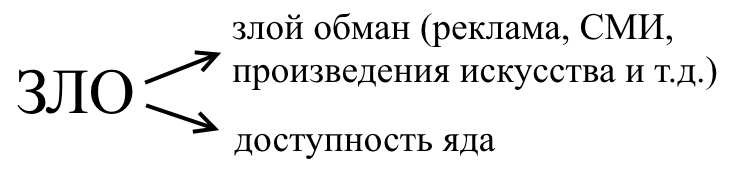 Зло идет на обман, преступление, называя яд пищей. Это делается через фильмы, книги, даже песни. Обманутый человек начинает выполнять чужую волю: отдаёт за яд свои деньги, травит себя, приносит горе близким. Подчеркнём, это он делает не по своей воле, Трезвость у него отнимают.Сейчас я расскажу вам кусочек восточной сказки, и вам этот момент будет понятным.«Жил-был Синдбад-мореход, он много путешествовал. Однажды он оказался перед небольшим ручьём, который легко мог бы перейти вброд. На берегу сидел немощный старик, который обратился к Синдбаду с просьбой: «Перенеси меня на другой берег». Синдбад, как человек с добрыми качествами (посмотрите на наш список), уважающий старших, посадил старика себе на плечи и перенёс его на другой берег ручья. А там старик, оказавшийся злым демоном, сказал: «Теперь, Синдбад-мореход, будешь выполнять мою волю, всё, что я прикажу, иначе буду душить тебя ногами, давить на глаза». Пришлось Синдбаду выполнять приказы демона, пока не придумал способа, как освободиться от него.Так и злые силы садят на плечи человека злую привычку травить себя алкогольным, табачным ядом. А точнее прямо в голову ему.Ребята, посмотрите, как много надо злым силам приложить усилий, чтобы организовать самоотравление людей ядом. А скажите, свою природную Трезвость трудно ли сохранить человеку? Ведь каждый год рождаются новые дети – трезвые (без бутылки и отравляющего снаряда в руке)! Отрава за людьми не гоняется. Трезвость просто нужно сохранить, защитить от обмана. Такой защитой является правда о Трезвости. Вы, дорогие дети, берегите свою Трезвость.Очень важно, жизненно важно сохранить её навсегда, построить свой домик Добра, свою счастливую жизнь.Скажите, чтобы в детях воспитать, например, трудолюбие, родители показывают детям свой личный пример в этом? (По списку ещё примеры). (Да).Так и с Трезвостью. Чтобы её воспитать в детях, родители должны показать личный пример Трезвости. А что делать, если взрослый человек потерял Трезвость, а точнее его обманули, отняли у него Трезвость, и личного примера Трезвости он показать детям не может?Оказывается, взрослый человек может свою Трезвость вернуть. Им нужно просто узнать правду о Трезвости. Наша организация «Трезвая Тюмень» проводит занятия, помогая людям стать сознательными трезвенниками.Ребята, вы любите сказки? Тогда послушайте «Сказку про Ивана-богатыря, Трезвость и волшебный луч».После окончания сказки задаются вопросы.Сами ли люди в заколдованном городе потеряли Трезвость? (Нет, не сами. Виноваты злой дракон и царица Архарская).В какой момент в сказке тонкий солнечный луч правды стал праведным огнём, сверкающим мечом? (Когда Иван-богатырь открыл правду людям, убедил их вернуть Трезвость).Что в сказке олицетворяет собой Солнце? (Правду о Трезвости, Добро).Сказка про Ивана-богатыря, про Трезвость и волшебный лучВ некотором царстве, в некотором государстве жил-был Иван-богатырь, справедливый защитник обиженных, слабых.Много лет Ваня по свету хаживал,Нечисть разную из Руси выпроваживал.Сапоги на Иване до пяток стоптались,Наконец и родные места показались.Вот лесочек, пригорок знакомый,За которым ковёр васильковый.Вышел богатырь в чистое поле, только видит – лежит в поле рать-сила побитая. Присмотрелся Иван. Чудное дело, неладное: ни один ратник и стрелы не выпустил, копья о вражий шлем не поломал, острый меч из ножен не достал. Вдруг в лесу филин ухнул, а пред Иваном, откуда ни возьмись, шатёр белый шёлковый. И выходит к нему навстречу царица Архарская, красоты невиданной, улыбается уж больно сладко и молча Ивану чашу зелья – вина заморского подаёт. Удивился витязь, что не хлебом-солью на расшитом полотенце русского человека встречают, взял в руки чашу и уж голову к ней клонит, вот-вот глоток сделает.Упал тут взгляд Ивана на замысловатый узор на чаше, а он тот самый, что матушка родная на его поясе-обереге выткала, только чёрной полосой перечёркнутый. Словно матушка ему знак какой подаёт, от беды уберечь хочет. Тут почуял Иван сквозь ароматы трав пряных, ягод сладких запах мерзкой отравы – вина хмельного, от которого разум человек теряет. Как от сна тяжёлого очнулся Иван, понял, что богатыри не в открытом бою пали, а вином заморским отравлены были. Бросил добрый молодец чашу – и в то же мгновенье и шатёр, и царица исчезли, в воздухе растаяли. С недобрыми предчувствиями продолжил Иван свой путь.Вот подходит Иван к каменным стенам родного города. А там один ветер меж домов гуляет, прошлогодней листвой играет. Пуст город, заброшен. По щеке богатыря слеза скатилась: «Коли есть тут жив человек – отзовися, белому свету покажися».Вышел к Ивану старик во сто лет,Жив едва, в лохмотья одет.Пред Иваном бодрится, отставил свой посох.По всему видать – совсем дела в городе плохи.Невесёлый рассказ довелось тут Ивану послушать.«Было времечко, – обратился старик к Ванюше, –Здесь земля урожаи давала богатые,И хлеба выпекались, и пряники мятные.Жили в городе люди красивые, славные.В каждом доме – достаток, совет, детки ладные.Только повадился в наш город злой Дракон летать. Не по нутру ведь ему человеческое счастье, да благополучие. Где пролетит, где дыхнёт своим смрадом Дракон – вода в огненную отраву, спирт, превращается, а чистый воздух дымом табачным становится. По незнанию непростительному, по злому умыслу драконьему стали люди сами в себя алкогольную отраву заливать, стали пиво варить, из чистого сока зелье винное делать. Свою природную ТРЕЗВОСТЬ забыли люди. Не знали они той правды, что от огня драконьего, отравы алкогольной в человеке и разум, и душа сгорают, а сам он слугой Дракона становится…»Тут помолчал старик да выдохнул слова такие, что у богатыря в груди похолодело:– Даже женщины многие, матери, дети ТРЕЗВОСТЬ потеряли. Утонул наш город в винище, в слезах сиротских. Собралось тогда ополчение против Змея зелёного, только его в чистом поле царица Архарская вином-ядом опоила, ей богатства нашего города, как и змею, давно покоя не давали.Витязь горькому слову внимает,Сам невольно меча рукоять сжимает.– Немногие жители города нашли в себе силы, ушли в леса дремучие, где остались ещё родники с чистой водой, – продолжал старик. – А я, Иван-богатырь, тебя дожидался. Не так я стар, как выгляжу. Немощь моя оттого, что сам воздух в городе драконьим смрадом пропитан: парами винными да дымом табачным. И тебе, Иван, нельзя здесь находиться. Биться с Драконом бесполезно, срубишь голову – две новые вырастут. Нужно тебе к Солнцу за советом идти. Прощай, может, свидимся ещё.Доброму молодцу в небесах будто ступени.Долго шёл, позавидовать можно терпенью.Наконец перед Солнцем стоит, щурится –На его золотую корону любуется.– Здравствуй, Иван-богатырь, зачем ко мне пожаловал, по воле аль по неволе?Отвечает Иван:– Добрые молодцы поневоле не ходят.Рассказал он о родном опустевшем городе, о злом Зелёном змее, который всю воду в городе в алкогольную отраву превратил, а воздух – в ядовитый дым табачный.Задумалось Солнце, нахмурилось. Чёрные тучи на ясное чело набежали. И сказало Солнце так богатырю:– Возьми, Иван, мой тонкий волшебный лучик. Это луч чистой правды. Спрятать его невозможно, как и правду нельзя утаить. Спасёшь ты, Иван, свой город, ведь власть Дракона держится на лжи. Куда ты этим лучом посветишь, там правда засияет, а если страшному змею в глаза попадёшь – он в тот же миг исчезнет, в прах превратится. В правде смерть Дракона.Но не торопись, Иван-богатырь, рано тебе ещё идти в открытый бой с Драконом, слишком тонок ещё волшебный луч. Иди сначала, Ванюша, к людям, что у чистых родников в лесах поселились. Чем больше людей узнает правду о том, что ТРЕЗВОСТЬ дана каждому от рождения, что её нужно беречь, утверждать всегда и везде, тем ярче будет луч в твоих руках! От такого луча Зелёному змею смерть верная, неотвратимая. А люди-то, Иван, уже вышли из лесов, ждут тебя у ворот заколдованного города.Тут наш славный витязь чудесным образом, в один миг оказался среди людей, у родных городских стен.Луч горит в богатырской руке убедительно,(Рукавицу надел наш Иван осмотрительно):«Зелье вас, добрых молодцев, сделало хилыми –Надо ТРЕЗВОСТЬ вернуть, братья милые!Начались на земле нашей мор, разорение,Только в ТРЕЗВОСТИ общее наше спасение!»В подтверждение правды Ивана речейНа глазах становился и луч горячей!Стал в его руке уже лучик солнечный праведным огнём, сверкающим мечом. Тут заметил Иван-богатырь, далеко в небе летит Дракон, Змей зелёный, страшнее не бывает: из пасти – огонь, из ноздрей – дымище. Твёрдой рукой направил Иван всё побеждающий луч чистой правды в глаза дракону, и он в тот же миг исчез, в прах рассыпался.Подули сильные свежие ветры, унесли из города смрад драконий! Вернулись в него люди – победители! Утвердил народ в своём городе на веки вечные ТРЕЗВОСТЬ. О том и указ-грамоту написали, печатями её скрепили. А самое главное, что каждый человек ТРЕЗВОСТЬ лично для себя, убеждённо, и без всяких писаных законов, всем сердцем принял!А лучик Иван Солнцу вернул, пусть правда всем сияет, светит.Урок № 2. Добрые привычки. Кто такие ломехузы?Цели урока: На примерах злой рекламы показать, как злые интересы искажают сознание людей, программируют на самоотравление ядами, увидеть и защиту от этого – различение Добра и зла. Трезвость – в основе различения.План урока:Закрепление (вопрос на различение Добро – зло, что такое Трезвость).Пример из жизни насекомых: как муравьи спасают свой муравейник от паразитов (ломехуз).Закрепление: два условия, которые организуют «ломехузы» в обществе для отнимания у людей их природной Трезвости.Злая реклама искажает сознание, перемешивает понятия Добра и зла.Сила привычки, добрые привычки.Защита от искажения сознания – совершенствование в различении Добра и зла, творение Добра.Практическое задание: сделать иллюстрацию к заключительной части «Сказки про Ивана-богатыря, Трезвость и волшебный луч», изобразить победу Добра.Материальное обеспечение: Определение Трезвости в плакате и другие наглядные материалы, демонстрационный программирующий материал, бумага для рисунков. Список добрых качеств – опорный материал для нескольких занятий, его целесообразно сделать в виде плаката, так же как и определение Трезвости.Ход урока.Примечание для учителя. Если нет плакатов, то заранее на доске нарисован дом, в котором записаны добрые качества человека, в основании – слово «ТРЕЗВОСТЬ», в крыше слово «ДОБРО», а также записано определение Трезвости.На прошлом занятии, ребята, у нас был серьёзный разговор о Добре и зле, о Трезвости. Кто сможет дать определение Трезвости? (Кто-нибудь из детей зачитывает определение Трезвости).Посмотрите на список добрых качеств человека, которые вы тогда назвали. В основании его – Трезвость. Для защиты Трезвости человеку нужны знания, правда о Трезвости. Но если такие знания не пришли к человеку вовремя, он может быть лишён Трезвости. Мы на прошлом занятии убедились, что человек не виноват в том, что травит себя ядом (алкоголем, табаком), это злые силы обманывают его, отнимают естественную Трезвость.Скажите, если какой-то человек для других производит, продаёт другим яд (алкоголь, табак), это можно отнести к Добру? Нет. А если человек пусть даже не по своей воле, травит себя алкогольно-табачными ядами, куда отнесём? К Добру или злу? Да, не виноват, но это зло, для него зло, для близких, для общества. (На доске рядом с домом Добра дописывается столбиком: «Зло – травить людей ядами, травить себя ядами». Это в рисунке помещается внутри избушки на курьих ножках).А сейчас пример из жизни живой природы поможет нам увидеть, как победить зло.(Рассказ о ломехузах с рисунком).Ломехуза – жучок-паразит. Поселяется в муравейнике, питается куколками муравьёв (обычно их называют муравьиными яйцами), а муравьи почему-то ничего не делают для защиты. Оказывается, муравьи при встрече друг с другом делятся пищей (передают изо рта в рот). Так и при встрече с ломехузой, муравей её кормит, а сам … гладит её по бокам, и по её боковым щетинкам стекает жидкость. Муравей пьёт её и теряет разум, теряет трудоспособность, перестаёт защищать муравейник (здесь преподаватель может указать рукой на список добрых качеств)! Если осталась ещё часть муравьёв «трезвых», то спасение возможно. Дело в том, что трудолюбивые муравьи своих куколок периодически выносят на солнце, проветривают. На солнце куколки ломехузы гибнут! Кроме того, от перетаскивания непрочная оболочка куколок ломехуз рвётся.Спасение муравейника: свет солнца и труд муравьёв!А нас спасёт свет правды о Трезвости и наш труд по утверждению и сохранению Трезвости!Помните, как в сказке солнце дало Ивану-богатырю волшебный луч правды? Теперь вы понимаете, почему людей-паразитов, спаивающих народ, отнимающих у людей Трезвость, в научной литературе называют «ломехузами»?И как вы помните, «ломехузы» организуют для этого злого дела выполнение всего двух условий (записывается на доске): 1. Доступность яда; 2. Злая реклама.Доступность – само наличие алкогольных ядов, близкое расположение и круглосуточная работа магазинов. Яды маскируют. Прячут в шоколад, конфеты. Организм не распознаёт в этом случае яды, не защищается рвотой.Злая реклама так навязчива, так агрессивна, что её точнее надо называть информационным террором. Главная задача «ломехуз» – обманом смешать в головах людей понятия Добра и зла (посмотрите на доску).Примечание для учителя. Преподаватель анализирует вместе с ребятами приёмы злой рекламы, например, показывая коробку конфет с изображением отравляющихся людей, жвачку в виде сигареты.Показывает рекламный плакат яда, водки «Полтина». На плакате Добро (душа, песня, семейный уют, семья, гостеприимность, радость, праздник) смешивается со злом (алкогольный яд и прозрачный намёк Минздрава на то, что он вредит здоровью). Этот яд «вредит» так, что… убивает, приводит в нашей стране ежегодно к смерти около 1 млн. чел., табак уносит жизни ещё около 400 тыс. человек! Это две Тюмени!Есть примеры кинофильмов, мультфильмов, детских книг, игр, где злонамеренно перемешиваются понятия Добра и зла (Крокодил Гена, Мюнхгаузен и т. д., «Алиса в стране чудес») В них добрый герой показан неспроста с вонючей табачной соской, отравляющим приспособлением во рту.Привыкнуть к яду нельзя без искажения сознания. Помните, в сказке про Синдбада-морехода злой демон сел ему на плечи, заставил выполнять свою волю. А злая привычка травить себя алкогольно-табачными ядами поселяется в голове человека!Ребята, а ведь есть и добрые привычки, нужные человеку привычки. Домой зашёл – обувь снял, перед едой – вымыл руки.Привычные действия человек выполняет, не задумываясь, автоматически. Лётчик Коллинз летал на обычном лёгком самолёте, два члена экипажа всего. Как опытный лётчик однажды он показывал пилотаж на машине другого лётчика, это был водный самолёт, который садится не на сушу, а на воду. После выполнения фигур пилотажа Коллинз заходит на посадку (по привычке!)… на землю. К этому водный самолёт не приспособлен, аварии удалось избежать чудом: сидевший рядом вторым пилотом хозяин водного самолёта выправил ситуацию. Коллинз поднял машину вверх, выполнил посадку на воду. Оживлённо обсуждая причину случившегося со вторым пилотом, он открыл дверцу самолёта и спрыгнул … в воду. Снова его подвела ПРИВЫЧКА, действия его были и в первом и во втором случае автоматическими!Задумайтесь, какую злую привычку травить себя алкогольно-табачными ядами вкладывают в головы людей «ломехузы»! Отнимают сам фундамент счастливой жизни – Трезвость!Но если человек хорошо различает Добро и зло и неустанно совершенствуется в этом, творит Добро, делает Добро – перемешать эти понятия в его голове никому не удастся.Надо делать добрые дела: «Поделись улыбкою своей, и она к тебе не раз ещё вернётся…». А как поделиться... Трезвостью? Надо просто жить трезво, показывать личный пример Трезвости близким, друзьям. А когда вы подрастёте, когда у вас будет достаточно знаний о Трезвости, вы сможете убедить близких сохранить Трезвость, восстановить, если она отнята. От вас будут идти «волны Трезвости».Ребята, давайте для повторения вспомним сказку «Про Ивана-богатыря, Трезвость и волшебный луч». Назовите добрых героев сказки? Почему Иван-богатырь, старик, Солнце, жители города – добрые? Сами ли жители заколдованного города начали травить себя алкогольно-табачными ядами? Почему ратники, защитники города не оказали сопротивления царице Архарской? Когда тонкий волшебный луч стал в руке богатыря праведным огнём, сверкающим мечом? Чем закончилась сказка? (Победой добра: люди установили и без всяких писаных законов в своём городе Трезвость!)А теперь вы, прямо здесь и сейчас, сотворите Добро! Сделайте, пожалуйста, рисунок, иллюстрацию к сказке. Именно к заключительной части. Именно момент Победы изобразите, пожалуйста! Богатыря с мечом в руке и рядом людей – победителей. Солнце в сказке – образ правды, Добра, оно тоже должно быть на вашем рисунке.Примечание для учителя. На задание отводится около 10 минут, все рисунки оцениваются высоко и раздаются на следующем занятии. Было бы хорошо завести в случае систематических уроков Трезвости тетрадь для заданий, для записи определений.Урок № 3. С Трезвостью по дороге ДобраЦель урока: Закрепить в упражнениях умение различать Добро и зло, давать чёткий отпор попыткам злых сил смешать наши представления о Добре и зле, попыткам поселить ложь в наши головы о допустимости самоотравлений интоксикантами; сделать вывод о том, что жить трезво, жить по совести, творить Добро – единственный верный путь.План урока:Постановка темы, цели занятия, настрой через песню «Дорога добра».Направление Добра, оно делается для других.Сказки учат различению Добра и зла, уверенности в победе Добра.Практические упражнения в умении видеть попытки исказить представления о Добре (Трезвости) и зле (отнимание Трезвости) в мультфильмах, сказках, и т. д.Задание. Нарисовать (описать) своё сегодняшнее доброе дело.Материальное обеспечение: наглядности (список Добрых качеств человека, определение Трезвости, другие плакаты), программирующий на самоотравление мультфильм «Лиса и заяц» Ю. Норштейна, эта же народная сказка в книжном варианте «Заячьи слёзы», распечатки песни «Дорогою добра» (задание выполняется на обороте).Ход урока:(После записи темы на доске) Сегодня, ребята, занятие будет практическим, мы будем упражняться в различении Добра и зла. Зачем? Ведь каждый из нас идёт дорогой жизни, и это должна быть дорога Добра. Даже есть песня такая (подпевайте, кто знает):Дорога добраСпроси у жизни строгой, какой идти дорогой,Куда по свету белому отправиться с утра?Иди за солнцем следом, хоть этот путь неведом,Иди, мой друг, всегда иди дорогою добра.Забудь свои заботы, падения и взлёты,Не хнычь, когда судьба себя ведёт не как сестра,Но если с другом худо, не уповай на чудо,Спеши к нему, всегда иди дорогою добра.Ах, сколько будет разных сомнений и соблазнов,Не забывай, что жизнь – не детская игра.Ты прочь гони соблазны, усвой закон негласный:Иди, мой друг, всегда иди дорогою добра.Посмотрите, ребята, ещё раз внимательно на наш список Добра, добрых качеств человека. Скажите, Добро направлено на себя или делается для других? (Для других).Например, любознательность. Ребёнок растёт любознательным, изучает окружающий мир, заканчивает учебное заведение, становится специалистом, например нефтяником или врачом, начинает работать, т.е. приносить пользу другим людям. Значит, это добро другим людям.Возьмём такое качество: «любить Родину». Всем ведь хорошо, когда Родина процветает, когда всё доброе в ней защищено! В Великую Отечественную войну весь наш народ встал на защиту Родины, солдаты не жалели жизней. Благодаря им, родились новые поколения, родились мы с вами. Люди растят хлеб, строят новые города. Значит, когда человек любит Родину, от этого всем хорошо, и каждому отдельному человеку тоже. Один за всех, и все за одного.Родился человек. Различает тепло – холодно, мокро – сухо, голодно – сытно, светло – темно? И очень хорошо различает мама – не мама, потому, что мама для него – это жизнь. А потом постепенно ребёнок учится различать Добро – зло, начинает действовать в соответствии с этим различением.Ребята, зачем нужны сказки? (Сказки учат различать Добро и зло, учат в жизни давать отпор злу и быть твёрдо уверенными, что Добро всегда побеждает! Сказка – ложь, да в ней намёк, добрым молодцам урок!)Скажите, какое добро побеждает, например, в сказке про Репку? (Побеждает дружба, взаимопомощь, трудолюбие, побеждает общее дело. И даже очень небольшой, посильный мышке, вклад в это общее дело важен, может даже иметь решающее значение для его исхода).(Рассматриваем книжку). А в сказке про избушку ледяную и лубяную кто добрый герой, выгнавший лису из заячьей избушки? Вы уверены, что петух – добрый герой сказки? (Да). Почему? (Он справедливый, сильный, смелый, умный…) Вы уверены, что действительно сказка учит чётко различать Добро и зло? (Да).А теперь давайте внимательно посмотрим отрывок из мультфильма «Зайчик» Ю. Норштейна. Ох, не зря в песне есть и такие слова: «Не забывай, что жизнь не детская игра».Вопросы после просмотра мультика:Зачем автор мультика исказил сказку, вставил петуху в клюв отравляющее приспособление, трубку? Даже трудно вообразить, как можно в клюве трубку-то удержать.Зачем режиссёр придумал, что петух ещё и зайчику даёт отравляющую вонючую табачную соску? (Чтобы обмануть, сломать защиту Трезвости ребёнка, который смотрит этот мультик, чтобы заложить спокойное, положительное отношение к отравлению).Автор мультика мешает ребёнку встать на дорогу Добра, мешает чёткому различению Добра и зла. Автор мультика – друг? (Враг). Он все добрые качества петуха связал с отравлением табаком.Кстати, вот ещё одна история про петуха и… сковородку.Примечание для учителя. На доске во время рассказа делаются два ряда картинок, про отдрессированного петуха и про обманутого человека.Как дрессируют петуха плясать под музыку? Его закрывают корзиной, лишают света и возможности бежать. Под лапы ему кладут горячую сковородку и играют на балалайке. Он прыгает – танцует. А вскоре не нужна ни корзина, ни сковородка. Петух пляшет, как только слышит балалайку. Он отдрессирован на звуки балалайки.Так и с человеком поступают злые силы, «ломехузы». От света правды о Трезвости человека закрывают обманом, лживой рекламой самоотравления алкогольными и другими ядами. Вместо горячей сковороды навязывают этот яд. «Музыкой» служит всё, что сопровождает самоотравление (семейный праздник, встреча с друзьями, получение зарплаты, простуда и т. д.). Это все ситуации, в которых человек отдрессирован самоотравляться. И делает он это как петух, не задумываясь, по привычке, на самом деле выполняя чужую волю.А что сделать-то надо? Да выглянуть нужно из-под корзины и узнать свет правды о Трезвости! (Здесь снова кто-то из ребят зачитывает определение Трезвости).Ребята, Добро всегда побеждает! Давайте помечтаем, посмотрим, что вернётся нашему обществу, семье, человеку, когда победит Трезвость, когда мы вместе утвердим в жизни во всём Трезвость.Примечание для учителя. Здесь можно с опорой на список добрых качеств человека пофантазировать, как изменится город, подъезды, улицы, семьи…Общество. Не будет ежегодных потерь: 1 млн. от алкоголя, 400 тыс. от табака. Закроются тюрьмы, они будут не нужны, Это не фантастика. Есть исторический опыт. Когда в России в 1914 году была установлена Трезвость, уже через год в Петербурге из 3 тюрем закрыли две!Семьи будут полные, крепкие, счастливые, будут рождаться здоровые дети. Отцы семейств будут трезвыми, естественно, как и матери, как все члены семьи. Человек. Увеличится в среднем на 20 лет продолжительность жизни. Раскроются творческие возможности человека. Человек будет делать только добрые дела.Выводы. Ребята, мы сегодня говорили о том, что человек рождается со способностью к различению. Человек всю жизнь совершенствуется в различении Добра и зла, делая добрые дела, идёт дорогой Добра.Задание. На обороте листочка с текстом песни нарисовать (описать) свое доброе дело, либо уже сделанное сегодня, либо, которое обязательно будет сделано. Помните, что Добро направлено на других.Урок № 4. Зарядка для умаЦели урока:Развитие абстрактно-логического мышления, умения в команде искать решение задач на смекалку, развитие творческих способностей.Закрепление как созидательной ценности понятия «Трезвость» (в пословицах).План урока:Деление на команды. Выбор названий команд.Разминка. Загадки.Ребусы простые, для разминки (плакат 1, 2).Загадки на смекалку.Пословицы о Трезвости в ребусах (плакат 3).Подведение итогов. (Если время есть, дети сами могут загадать ещё задачки на смекалку).Материальное обеспечение: плакат № 1 с примерами ребусов (для объяснения правил) и простыми ребусами (по 3 в ряду), плакат № 2 с зашифрованными названиями сказок, плакат №3 с зашифрованными пословицами о Трезвости, призы (например, календарики с трезвой символикой).Ход занятия:После деления на команды, участники игры придумывают названия своим командам, но с условием, оно должно быть связано с Трезвостью. Как корабль назовёшь, так корабль и поплывёт!Загадки. Баллы командам записываются на доске. Загадка оценивается в 1 балл (7-8 загадок).Загадки для разминки:Бежит Ивашка в деревянной рубашке, где пробегает, там след оставляет (карандаш).Сам худ, а голова с пуд (молоток).Быстро грызет, много жует, а ничего не глотает (пила).Листья есть, а не дерево, не рубаха, а сшита, не репа, а с корешком, не человек, а рассказывает (книга).Когда он нужен, его выбрасывают, а когда не нужен – поднимают (якорь).Шевелились у цветка все четыре лепестка, я поймать его хотел, он вспорхнул и улетел (бабочка).Днем обручем, вечером змеей (пояс).Не люди, не звери, не часы, а ходят (шахматные фигуры).Объяснение правил разгадывания ребусов (говорят сами дети) на примерах (верхняя строка плаката 1):Запятые до (после) изображения убавляют буквы в начале (конце) слова.Перечеркнутая буква или цифра удаляет указанную букву из слова.Перевёрнутый рисунок – слово читается наоборот.Учитывается взаимное расположение элементов.На плакате № 1 цветные ребусы по 3 в ряд, открываются рядами. Команде засчитывается 3 балла, если она даёт 3 верных ответа сразу.На плакате № 2 «Прочтите названия русских народных сказок» – два названия по 3 балла. «Прочтите название сказки и назовите её автора» – два задания по 4 балла.Задачи на смекалку (устно) – по 3 балла:Летела стая уток. Одна впереди и две позади, 2 впереди и одна позади, одна между двумя и три в ряд. Сколько всего летело уток? (3).Арбузное семечко весит 2 г и еще полсемечка. Сколько весит 1 семечко? (4 г).Дед купил орехов внукам. Но попросил поделить орехи на 2 части, чтоб меньшая часть, увеличенная в 4 раза, была бы равна большей части, уменьшенной в 3 раза. Что за части? Во сколько раз одна часть больше другой? (В 12 раз).Плакат № 3 содержит зашифрованные в ребусы пословицы о Трезвости: «С Трезвостью жить – добру служить», «Слово – на совет, руки – на труд, а Трезвость – на всю жизнь».Подведение итогов. Возможно награждение календариками с трезвой символикой. Если осталось время, еще от ребят загадки и задачки на смекалку.Урок № 5. Прежде думай о Родине, а потом о себеЦели занятия: Дать понятие о двух уровнях мышления, подвести детей к выводу о том, что абстрактно-логический уровень обеспечивается Трезвостью, и только на таком уровне человек может ставить перед собой созидательные цели и достигать их, «прежде думать о Родине, а потом о себе».План урока:Вопросы на повторение.Жизнь – ценность, Трезвость - долголетие.Понятие о двух уровнях мышления: абстрактно-логическом и конкретно-предметном.Поиск ответа на вопрос, к какому уровню мышления относится тема занятия «Прежде думай о Родине, а потом о себе».Трезвость обеспечивает человеческий уровень мышления.На примерах песен показать, что Трезвость в них проявляется (как и во всем) созидательностью.Домашнее задание.Материальное обеспечение: Тексты песни «То березка, то рябина», на плакатах список добрых качеств, определение Трезвости, фото (изображение) Марите Мельникайте, список долгожителей-трезвенников и в нём имя М. Мельникайте.Ход урока: Вопросы на повторение пройденного:Что такое Трезвость? Кто такие «ломехузы» (люди)? Вспомните пословицы о Трезвости (были загаданы в ребусах на предыдущем занятии).Ребята, сегодняшнее занятие хочется начать с песни, вернее, один куплет я прочту как стихи («Я люблю тебя, жизнь», сл. К. Ваншенкина, муз. Э. Колмановского):Я люблю тебя, жизнь, что само по себе и не ново,Я люблю тебя, жизнь, я люблю тебя снова и снова.Вот уж окна зажглись, я шагаю с работы устало.Я люблю тебя, жизнь, и хочу, чтобы лучше ты стала.Ребята, скажите, какая самая великая ценность для человека? Жизнь. Каждый хочет и может прожить долгую, активную, счастливую жизнь. Ученые утверждают, что человеческий организм рассчитан на 200 лет! Приведу примеры долголетия трезвых людей (Примечание для учителя. На плакате только список с указанием продолжительности жизни, к нему преподаватель делает комментарии). Они всю жизнь прожили в полной свободе от табачно-алкогольных отравлений, трезво!Углов Фёдор Григорьевич (103 года). Хирург, ученый, общественный деятель, основоположник трезвого движения в нашей стране.Михаил Калашников (94 года), оружейник, изобрёл знаменитый автомат.Сергей Михалков (96 лет), автор гимна СССР, поэт, каждый день зарядка, тренажер, трезвый образ жизни.Ширали Муслимов (168 лет), когда ему было 136 лет, родилась его младшая дочь. Пастух. Пил только родниковую воду, дышал чистым горным воздухом.Томоши Танабе (113 лет) секретом своего долголетия считал Трезвость, пил только молоко.Марите Мельникайте (20 лет) – Герой Советского Союза.Ребята, что вы знаете о Марите Мельникайте, почему ее жизнь оборвалась так рано? В начале Великой Отечественной войны она эвакуировалась из Литвы в Тюмень, работала на станкостроительном заводе. В 1942 (ей только 19 лет!) ушла добровольцем на фронт. В мае 1943 она с самолета была заброшена на оккупированную Белоруссию, перешла в родные места Литвы, возглавила подпольную организацию. Однажды группа партизан наткнулась на фашистских карателей. Бой длился целый день. Марите попала в плен, она не назвала, не выдала никого из товарищей. Её расстреляли. Как же объяснить, что миллионы советских людей не пожалели тогда своих жизней, за что отдали они самое свое дорогое – жизнь?За жизнь Родины, как поется в песне тех лет: «Прежде думай о Родине, а потом о себе». В настоящее время наша страна ежегодно теряет около 1 млн. человек по вине алкоголя, 400 тыс. – по вине табака (эти цифры привел президент Медведев на совещании в Сочи в 2009 году) – как будто идет война. Это две Тюмени! Только этих цифр достаточно, чтобы понять, что алкоголь, табак – смертельные яды! И всё же некоторые люди отравляют себя этими ядами. Есть какая-нибудь логика в поведении этих людей, уничтожающих своё здоровье, счастье близких, не способных и думать о Родине?Действительно, нет логики. Нет самой способности мозга понять, что к чему, какие причины к чему приводят, как жизнь к лучшему изменить!Как уже было сказано, человеческий организм рассчитан на 200 лет работы. А мозг (наше главное командование) природа сконструировала с ещё большим запасом прочности – на сотни лет работы. При хорошем питании, доступе кислорода и… Трезвости! Природа дает человеку Трезвость, но она не предусмотрела, что ее человек может быть лишен. С утратой Трезвости человек утрачивает способность правильно думать, рассуждать логически.Ученые установили, что человек имеет 2 уровня мышления: конкретно-предметный (животный) и абстрактно-логический (человеческий).Например. Первобытный человек находит что-то съедобное, тут же съедает, сыт. Какой уровень мышления? (Конкретно-предметный). А если поделился с соплеменником, сообразил, что и тот его когда-нибудь (не конкретно, может быть, сейчас) в будущем выручит, это какой уровень? (Абстрактно-логический). А если собрал зерна растений, самые лучшие отложил на будущий урожай, уговорил соплеменников хранить их, ухаживать за ростками – это тоже человеческий уровень мышления! К какому же уровню мышления относится мысль: «Прежде всего, думай о себе, о своих сиюминутных интересах»? (К животному). А к какому уровню мышления относится мысль: «Прежде думай о Родине, а потом о себе»? (К человеческому).Оказалось, что даже очень малые дозы алкогольно-табачных ядов лишают человека способности думать на человеческом уровне, когда надо рассуждать логически, видеть причины и следствия. Человек, лишённый Трезвости, видит даже свои личные интересы с трудом, не может заглянуть в свое будущее. Мысль, что и ему будет хорошо, если будет процветать Родина, если он о ней в первую очередь позаботится – ему недоступна. Посмотрим ещё раз на наш далеко не исчерпывающий список Добрых качеств человека. Он записан с ваших слов и говорит о том, что вы, ребята, молодцы! Находитесь на человеческом уровне мышления. Почему? Потому что в списке понятия абстрактные (не пощупать их), а логика их выбора такова «Делай добро другим, и тебе будет хорошо, даже о будущих поколениях думай». Это список добрых качеств человека, но ведь общество состоит из людей. При наличии Трезвости в обществе в целом, правит Добро, созидание, совершаются добрые дела. Например, создаются и звучат добрые песни. Давайте вспомним некоторые хорошие песни. Надо сказать, что в нашей стране с 1914 по 1925 год была законом защищена Трезвость. И действительно, песни тех лет созидательны.(Слова многих современных разрушительных песен стыдно повторить: «Славный денёчек. Птички поют. Сяду в тенёчек, яду попью». Яркий пример конкретно-предметного уровня мышления).1920 год, «Авиамарш», сл. Павла Германа, муз. Юлия Хайта. Молодые авторы написали песню по заданию политуправления Киевского военного округа. Они наблюдали первые полеты советских летчиков на оставшихся с царских времен аэропланах. Уже через несколько дней песня звучала для красноармейцев, отправлявшихся на фронт. В 1933 году песня стала официальным авиационным маршем страны Советов. 1937 год, В. Чкалов с друзьями совершает легендарный полет в Америку через Северный полюс – люди, встречая его, пели «Авиамарш» на английском языке. 1961-й – после приземления Ю. Гагарина над летным полем тоже звучал «Авиамарш»!Мы рождены, чтоб сказку сделать былью,Преодолеть пространство и простор,Нам разум дал стальные руки-крылья,А вместо сердца – пламенный мотор.Припев:Все выше, выше, и вышеСтремим мы полет наших птиц,И в каждом пропеллере дышитСпокойствие наших границ.Бросая ввысь свой аппарат послушныйИли творя невиданный полет,Мы сознаем, как крепнет флот воздушный,Наш первый в мире пролетарский флот!Припев.Наш острый взгляд пронзает каждый атом,Наш каждый нерв решимостью одет;И, верьте нам, на каждый ультиматумВоздушный флот сумеет дать ответ!Припев.1934 год. «Марш весёлых ребят». В 1933 году снималась первая советская музыкальная комедия «Весёлые ребята». Сначала И. Дунаевский написал музыку, а затем газета «Комсомольская правда» объявила конкурс стихов, лучше всех оказались стихи Василия Лебедева-Кумача.Легко на сердце от песни веселой,Она скучать не дает никогда,И любят песню деревни и села,И любят песню большие города.	Припев:Нам песня строить и жить помогает,Она, как друг, и зовет и ведет,И тот, кто с песней по жизни шагает,Тот никогда и нигде не пропадет!Шагай вперед, комсомольское племя,Шути и пой, чтоб улыбки цвели!Мы покоряем пространство и время,Мы – молодые хозяева земли!Мы всё добудем, поймем и откроем:Холодный полюс и свод голубой!Когда страна быть прикажет героем,У нас героем становится любой!	Припев.Мы можем петь и смеяться, как дети,Среди упорной борьбы и труда,Ведь мы такими родились на свете,Что не сдаемся нигде и никогда!	Припев.И если враг нашу радость живуюОтнять захочет в упорном бою,Тогда мы песню споем боевуюИ встанем грудью за Родину свою!	Припев.1936 г. «Весёлый ветер». Муз. И. Дунаевский, сл. В. Лебедев-Кумач.А ну-ка песню нам пропой, веселый ветер,Веселый ветер, веселый ветер!Моря и горы ты обшарил все на свете,И все на свете песенки слыхал.Спой нам, ветер, про дикие горы,Про глубокие тайны морей,Про птичьи разговоры, про синие просторы,Про смелых и больших людей!Кто привык за победу бороться,С нами вместе пускай запоет.Кто весел – тот смеётся,Кто хочет – тот добьётся,Кто ищет – тот всегда найдёт!А ну-ка песню нам пропой, веселый ветер,Веселый ветер, веселый ветер!Моря и горы ты обшарил все на свете,И все на свете песенки слыхал.Спой нам, ветер, про чащи лесные,Про звериный запутанный след,Про шорохи ночные, про мускулы стальные,Про радость боевых побед!А ну-ка песню нам пропой, веселый ветер,Веселый ветер, веселый ветер!Моря и горы ты обшарил все на светеИ все на свете песенки слыхал.Спой нам, ветер, про славу и смелость,Про учёных, героев, бойцов,Чтоб сердце загорелось, чтоб каждому хотелосьДогнать и перегнать отцов!1955 г. «Наш край» Музыка: Д. Кабалевского, слова: А. Пришельца.То березка, то рябина,Куст ракиты над рекой:Край родной, навек любимый,Где найдешь еще такой?От морей до гор высоких,Посреди родных широт,Все бегут, бегут дороги,И зовут они вперед.Солнцем залиты долины,И куда не бросишь взгляд,Край родной, навек любимый,Ты цветешь, как вешний сад.Детство наше золотоеВсе светлее с каждым днем,Под счастливою звездоюМы живем в краю родном.Чтобы жить долго, нужно тренировать не только мышцы, но и ум. Учёные установили, что долголетие связано с памятью, а её можно развивать – петь, помнить песни. Пока мы будем петь, помнить хорошие песни, пока будем рассказывать народные сказки – народ наш будет жить!Итак, сегодня мы узнали о двух уровнях мышления. Только с Трезвостью люди могут думать о Родине, заботиться о её процветании, о своём будущем. Такие мысли относятся к человеческому (абстрактно-логическому) уровню мышления. И приводят они к созидательным действиям.Домашнее задание. Записать (не набирать на компьютере) на лист А4 со слов старших членов семьи (родители, дедушка, бабушка), после обсуждения в семье, текст хорошей песни. Выучить мелодию. Когда дети принесут, сделать песенник класса. Это общее доброе дело!Урок № 6. Мечтать, надо мечтать!Цели урока: Показать, что в основе выбора будущих профессий детей лежит абстрактно-логическое мышление, выбор – созидательный, дети должны сделать вывод о том, что в основе созидания – Трезвость.План урока:Повторение, закрепление.Стихотворение В. Маяковского «Кем быть?».Список будущих профессий ребят.Созидательные мечты, цели. В их основе лежит Трезвость.Завершенные дела – ступеньки к мечте.Материальное обеспечение: Репродукции произведений советских живописцев из журнала «Огонек» на темы «Труд», «Детство», диск «850 советских песен», обложка, файлы для песенника класса, репродукции картин И. Е. Репина «Бурлаки на Волге», «Арест пропагандиста».Ход урока:Вопросы на закрепление: Что такое Трезвость?Вопрос на закрепление понятий: абстрактно-логический уровень мышления и конкретно-предметный. (На доске расположены репродукции картин, записана тема урока и названия двух уровней мышления). Ребята, послушайте внимательно притчу. Три человека катят куда-то тележки с кирпичами. У одного спросили: «Что ты делаешь?» – «Тележку качу», у другого: «Что ты делаешь?» – «Деньги зарабатываю», третьему задали тот же вопрос: «Город строю». Кто из них рассуждает на животном уровне? (первый, второй). Кто на человеческом? (третий).Тема сегодняшнего занятия «Мечтать, надо мечтать!». Мы поговорим о том, кем вы мечтаете стать, когда вырастете. Пока вы обдумываете этот вопрос, я прочту стихотворение В. Маяковского «Кем быть?» (1928 год).Примечание для учителя. Предлагается прочесть в сокращении, только выделенный жирным шрифтом текст.Кем быть? (В. Маяковский)У меня растут года,будет и семнадцать.Где работать мне тогда,чем заниматься?Нужные работники –столяры и плотники!Сработать мебель мудрено:сначала	мы	берем бревнои пилим доскидлинные и плоские.Эти доски	вот такзажимает	стол-верстак.От работы	пилараскалилась добела.Из-под пилки	сыплются опилки.Рубанок	в руки –работа другая:сучки, закорюкирубанком стругаем.Хороши стружки –желтые игрушки.А если	нужен шар намкруглый очень,на станке токарномкруглое точим.Готовим понемножкуто ящик,	то ножку.Сделали вот столькостульев и столиков!Столяру хорошо,а инженеру –	лучше,я бы строить дом пошел,пусть меня научат.Я	сначала	начерчудом	такой,	какой хочу.Самое главное,чтоб было нарисованоздание	славное,живое словно.Это будет	перёд,называется фасад.Это	каждый разберет –это ванна,	это сад.План готов,	и вокругсто работ	на тыщу рук.Упираются лесав самые небеса.Где трудна работка,там	визжит лебедка;подымает балки,будто палки.Перетащит кирпичи,закаленные в печи́.По крыше выложили жесть.И дом готов,	и крыша есть.Хороший дом,	большущий домна все четыре стороны,и заживут ребята в немудобно и просторно.Инженеру хорошо,а доктору –	лучше,я б детей лечить пошел,пусть меня научат.Я приеду к Пете,я приеду к Поле.– Здравствуйте, дети!Кто у вас болен?Как живете,как животик? –Погляжу	из очковкончики язычков.– Поставьте этот градусникпод мышку, детишки. –И ставят дети радостноградусник под мышки.– Вам бы	очень хорошопроглотить порошоки микстуру	ложечкойпить понемножечку.Вам	в постельку лечь	поспать бы,вам –	компрессик на живот,и тогда	у вас	до свадьбывсё, конечно, заживет. –Докторам хорошо,а рабочим –	лучше,я б в рабочие пошел,пусть меня научат.Вставай!	Иди!	Гудок зовет,и мы приходим на завод.Народа – уйма целая,тысяча двести.Чего один не сделает –сделаем вместе.Можем	железоножницами резать,краном висящимтяжести тащим;молот паровойгнет и рельсы травой.Олово плавим,машинами правим.Работа всякогонужна одинаково.Я гайки делаю,	а тыдля гайки	делаешь винты.И идет	работа всехпрямо в сборочный цех.Болты,	лезьтев дыры ровные,части	вместесбей	огромные.Там – дым,здесь – гром.Громимвесь дом.И вот	вылазит паровоз,чтоб вас	и нас	и нес	и вез.На заводе хорошо,а в трамвае –	лучше,я б кондуктором пошел,пусть меня научат.Кондукторам	езда везде.С большою сумкой кожанойему всегда,	ему весь деньв трамваях ездить можно.– Большие и дети,берите билетик,билеты разные,бери любые –зеленые,	красныеи голубые. –Ездим рельсами.Окончилась рельса,и слезли у леса мы,садись	и грейся.Кондуктору хорошо,а шоферу –	лучше,я б в шоферы пошел,пусть меня научат.Фырчит машина скорая,летит, скользя,хороший шофер я –сдержать нельзя.Только скажите,вам куда надо –без рельсы	жителейдоставлю на дом.Е-дем, ду-дим:«С пу-ти уй-ди!»Быть шофером хорошо,а летчиком –	лучше,я бы в летчики пошел,пусть меня научат.Наливаю в бак бензин,завожу пропеллер.«В небеса, мотор, вези,чтобы птицы пели».Бояться не надони дождя,	ни града.Облетаю тучку,тучку-летучку.Белой чайкой паря,полетел за моря.Без разговоруоблетаю гору.«Вези, мотор,	чтоб нас довездо звезд	и до луны,хотя луна	и масса звездсовсем отдалены».Летчику хорошо,а матросу –	лучше,я б в матросы пошел,пусть меня научат.У меня на шапке лента,на матроске	якоря.Я проплавал это лето,океаны покоря.Напрасно, волны, скачете –морской дорожкойна реях и по мачте,карабкаюсь кошкой.Сдавайся, ветер вьюжный,сдавайся, буря скверная,открою	полюс	Южный,а Северный –	наверное.Книгу переворошив,намотай себе на ус –все работы хороши,выбирай	на вкус!(1928)А теперь к вам, ребята, вопрос. Кем вы мечтаете стать, почему и зачем? (на доске появляется список профессий). Скажите, пожалуйста, вам для ответа на вопрос абстрактно-логическое мышление понадобилось? Да. Ведь будущую профессию не пощупать. Заметьте, вы выбрали профессии, исходя из пользы людям, которую тоже не пощупать. Это ведь абстрактные понятия – «польза», «добро». И логика вашего выбора такова – в первую очередь обществу пользу принести, во вторую – себе кусок хлеба заработать.Изобретателями ли вы будете, строителями, композиторами или художниками (кем угодно), в первую очередь спросите себя, а людям то это надо, на пользу это обществу, жизнь лучше у всех станет (а значит и у тебя)?Посмотрите на репродукции картин художников. В чем задача художника, что от художника людям нужно? Чтобы добрых мыслей прибавить, добрые качества укрепить (помните наш список Добра?).Есть нашумевшая картина «Черный квадрат на белом фоне», много споров вокруг нее, вокруг ее «гениального» смысла, стоит она очень дорого… Но стоит только спросить: «А людям это надо? Добро увеличивает, жизни служит? Какую пользу людям приносит?» И сразу становится ясно, пользы обществу никакой, служит только наживе отдельных скупщиков, торговцев картинами. И то, что подобные произведения появляются, говорит о том, что в обществе что-то неладно с уровнем мышления.Примечание для учителя. Можно подобрать, показать и обсудить подобное произведение, не вешая на доску. Также уместно привести цитату из книги М. К. Берестенко «Отвяжись, плохая жизнь, привяжись, хорошая!» (стр. 164): «Мы должны быть благодарны Малевичу за его «Чёрный квадрат», ведь он этим показал, как легко любую чушь выдать за недоступное другим глубокомыслие».К какому уровню мышления относится такой вот «Чёрный квадрат на белом фоне»? К конкретно-предметному. Появление таких картин, такого направления в искусстве, говорит о том, что обществу в целом становятся недоступны такие понятия как «Добро», «Родина», «созидание». А причина этого кроется в утрате обществом Трезвости, в том, что в нём злые интересы наладили процесс отнимания Трезвости. При утрате обществом Трезвости, оно существенно снижает свои требования к произведениям искусства, да и становится значительно меньше художников-созидателей.Примечание для учителя. Здесь на доске нужно записать логическую цепочку: Трезвость – абстрактно логический уровень мышления – созидание.Посмотрите на произведения известного русского художника Ильи Ефимовича Репина. Он входил в общество Трезвости Льва Толстого! Это видно и из его долголетия (86 лет), и из самих тем его картин «Арест пропагандиста», «Бурлаки на Волге» и др.К сожалению, степень отнимания Трезвости в нашей стране сейчас очень высока. В целом общество не способно сделать созидательные, как говорят, общественные заказы.Но вы – наша надежда, ребята! И ваш список Добра, и ваш список профессий говорят о том, что вы мыслите на человеческом уровне и будете мыслить, даже еще и разовьете свою смекалку, свой ум – вы ведь учитесь. И уже сейчас думаете, как принести пользу обществу.Сейчас я спою еще одну песню, но сначала разберемся в смысле некоторых слов из нее. Что значит слово «Здравствуй»? – пожелание здоровья. А если сказать «Здравствуй, страна!» – это пожелание процветания стране. Что такое тропики, все знают? Полюс? «Врубаться в скалу» – что это? Добыча полезных ископаемых, угля, скорее всего. А что такое энтузиазм? Это настрой, большое желание какое-то хорошее дело сделать. С энтузиазмом (с подъемом, большим рвением, усердно и радостно) можно трудиться. Энтузиазм проявляется только в деле, причём только в хорошем. Мечтать с энтузиазмом нельзя. С энтузиазмом за уроки браться хорошо! Теперь вам всё будет понятно в песне «Марш энтузиастов».Марш энтузиастовМузыка: И. Дунаевский; слова: А. Д'АктильВ буднях великих строек,В веселом грохоте, в огнях и звонах,Здравствуй, страна героев,Страна мечтателей, страна ученых!Ты по степи, ты по лесу,Ты к тропикам, ты к полюсуЛегла родимая, необозримая,Несокрушимая моя.Припев:Нам нет преград ни в море, ни на суше,Нам не страшны ни льды, ни облака.Пламя души своей, знамя страны своейМы пронесем через миры и века!Нам ли стоять на месте!В своих дерзаниях всегда мы правы.Труд наш – есть дело чести,Есть дело доблести и подвиг славы.К станку ли ты склоняешься,В скалу ли ты врубаешься, –Мечта прекрасная, еще неясная,Уже зовет тебя вперед.Припев.Создан наш мир на славу.За годы сделаны дела столетий,Счастье берем по праву,И жарко любим, и поем, как дети.И звезды наши алыеСверкают, небывалые,Над всеми странами, над океанамиОсуществленною мечтой.Припев.Песня как раз заканчивается словами об осуществленной мечте. А как мечту осуществить? Важный вопрос: мечтать хорошо, а как добиться осуществления мечты?Примечание для учителя. Дети могут сказать, что к мечте надо стремиться. Тут можно для демонстрации безресурсности этого слова, взяв в руки мел, предложить кому-то его взять, а потом предложить постремиться его взять!К мечте нужно идти! По ступенькам завершённых дел!Примечание для учителя. На доске рисуем лесенку с 5-7 ступеньками. Наверху пишем слово «мечта». Над ней – заголовок «Путь к мечте». Желательно на примере мечты кого-то из ребят разобрать шаги к её достижению, подписать ступеньки. И вдоль всей лесенки вверх написать слово «Трезвость». Здесь можно рассказать, например, о такой мечте, чтобы в нашей стране утвердить и сохранить Трезвость! Можно рассказать, по каким ступенькам идёт городская общественная организация «Трезвая Тюмень», какие дела делает. В списке этих дел наши уроки Трезвости.Хорошая учеба – к любой мечте необходимая ступенька!Домашнее задание. Нарисовать свою лесенку – дорогу к своей мечте.Примечание для учителя. Из принесённых, записанных на листах А4 созидательных песен формируется сборник «Песни класса». На последующих занятиях песни из него могут быть исполнены ребятами, использованы учителем, или вынесены для обсуждения.Урок № 7. Практическое занятие. Различение и применение языка утверждения и сохранения ТрезвостиЦель занятия: Закрепить полученные знания по теории Трезвости, показать важность различения, выполнить практическое задание на различение (в игровой форме), закрепить навыки применения языка Трезвости.План урока.В основе различения добра и зла – Трезвость. Почему пишем это слово с большой буквы?Игра. Две дороги. «К солнцу или в болото».Применение языка утверждения и сохранения Трезвости позволяет видеть правду, различать две дороги.Практическое применение языка УСТ.Просмотр видеоролика «Дорога добра» и других (от «Трезвого Южноуральска»).Материальное обеспечение. Подборка программирующего раздаточного материала на самоотравление, подборка материала для утверждения и сохранения Трезвости (открытки, обложки тетрадей, календари, детские книжки и др., распечатки программирующих фраз для перевода на язык УСТ, видеоролик «Дорога добра», плакат с определением Трезвости).Ход урока.Описание игры (вариант). После разговора на тему «Трезвость в основе различения добра и зла» на доске проводится вертикальная черта, закрепляется вверху с одной стороны детский рисунок солнца. С другой стороны – обозначение болота (как принято в географических картах). На каждые 2 парты (на 4 человека) раздаётся по карточке (А4 или А5) с различным содержанием, как с положительным созидательным смыслом, так и с программирующим на разрушение, в том числе с рекламой самоотравления. После обсуждения в группе из 4 человек представителю нужно обосновать ответ на вопрос: «Куда эта информация может привести? К каким действиям? К каким изменениям в жизни?». Карточка закрепляется на доске в соответствующее место. Некоторые карточки должны содержать и моменты, когда зло подталкивает к приобщению к самоотравлению вроде бы незначительно. Дети должны увидеть опасность малых количеств зла.Примечание для учителя. Здесь можно, если на партах у ребят лежат учебники, тетради, предложить найти на обложках добрые и вредные программирующие моменты, их тоже можно расположить на доске.Язык утверждения и сохранения Трезвости (язык УСТ) – язык правды. Он служит утверждению и сохранению Трезвости в человеке, семье, обществе. Мы на нём с вами уже говорим.Для примера разберём фразу. Как на языке УСТ будет звучать предложение, которое производители отравы размещают на этикетках: «Чрезмерное употребление алкоголя вредит вашему здоровью». Дословный перевод: «Есть какая-то мера, выше которой алкоголь становится ядовитым, вредным». И сразу становится видным обман, заключённый в этой фразе. На языке УСТ она звучит так: «Алкоголь – яд в любых количествах, с первой капли». Эта правдивая надпись предназначена для нанесения на ёмкость с отравой. Когда-то яд не будет доступен для самоотравления, людей перестанут обманывать, тогда про яд не надо будет и писать. Все будут знать, что алкоголь – техническая жидкость. Широко же в обществе будет звучать правда о самой Трезвости, например, такая: «Главную истину в жизни пойми: трезвым родился – трезвым живи!». Язык Трезвости правдивый, логичный и жизнеутверждающий.Задание для всего класса. Перевести на язык УСТ предложения, фразы, такие какПридумайте еще примеры самостоятельно.В заключение просмотр видеоролика «Дорога Добра», он есть на сайте организации «Трезвая Тюмень».Урок № 8. НапутствиеЦели занятия: Познакомить учащихся с Программой утверждения и сохранения Трезвости в России «Трезвость – воля народа!», показать место в ней уроков Трезвости, пожелать трезвой жизни.План урока:«Ступеньки к мечте» некоторых ребят (см. задание урока № 6).Знакомство с Программой утверждения и сохранения Трезвости в России «Трезвость – воля народа!».Показать отличие уроков Трезвости от «профилактики вредных привычек».Задача поколений – передать полезные для жизни знания.Песни – один из способов передачи знаний.Напутствие.Материальное обеспечение: Плакат «Программа утверждения и сохранения Трезвости в России «Трезвость – воля народа!», брошюра «Комикс-миссия», песенники, рисунки детей с уклоном в «профилактику», приглашения на курсы ФТУ (формирования трезвых убеждений), плакат «Солнышко Трезвости», определение Трезвости, календарь или плакат на тему Трезвости как подарок классу.Ход урока:Зачитать «ступеньки к мечте» некоторых ребят. Чем отличается мечта от цели? Цель более четкая, более ответственная. Сообща, вместе люди ставят цель, идут к ней по четким строго определенным ступеням.Вот и трезвое движение в нашей стране имеет четкую цель: «Утверждение и сохранение Трезвости». Конкретные шаги к её достижению изложены в Программе утверждения и сохранения Трезвости в России «Трезвость – воля народа!».Законы страны должны охранять Трезвость. Ведь это естественное данное природой состояние человека, семьи, общества. Мы ведем Всероссийский сбор подписей. Законодательство нашей страны необходимо привести в соответствие с фактом «алкоголь – яд». В программе это отражено, в первом пункте.«Ломехузы», лишая людей в своих корыстных интересах Трезвости, организуют в обществе выполнение всего двух условий (каких?):1) доступность отравы; 2) злая реклама, обман (информационное принуждение).Выполнение этих условий станет невозможным, когда в стране Трезвость будет защищена правдой в законах.Уроки Трезвости (во всех учебных заведениях) – один из пунктов программы. Ведь каждый день постоянно рождаются новые трезвые люди – дети, которым жизненно важно знать правду о Трезвости. Мы с вами знаем, что только трезвый человек думает на человеческом (абстрактно-логическом) уровне мышления, различает Добро-зло, понимает, что в жизни не так, и как жизнь изменить к лучшему.Уроки Трезвости дают знания для защиты Трезвости, для того, чтобы естественная детская Трезвость выросла в сознательную, убеждённую Трезвость.Наши уроки Трезвости имеют научную основу – ежегодно проходят научные конференции, на наших летних слётах трезвых сил России идет обмен преподавательским опытом. Но вам надо быть очень внимательными в этом вопросе – просто начеку!На одном из уроков Трезвости после чтения сказки «Про Ивана-богатыря, Трезвость и волшебный луч» ребята получили задание нарисовать именно момент победы Добра, победы Трезвости! Обычно дети рисуют богатыря с мечом-лучом в руке, делают свои позитивные надписи, например, «Трезвость-сила». Но в этом классе некоторые рисунки содержали надписи «зло», «алкоголь», рисунки бутылок с отравой (правда, перечеркнутых).В чем дело? Оказалось, что ранее, до нашего урока Трезвости от Ассоциации правоохранительных органов каждый ученик получил книжку «Комикс-миссия». На обложке – два нерусских слова, рисунок с надписью – «Во!». Есть хоть какой-то намек на Трезвость? Нет. И в самом тексте слово «Трезвость» ни разу не встретилось. Понятно, это ведь «профилактика вредных привычек», о них-то всё подробно написано и красочно нарисовано. Все слова в брошюре, связанные с отравлениями различными ядами, выделены красным шрифтом! Книжка цветная, очень доброжелательное приветствие, но... Куда мысли ребят направила? На вредные привычки. Объясняется появление такой книжки тем, что пока у людей еще недостаточно знаний о Трезвости, её утверждении и сохранении. Неудивительно, какими получились рисунки детей.Сравните, почувствуйте разницу между «профилактикой вредных привычек» (показать брошюру) и «Утверждением и сохранением Трезвости» (показать Программу, плакат «Солнышко Трезвости»). Так берегите же свою Трезвость!Слышали выражение «борьба с алкоголизмом»? Помните слово «стремиться»? «Постремись» мел взять – не получается. Так и борьба. «Поборись», чтобы мел взять. Покажите эту «борьбу». Никак. Борьба с чем? С отниманием Трезвости. Отнимают обманом. Так не дай обмануть! Себя и других! Защита Трезвости – знание правды о том, что она дана человеку от природы, что она – основа Добра.У вас есть дедушки, бабушки, родители, у вас будут свои дети, внуки… У здоровых родителей, трезвых рождаются здоровые дети, трезвые, естественно. Лад и покой царит в трезвой семье. В то же время, история знает примеры исчезновения, при отнимании Трезвости, целых народов (индейцы).Решите, пожалуйста, задачу. При условии, что планета Земля будет пригодна для жизни ещё 6 млрд лет, за жизнь и здоровье скольких поколений потомков отвечает каждый современный человек, своей Трезвостью отвечает? (Смена поколений происходит каждые 20 лет). (Ответ: 300 млн). Скажите, пожалуйста, мысль о том, что каждый из вас отвечает своей Трезвостью за процветание Родины, счастье семьи, жизнь на Земле, относится к абстрактно-логическому уровню мышления? Да. И вы, дети, ещё раз повторюсь, его имеете! А основа его – Трезвость.В начале 20 века были знамениты курские соловьи. Но уже к 30-м годам они стали намного хуже петь. В чем дело? Рост цен и спрос вызвали увеличение отлова опытных певцов, старых соловьев, некому стало «учить» молодых. Пение птиц постепенно перешло в стукотню и трескотню.Еще пример. Редкий вид журавлей (под угрозой исчезновения) – стерх. Когда удалось вывести в инкубаторе птенцов, оказалось, что они беспомощны, научиться жить в дикой природе они могли только от взрослых стерхов.Так и у людей. Каждое поколение передает знания, полезные для жизни, следующему поколению. Передает правила жизни (мораль), учит различению Добра и зла. Этому служат и песни.В песне «Журавлёнок» как раз старый вожак учит молодого, чему? Вы ответите на этот вопрос, послушав песню (учит любить Родину, мать).Журавлёнок
Музыка: Э. Колмановский; слова: И. ШаферанУшло тепло с полей,И стаю журавлейВедет вожак в заморский край зеленый.Летит печально клин,И весел лишь один,Один какой-то журавленок несмышленый.Он рвется в облака,Торопит вожака,Но говорит ему вожак сурово:«Пусть та земля теплей,А родина – милей,Милей – запомни, журавленок, это слово!Запомни шум березИ тот крутой откос,Где мать тебя увидела летящим.Запомни навсегда,Иначе никогда,Дружок, не станешь журавлем ты настоящим!»У нас лежат снега,У нас гудит пурга,И голосов совсем не слышно птичьих,Но где-то там, вдали,Курлычут журавли,Они о родине заснеженной курлычут...Ребята, что такое напутствие? Не просто пожелание счастливой дороги, но и наставление, поучение, как правило, более старшего, более опытного младшему, что важно знать перед дорогой.Берегите то, что имеете от природы: здоровье, ясный ум, доброту, а самое главное основу всего этого – Трезвость – и тогда ваше будущее будет счастливым.Задание. В тетради записать заголовок: «Преимущества Трезвой жизни». Перечислить, что хорошего даёт человеку Трезвость.Трезвость – воля народа (5-9 класс)Урок № 1. Трезвый мир – это будет!
Кукольное представление «Петрушка, Фавт и дети»На планете нашей ФавтБудет очень удивлён!Дети – чудо, это факт,Отправляемся в полёт!Пояснительная запискаЦель данного информационно-просветительского мероприятия (кукольного представления) – донести до детей следующие утверждения: Трезвость – естественное состояние человека, оно необходимо для добрых дел; только трезвый человек – хозяин (в доме, стране, на планете Земля).Реквизит: складной настольный минитеатр (для одного актёра-кукловода). Продолжительность спектакля 25 минут.План и ход мероприятияЗнакомство с афишейНа афише детский рисунок «Трезвый дом, трезвый двор, трезвый мир – это будет!» Обсуждение с детьми, что такое Трезвость? Это естественное состояние человека, семьи, общества. С Трезвостью человек рождается, так же как с телом, здоровьем.Обсуждение вопроса: «Кто на Земле хозяин?»Дети усаживаются на места. Актёр говорит о том, что по сюжету спектакля некоторый персонаж будет искать хозяина планеты Земля.Ребята, давайте обсудим, что значит – быть хозяином, например в семье, в доме. Кто в доме хозяин? (Родители. Они трудятся, отвечают за достаток в семье). Что нужно, чтобы было в семье? (Жизнь и радость). Что нужно для жизни? (Пища, тепло, вода, одежда, движение, работа...) Когда со всем этим порядок, и радость есть. У человека есть и от того радость, что у близких людей всё хорошо. А дети в семье – гости? (Они помощники, будущие ответственные хозяева).О качествах хозяина. Умный, добрый, здоровый, бережливый. Эти качества есть только у трезвого человека! А скажите, что такое Красная книга? Можно ли сказать, что на нашей планете хозяйство в полном порядке, если навсегда исчезают виды животных? (Рассказ о черепахе Одинокий Джордж). Высыхают реки, под угрозой исчезновения Аральское море. Учёные подсчитали, что только 3% из того, что производит человечество, людям действительно нужно. Человек, потерявший Трезвость, не бережёт даже своё здоровье, а тем более не способен заботиться о семье, о планете Земля. В то же время примеры трезвых стран говорят о том, что там высокий достаток, благосостояние, бережное отношение к природе. А теперь сказка. В ней некоторый персонаж будет искать хозяина Земли.Просмотр кукольного представления.Обсуждение спектакля.Вопросы для обсуждения: «Перечислите, пожалуйста, всех, кого встретил и ошибочно принял за хозяина планеты Земля пришелец из космоса? Сам ли человек иногда теряет свою Трезвость? Почему у людей отнимается Трезвость? (Корыстные интересы). Трудно ли защитить, сберечь свою Трезвость? (Нет, легко, просто нужны знания, понимание того, что с Трезвостью все рождаются). Для чего нужна Трезвость человеку? (Трезвость – это основа жизни на планете Земля).Ответы на вопросы детей.Петрушка, Фавт и дети(По мотивам сказки Яронимаса Лауцюса «Гномик и уфонавт»)(Декорация «Поляна»)(Актёр открывает декорации настольного театра и произносит слова с афиши, надевая в это время перчаточную куклу «Петрушку» на руку).– Ребята, узнаёте, кто это? (Петрушка!) Озорной мальчишка, он сбежал из своей сказки и, кажется, попал… в другую!Ласковое солнышко разморило Петрушку, он присел в тень, под деревце на краю поляны. Вдруг странный шум и движение в небе привлекли его внимание. (Медленно, с поворотами летит, скрывается за ширмой … ложка, а затем только – сама «тарелка». Направление полёта: из-за облака в лес. Тарелка подготовлена, то есть нити, на которых она кружится, заранее скручены). На глазах у изумлённого Петрушки сначала повисла, потом медленно проплыла над поляной и через минуту совершила посадку за деревьями удивительная летающая тарелка. Приземление, очевидно было мягким. (Как только сначала ложка, а потом тарелка скрывается за «лесом», «приземляется» за кулисами, оттуда раздаётся звенящий шум). Вскоре на поляну вышел кто-то очень странный с целым пучком антенн на голове. (Он с нескрываемым восхищением смотрит вокруг, вдыхает аромат цветов и не сразу замечает Петрушку).– Приветствую тебя, житель Земли и её хозяин! – обрадовался пришелец. – Давай познакомимся и будем друзьями! Я – астронавт Фавт. На орбите вашей планеты во время дозаправки в воздухе произошло непредвиденное отсоединение главной ступени двигателя. Важная деталь моего звездолёта упала на планету Земля. Я уже устранил неисправность и хочу получше узнать вашу планету. Из космоса она такая красивая! (Из-за дерева со словами «чи-рик, чи-рик» показывается голова какой-то птицы и скрывается)– А меня зовут Петрушка, но я живу лишь в сказках. Так что ты ошибся. Хозяин Земли – человек. Вот его и ищи.– Милый Петрушка! Я впервые на вашей планете, будь, пожалуйста, моим проводником.– Хорошо! – сразу же согласился Петрушка. – Возможно, нас ждут невероятные приключения, и я смогу рассказать о них детям! Мы полетим на летающей тарелке? …или на летающей ложке?– Нет, ведь у меня есть встроенный трёхфазный цифровой двигатель. В путь! – воскликнул астронавт, осторожно посадил на себя своего нового маленького друга и полетел над лесом. Малыш зажмурился от страха и сначала только прислушивался к шуму мотора. Вдруг полёт замедлился. (Они ныряют в облака. Актер говорит слова и одновременно меняет декорации). Петрушка впервые оказался внутри облака. Оно было холодное и влажное. (Опускаются в огороде).(Декорация «Огород»)– Здравствуй, житель Земли и её хозяин! Тебя приветствует астронавт Фавт! – услышал он голос своего друга. Петрушка открыл глаза и, увидев, что произошло, стал хохотать. Астронавт даже рот от удивления раскрыл.– Что случилось? – спросил он.– Ты только что поздоровался с пугалом! – едва сдерживая смех, вымолвил Петрушка. – Это никакой не житель земли, а просто чучело, поставленное охранять огород от ворон и воробьёв. (Показывается голова птицы, чирикает или произносит «Кар-кар»). Видишь привязанные к нему блестящие ленты? Они колышутся от ветра, блестят, шуршат и отпугивают птиц, а также грызунов, чтобы те не съели картофель. (Фавт берет с дерева фрукт, пробует).– Какой красивый и вкусный картофель!!!– Нет, картофельные гнёзда у нас находятся в земле, а на деревьях у нас растут фрукты. Правда, гнёзда на деревьях тоже есть… (Из-за дерева опять показывается голова какой-то птицы, чирикает или говорит «ку-ку»).– Удивительно, гнёзда – в земле, гнёзда – на деревьях! Какие вкусные фрукты растут у вас! Ладно, летим дальше, – смутился Фавт, – я буду внимательнее.Теперь Петрушка осмелел и не закрывал глаза. Он мечтал о том, как будет рассказывать детям о своих приключениях. (Ныряют в облако. Идёт смена декораций).Ему почему-то вспомнились и сказочный ковёр-самолёт, и конёк-горбунок, и жар-птица, и даже ступа бабы-яги, и другие сказочные неопознанные летающие объекты. Задумавшись, он не заметил, как они опустились прямо на территорию зоосада.(Декорация «Зоопарк»)– Привет вам, жители Земли! Я – астронавт Фавт. Скажите, кто из вас здесь хозяин? Я бы очень хотел с ним познакомиться.В ожидании ответа он стал разглядывать жирафов, обезьян, медведей. Звери молчали. Ничего не ответил даже старый учёный попугай. Он только что-то записал в свою книжечку.Тогда заговорил Петрушка:– Милый Фавт, ведь я объяснил тебе, что хозяин Земли – человек, а это – звери, они не умеют говорить.– А как выглядит человек?– Ну, немножко похож на то чучело, которое мы видели в огороде. Немножко – на тебя, только у него нет антенн и встроенного трёхфазного цифрового двигателя.– Неужели я похож на чучело? – обиделся Фавт.– Нет, конечно, ты красивый и умный, ты умеешь управлять летающей тарелкой! – похвалил его Петрушка.Необыкновенный полёт продолжился. Внизу мелькали такие красивые реки, леса, что Петрушка невольно залюбовался. Между тем Фавту нравилось менять высоту полёта. (Ныряют в облако. Идёт смена декораций. Перед тем, как убрать декорацию «Зоопарк», нужно опустить её шторки).Иногда они летели прямо в облаке, совсем низко над прекрасными цветочными полянами, и тогда аромат трав становился очень ярким, и цветы как по морю плыли по траве. «Какая красивая планета!» - то и дело восклицал Фавт.(Декорация «Площадь»)– А вот и человек! Вот он, в центре площади! – радостно закричал вдруг астронавт. – Похож на меня и чуточку на то пугало. Спускаемся!Друзья стремительно пошли на снижение и через минуту оказались внизу.– Привет тебе, житель Земли и её хозяин! Привет тебе, человек! Но почему ты такой суровый? Какие заботы тревожат тебя? Я, астронавт Фавт, готов помочь тебе! Бросай эту палку, я хочу по-братски обнять тебя! – восклицал пришелец из космоса, обнимая… статую. – Но почему ты не отвечаешь мне?– Потому что это не человек, а памятник, который люди воздвигли в честь полководца, победившего сто лет назад в большой битве, – объяснил Петрушка. – И в руке у него не палка, а меч, которым он разил врага.– Кто же был этот враг? Грызун? А может, он разил воробья или ворону? – поинтересовался Фавт.– Ты всё перепутал. У нас, на Земле, с воробьями воюют только чучела, а люди… воюют между собой – одни с другими.– Как? Человек против человека? – поразился космический гость. – Быть того не может!Он глубоко задумался. Грусть легла на его лицо. Но что-то снова привлекло внимание Фавта. Со скамьи, что стояла недалеко от памятника, громко кашляя и шатаясь, поднялась какая-то унылая фигура, подозрительно похожая на чучело. (Сначала сцены он сидит спиной, малозаметный. Потом встаёт, и становится видно, что ремень на нём расстегнут. Он идёт по цветам, то есть роняет декорацию «Цветок»).Фавт нерешительно посмотрел на своего друга. А тот, готовый сгореть от стыда, произнёс:– Это тоже не хозяин Земли, хотя и человек. Он потерял разум, ясность мыслей, доброту и здоровье, потому что потерял свою Трезвость.– Сам?Петрушка совсем сник, опустил глаза. – Нет, не сам. У него не хватило знаний, чтобы сберечь свою Трезвость.– Неужели опять, человек против человека? – горестно воскликнул Фавт. (Фавт и Петрушка вместе поправляют декорацию «Цветок»).Но тут радостные детские голоса зазвенели на площади. Лучи солнца разбудили птиц, оживили цветники, аллеи, крыши домов. Весёлая ватага мальчишек и девчонок показалась на площади.Лицо Петрушки просветлело:– Это дети – будущие хозяева земли. Они спешат в школу. Они добрые и умные. Дети знают, что у них от рождения у каждого есть Трезвость! И у них есть уроки, где они учатся беречь свою Трезвость. Есть на нашей планете и взрослые трезвые люди и даже целые трезвые страны, есть хозяева планеты Земля.Глаза астронавта засветились радостью:– Это хорошо, очень хорошо, Петрушка! Но мне уже пора возвращаться к своему звездолёту… Знаешь что, дружок, давай сейчас полетим на мою планету. А вернёмся тогда, когда подрастут эти дети. Когда человек будет протягивать руку другому человеку, только для того, чтобы дружески пожать её. Когда у всех людей будет достаточно знаний, чтобы жить трезво и счастливо на такой удивительной, прекрасной планете! У Земли есть будущее! Согласен лететь со мной? Тогда в путь! (Улетают за лес, на встроенном двигателе, то есть на Фавте).Вскоре над лесом поднялась сказочная летающая тарелка. (Летит медленно, теперь уже из-за леса в облако, летающая тарелка). Дети на площади удивлённо посмотрели ей вслед. Казалось, что задумчивыми взглядами проводили её и пугало, и даже памятник великому полководцу…Урок № 2. Трезвость – основа РАЗЛИЧЕНИЯ.
Игра «Солнце – болото»Цели: Обобщить и закрепить в упражнениях пройденный материал начальной школы, закрепить вывод о том, что жизнь постоянно ставит перед человеком задачи на РАЗЛИЧЕНИЕ, Трезвость – основа РАЗЛИЧЕНИЯ.План:Организационный момент. Деление на 2-3 команды (по желанию).Информация – сигнал к действию. Задание № 1.Малой, безопасной меры зла не бывает. Задание № 2, задание № 3.Язык утверждения и сохранения Трезвости (язык УСТ) – язык правды. Задание № 4.Аналитическое задание № 5.«Дерево Добра».Материальное обеспечение: На каждую команду карточки с изображением Солнца и болота; комплект карточек с различного рода информацией (как с утверждающей созидательные ценности, так и с искажающей их); таблицы с вопросами на РАЗЛИЧЕНИЕ «Солнце – болото». Набор наглядностей для демонстраций учителем включает карточку № 1*, три полиэтиленовых пакета (1. с рекламой табачного крематория, 2. «Я не курю!» и 3. «Трезвая Россия»), карточки «Будь здоров!», карточки № 1 (разные) и карточки № 2 (одинаковые).Ход урока:Примечание для учителя. Данное занятие – практическое, состоит из логически связанных тематических блоков. Полученные ранее знания углубляются и обобщаются учителем при участии ребят перед каждым заданием.Ребята, тема сегодняшнего занятия записана на доске. В ходе игры вам предстоит выполнить несколько заданий на смекалку, внимание, умение мыслить логически, на РАЗЛИЧЕНИЕ. Человек рождается со способностью к РАЗЛИЧЕНИЮ, в которой обязан совершенствоваться всю свою жизнь. Высокая способность к РАЗЛИЧЕНИЮ обеспечивает высокую жизнестойкость. Две минуты даётся вам на деление на команды, выбор названий команд.Примечание для учителя. Здесь уже должно работать РАЗЛИЧЕНИЕ, учитель должен проследить, чтобы названия были созидательными. Как корабль назовёшь, так корабль и поплывёт!Любая информация – это сигнал к действию. Это может быть слово, изображение, или звук. Петух нашёл зёрнышко, его «ко-ко-ко» для кур является информацией, куры по сигналу спешат к зёрнышку. Человек после получения информации применяет её в действии сразу же или отдалённо по времени, обдуманно или нет. Человек буквально живёт в море информации. Различной! Злая информация принуждает людей даже к действиям, разрушительным по отношению к себе, к жизни на земле. Ясное абстрактно-логическое мышление, которое, как мы помним, основанием имеет Трезвость, даёт возможность различить, какую информацию следует принять как руководство к действию, а какую – отбросить сразу. Различить – значит, заранее выстроить логическую цепочку, увидеть абстрактный образ будущего, к чему информация ведёт, к каким действиям, к каким изменениям в окружающем мире. К Добру или злу, к Солнцу или в болото.Внимание. Задание № 1 (5 баллов). Сейчас каждая команда получит карточки «Солнце», «болото». Поверхность стола, за которым сидит команда, делится мелом на 2 части, на две дороги, вверху каждой из них нужно расположить карточки «Солнце», «болото». Также команды получают набор карточек с различного рода информацией, их нужно разместить либо на дороге к «Солнцу», либо на дороге в «болото». Баллы даются не за скорость, а за правильность ответов!Примечание для учителя. Важно, чтобы команды справились с заданием, поэтому учитель, если необходимо, ещё на стадии обсуждения предлагает найти и исправить ошибки, выставляет баллы, записывая их на доске.Ребята, как хорошо, что у вас не было колебаний по поводу какой-либо карточки, куда её отнести. Хотя среди карточек были и такие, где искажения понятий Добра совсем небольшие, на первый взгляд. Действительно, есть Добро и зло, Солнце и болото, но нет малой, безопасной меры зла. Народ это коварное свойство зла подметил: «Коготок увяз – всей птичке пропасть». «Ложка дёгтя в бочке мёда». Небольшие, на первый взгляд, количества зла являются первым звеном цепочки, ведущей к большим разрушительным следствиям. Это первая ступенька, первый шаг к беде. Даже пожелать здоровья человеку можно по-разному. Можно сказать так: «Не болей!» или так: «Пусть у тебя никогда инфаркта не будет!», а можно сказать так: «Будь всегда здоров!» Какое же пожелание попадёт в нашей игре на дорогу к Солнцу? (Третье пожелание).Примечание для учителя. Для размещения на дороге к Солнцу каждой команде выдаётся по дополнительной карточке «Будь всегда здоров!».Перед вами 3 полиэтиленовых пакета с различной информацией. На одном – прямая реклама табачного отравляющего снаряда, на другом – «Я не курю!», а на третьем – «Трезвая Россия». Так же как пожелание «Не болей!», выражение «Я не курю» содержит частицу не, которая проходит мимо критики, мимо сознания человека. В этих выражениях смысл содержат глаголы болеть и курить, они-то и привлекают внимание. Могут даже поселить в голове дурные мысли, вредные программы поведения. Причём такой пакет находится, как правило, на уровне глаз малышей. А малыши ещё не защищены знанием! А что мы ещё видим на картинке (пакет «Я не курю»)? Если человек свободен от мысли себя травить табаком (или любым другим ядом), зачем же он будет брать в руки эту гадость, ломать её (как показано на этом пакете)? Ему понятно, что просто нужно сохранять свободу от дурных мыслей, от таких вредных программ поведения, нужно БЕРЕЧЬ, СОХРАНЯТЬ свою Трезвость!Внимание. Задание № 2 (2 балла) – это вопросы. Внимание, команда № 1… (её название)! На дорогу к Солнцу или в болото нужно положить первый пакет (реклама табачного крематория)? (В болото). Внимание, команда №2… (её название)! Куда нужно положить второй пакет («Я не курю»)? (Тоже в болото). Третий пакет («Трезвая Россия»)? Понятно, это к Солнцу! (Вероятно, команды ответят хором).Внимание. Задание № 3 (5 баллов). Я попрошу после минутного обсуждения представителей команд обосновать, на каких карточках, которые вы положили в болото, понятие Добра искажено коварно и скрыто, в «небольших количествах». Эффект «Ложка дёгтя в бочке мёда».Ребята, вы заметили, что на наших занятиях мы говорим на каком-то особенном языке. Сравните и скажите, где записано выражение на языке правды, а где – на языке лжи?«Пить водочку надо по праздникам» – «отравляться алкогольным ядом по праздникам».Слева – призыв к отравлению, выражение на языке лжи. Разве можно пить (как пищу) яд, да ещё так ласково яд называя? Разве можно связывать отравление с праздником? Знание правды, язык правды – это и есть защита от обмана. Справа дословный перевод, который сразу вскрывает абсурдность лживого утверждения. Правдивая же и жизнеутверждающая фраза на языке утверждения и сохранения Трезвости (язык УСТ) звучит так: «Живи всегда трезво!» На языке УСТ говорят люди, свободные от программ самоотравления.Обман сразу становится очевидным, если применить к нему язык правды. Например, возьмём карточку 1* с рекламой ядовитого разведения.Примечание для учителя. Здесь карточку можно лишь показать и сразу зачитать перевод.«Коктейль «Вишнёвый». Смешайте 40 мл алкогольного яда, 20 мл вишнёвого сока, 40 мл молока. Перелейте полученную ядовитую гремучую смесь в ритуальную посуду для самоубийства и долейте молоко. Травитесь через соломинку».Внимание. Задание № 4 (5 баллов). Текст карточки № 1 нужно перевести на язык УСТ (утверждения и сохранения Трезвости). Командам даётся 2-3 минуты на обсуждение. Ответы дают представители команд, зачитывая и первоначальный текст, и исправленный.«Не пей, не кури – проживёшь счастливую жизнь!» – Трезвость – это счастливая жизнь!«Этот человек странный, особенный – он не пьёт, не курит» – Этот человек обычный, нормальный – трезвый.Ребята, мы все, как уже было сказано, живём, буквально, в море информации. И жизнь постоянно ставит перед нами задачи на РАЗЛИЧЕНИЕ. И поэтому, естественно, в этом РАЗЛИЧЕНИИ каждый человек совершенствуется всю жизнь, если… сохраняет свою Трезвость, ведь, как мы знаем, Трезвость – основа абстрактно-логического мышления.Примечание для учителя. Следующее задание является аналитическим. Оно выводит рассуждения ребят на новый уровень обобщений.Внимание. Задание № 5 (10 баллов). Команды получают для заполнения листы с аналитическим ситом, таблицей «Солнце – болото». Ребята, вам нужно исследовать информацию на карточке № 2 и ответить на вопросы. При этом свои ответы нужно вписать на листе либо на дороге к «Солнцу», либо на дороге в «болото».Примечание для учителя. На задание отводится примерно 7-10 минут. Важно, чтобы в командах шло общее активное обсуждение. После выполнения этого задания учитель зачитывает наиболее важные, удачные ответы, рисует схематически на доске Дерево Добра, Солнце над ним.Внимание. А теперь, попрошу представителей команд (а если участников немного, можно всем вместе) все свои карточки, относящиеся к Солнцу, закрепить (магнитами) на нашем ОБЩЕМ Дереве Добра! Посмотрите, как его много, так же как много улыбок вокруг.Примечание для учителя. Можно вместе спеть куплет песни «От улыбки хмурый день светлей...». В зависимости от информационного наполнения карточек, от уровня подготовки учащихся данное занятие может неоднократно проводиться с ребятами различного возраста.Добрым людям, созидателям данная информация нужна?Урок № 3. Программа поведенияЦели: Ввести понятие «программа поведения», разобрать строение программы самоотравления (4 блока); показать, что Личность говорит на языке УСТ (утверждения и сохранения Трезвости), подготовить ребят к проведению акции «Трезвость на асфальте».План урока.Повторение. Трезвость – желанное, естественное, устойчивое и жизненно необходимое состояние.От образного представления о программе поведения – к пониманию её как цепочки «сигнал – выполнение».Детальное строение программы: 4 взаимосвязанных блока.Личность и программа самоотравления говорят на разных языках. Пример РАЗЛИЧЕНИЯ.Поручение провести акцию «Трезвость на асфальте».Материальное обеспечение: Плакаты «Солнышко Трезвости», программа «Трезвость – воля народа!», распечатки лозунгов Трезвости, наглядная схема программы поведения (4 блока).Ход урока.Ребята, мы с вами на прошлых занятиях, на наших уроках Трезвости, убедились, как важно, жизненно важно человеку сберечь свою Трезвость. Мы посмотрели спектакль о том, что хозяин дома, хозяин планеты Земля должен быть в первую очередь трезвым. То есть и человечеству в целом жизненно важно сберечь свою Трезвость!Сегодня численность населения планеты растёт, по оценкам учёных, за допустимой чертой. Площадь же пригодной к освоению поверхности (плодородной, богатой полезными ископаемыми, нефтью, углём) наоборот сокращается! Поэтому особенно важно хозяйствовать с умом, с трезвым умом! Трезвый человек мыслит созидательно! Трезвость для всей планеты естественна, желанна и жизненно важна!Мы с вами говорили о том, что в корыстных интересах «ломехузы» отнимают у людей Трезвость, навязывая людям вредные программы поведения (привычки). Один интерес бросается в глаза, это – деньги. Сейчас мы увидели ещё один: отравление «ломехузы» навязывают с целью сокращения численности населения. На следующих занятиях поговорим об этом подробнее. А сейчас давайте разберёмся, как устроены программы поведения?Мы на наших уроках Трезвости сравнивали образно вредные программы поведения с демоном, сидящим на плечах Синдбада, управляющим им. А ведь посмотрите! На самом деле, раз информация – сигнал управления, получается так: какая информация записана в голове у человека, та и управляет его действиями. Мы с вами убедились (игра «Солнце-болото») в том, что человек всю жизнь проводит РАЗЛИЧЕНИЕ: какую информацию принять как руководство к действию, а какую выбросить из головы, какая дорога ведёт к Солнцу, какая – в болото.Запрограммированного человека, тоже образно, мы сравнивали с дрессированным петухом. Он не виноват, вместо знаний для защиты своей Трезвости получил искажённую информацию (обман), не смог провести РАЗЛИЧЕНИЕ. «Ломехузы» знают, как ослабить РАЗЛИЧЕНИЕ, ослабить абстрактно-логическое мышление. Обман они организуют постоянный, со всех сторон и для начала в «небольших количествах». В результате человек (незащищённый знанием) может получить информационную травму, утратить свою Трезвость, в его голове поселяется вредная программа поведения.Давайте разберёмся, как устроена программа поведения (любая, ведь есть и полезные привычки). Заметим, что четыре блока на рисунке выглядят как связанные последовательно, но на самом деле это цельное информационное образование.Примечание для учителя. Здесь можно привести пример полезной привычки, разложить по блокам. 1. Человек входит в квартиру; 2. Радуется уюту, встрече с родными; 3. В доме должна быть чистота – залог здоровья; 4. Человек снимает обувь.Разберём особенности устройства вредной программы самоотравления:В блок запуска программы самоотравления попадают ситуации, то есть изменения во внешней среде, в которых человек отдрессирован травить себя каким-либо ядом. Этот список ситуаций у каждого свой.В блоке внутренних состояний находятся эмоциональные состояния, ожидания, предвкушения.Блок защиты программы самоотравления – это заблуждения, абсурды, оправдывающие самоотравление и себя, и других людей.Блок рефлекторных действий по самоотравлению (ритуал по самоотравлению).Человек, запрограммированный на самоотравление, в информационном плане представляет собой две сущности: Личность и программу, которые даже говорят на разных языках. Чтобы выйти на Личность, нужно к человеку обратиться на языке правды, на языке УСТ (утверждения и сохранения Трезвости).Иногда я встречаю на улице девушек с табачным отравляющим снарядом в руке. Понимая, в какой беде человек, подхожу и задаю вопрос: «Девушка, зачем же вы себя травите?» И часто слышу грубый ответ не Личности (!), а программы: «А вам-то что? Это мой выбор!» Прямо изнутри программы, из блока защиты идёт этот выкрик.Вот пример обращения к человеку с выходом на Личность. Трезвое движение проводит сбор подписей. Это такая просветительская, разъяснительная акция. Известно, что алкоголь – техническая жидкость, а для человека это яд. Но вопреки здравому смыслу этот яд в наших нынешних законах называют специфическим пищевым продуктом, тем самым законы разрешают такой ядовитой «пищей» отнимать у людей естественную, данную природой Трезвость и всё, что с ней связано: здоровье, ясное мышление, саму жизнь. После таких объяснений просим поставить свою подпись под обращением к законодателям, пусть закон будет правдивым! Так как общение идёт на языке УСТ, практически всегда Личность такую подпись ставит.Иногда разговор идёт с семьёй, например, с отцом и сыном. Тогда, обращаясь к отцу, я говорю: «Вы своему сыну Трезвости желаете?» Человек на секунду теряется, как будто внутри него решается вопрос, а кто отвечать-то будет, Личность или программа. Но обратились ведь к Личности, и человек, как будто очнувшись, отвечает: «Да, сыну желаю Трезвости».Тогда следует обращение к сыну: «А ты желаешь Трезвости отцу?» – «Да, желаю!»К сожалению, следует учитывать, что в разговор со светлой Личностью может вмешаться злая программа. Тогда человек на глазах меняется: и лицо, и голос, и движения. Это вылезла отвратительная программа. Главное правило обращения к Личности – говорить с человеком нужно, искренне желая ему добра.Заканчивая разговор о вредной программе, привычке самоотравления, нужно сказать, она – злая, но глупая. Поэтому человек, если даже получил такую информационную травму, получил искажение сознания, может освободиться от программы. Курсы по формированию трезвых убеждений помогают Личности одержать верх над программой.А наши занятия, ребята, дают знания для защиты Трезвости от любых вредных информационных искажений, дают навык РАЗЛИЧЕНИЯ Личности и злой программы.Во время ежегодных всероссийских слётов Трезвости наше общественное движение «Союз УСТ «Трезвый Урал» проводит в Южноуральске традиционные шествия Трезвости. Естественно, с лозунгами и транспарантами на языке УСТ, на языке правды.В наших лозунгах продумано каждое слово, теперь вы понимаете, как это важно.Во время проведения шествия, а точнее, уже во время митинга на центральной площади города, юные участники слёта проводят традиционную акцию «Трезвость на асфальте», пишут по всей площади лозунги о Трезвости.У этой акции есть предыстория. Однажды группа школьниц (девятиклассниц) школы № 66, г. Тюмени довольно длинную асфальтовую дорожку около школы украсила надписями мелом такого содержания «Будь здоров и счастлив – живи трезво!», «Люди, берегите, Трезвость!» Дети самоорганизовались, никто их не заставлял! Какие молодцы! И сколько людей прошло по этой дорожке, читая лозунги Трезвости! Но некоторые призывы всё-таки были не на языке УСТ, например: «Брось курить, нехороший человек!», и наверно, они не были услышаны Личностями. Поэтому ваша задача подготовиться, выбрать лозунги о Трезвости, чтобы грамотно провести акцию «Трезвость на асфальте» возле своей школы, после уроков.Примечание для учителя. Акция «Трезвость на асфальте» проводится в тёплое время года: в начале осени, весной, в период летнего лагеря. Ниже даётся перечень рекомендуемых лозунгов.Трезвость – нашему городу!Трезвость и здоровье – детям и обществу!Люди, живите трезво и счастливо!Только Трезвая Россия станет великой!Да здравствуют трезвые семьи!Трезвость – воля народа!Будущее принадлежит трезвым народам!Да здравствует трезвая молодёжь!Трезвость – мудрость народа!Трезвая Россия – великая Россия!Люди, берегите Трезвость!Утвердим и сохраним Трезвость!Отраву за город – в спецмагазины!Детям Трезвых родителей!Трезвая семья – счастливые дети!Защита Трезвости – защита прав человека!Уроки Трезвости в каждую школу!Трезвая Россия – стабильная Россия!Трезвым родился – трезвым живи!День Трезвости – каждый день!Трезвая семья – трезвая страна!Пусть всегда будет Трезвость!Да здравствует Трезвость!Это будет: Трезвый Дом! Трезвый Двор! Трезвый МИР!Урок № 4. Сохраним Трезвость!Цели: Закрепить представление об устройстве программы самоотравления, об искажении, встроенном во все её блоки; разобрать подробно некоторые из базовых ложных утверждений из блока защиты; подвести учащихся к выводу о том, что свободу от запрограммированности даёт знание правды о Трезвости.План:Повторение.Анализ некоторых основных положений блока защиты программы самоотравления: «алкоголь – пища», «алкогольное разведение должно быть качественным», «травиться надо умеренно и культурно».Закрепление вывода о том, что Трезвость не выбирают, а сохраняют.Практическое задание на применение аналитического сита.Материальное обеспечение: Наглядное пособие «Строение программы самоотравления»; определение Трезвости; плакат с рисунком № 1; схема ложного выбора «умеренно-культурное отравление или алкоголизм»; плакат «Аналитическое сито»; программирующий материал для анализа с помощью аналитического сита; видеоматериал: К. Симонов «Солдатские мемуары. Якин Х. Х.»; выписка о том, как менялось в наших законах определение этанола от ядовитого вещества до «пищевого». (В данном пособии эта выписка находится в лекции для студентов).Ход урока:Вопросы для повторения:Что такое Трезвость? (Трезвость – это естественное состояние человека, семьи, общества).Назовите и коротко опишите содержание блоков программы самоотравления.(1. Блок запуска программы: ситуации, в которых человек программирующей внешней средой приучен, отдрессирован, принуждён отравляться. 2. Блок внутренних состояний: эмоции, предвкушения, ожидания. 3. Блок защиты: ложь, заблуждения, защищающие отравление. 4. Блок выполнения ритуальных действий по самоотравлению. Ложь, заблуждения содержатся во всех блоках программы. Ложь закладывается во время формирования программы).Неважно, какой многоголовый змей угрожает Трезвости (алкоголь, табак или другой яд), действия «ломехуз» по насаждению программ стандартны. Но также стандартны, просты и наши правильные, грамотные действия по сохранению и утверждению Трезвости. Правда разрушает ложь, искажение во всех блоках таких вредных программ поведения. Помните, как в «Сказке про Ивана-богатыря, Трезвость и волшебный луч» старик Ивану сказал: «Биться с драконом бесполезно, срубишь голову – две новые вырастут. Надо тебе Иван к Солнцу за советом идти». На самом деле, не надо биться, бороться, ответ на все злые козни один – «луч чистой правды». Таким лучом правды является простое утверждение: «Трезвость – естественное состояние человека, семьи, общества».Это краткое и достаточное определение, но теперь, когда вы узнали, что такое программа самоотравления, как она устроена, мы можем дать более развёрнутое определение.Трезвость – естественное состояние человека, семьи, общества (свободное от запрограммированности на отравление любыми интоксикантами и от физического отравления ими в любых количествах).Ребята, в сказке злой дракон, а в жизни злые, корыстные интересы отнимают у людей Трезвость. Мы с вами выяснили, что главный злой интерес – это деньги, узнали про интерес сократить численность населения (геноцид). Есть ещё третий злой интерес, о нём тоже будем подробнее говорить в старших классах – это «политика». Недобросовестные политики заинтересованы в отнимании у людей Трезвости, потому что люди при этом существенно утрачивают способность думать, размышлять на абстрактно-логическом уровне, по сути, становятся глупее, утрачивают способность к самоуправлению. Мы с вами знаем, что зло для насаждения самоотравления в обществе организует выполнение двух условий.Примечание для учителя. Здесь учитель схематично изображает три злых интереса и два условия самоотравления, см. рис. 1.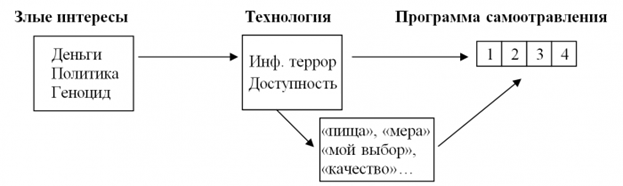 Рис. 1. Механизм отнимания ТрезвостиИнформационными технологиями, рекламой, подкреплённой доступностью ядов для самоотравления, в блок защиты забивается множество лживых утверждений, все они не выдерживают проверки логикой. Среди них есть базовые. Мы разберём некоторые из них.Первая базовая ложь: «алкоголь – пища».Примечание для учителя. Здесь преподаватель с помощью плаката, или слайда коротко знакомит учащихся с тем, как менялось само определение этанола в наших законах.Как видим, Всероссийский съезд по борьбе с пьянством и алкоголизмом, на котором среди делегатов было 150 врачей и учёных-медиков, в 1910 году подтвердил научно, что алкоголь – яд с первой же капли. В 1915 году XI Пироговский съезд русских врачей подтвердил, что «алкоголь не может быть отнесён к питательным средствам, с чем необходимо ознакомить население», что никакие лекарства нет нужды разводить ядом этанолом. Современные же законы, попирая здравый смысл, это вещество называют «пищевой продукцией». Получается, что вместо того, чтобы защитить Трезвость, законы разрешают нас отравлять.Доступность яда, продажа ядовитых алкогольных разведений через продовольственные магазины под видом пищи программирует людей на самоотравление. В то же время любой школьник знает, что пищей являются жиры, белки и углеводы, а также необходимы человеку вода и витамины. Вот и всё.Примечание для учителя. Преподаватель дописывает базовое ложное утверждение «алкоголь – пища» под словами «информационный террор», рис. 1.Следующее заблуждение.Раз алкоголь это не яд, а пища, то он должен быть качественным.(Под рисунком № 1, в список заблуждений дописывается выражение «качественный яд». Здесь можно показать, например, рекламу яда, очищенного 13-тью метрами угольного фильтра, в результате чего он приобретает «качество выше ГОСТа»).В «высококачественном» алкогольном разведении показатели содержания сопутствующих ядов снижаются:Массовая концентрация сивушного масла (мг/дм куб.) с 5,0 – до 1,6;Массовая концентрация уксусного альдегида (мг/дм куб.) с 3,0 – до 2,5;Массовая концентрация сложных эфиров (мг/дм куб.) с 5,0 – до 0,5.Неизменным остаётся содержание главного отравляющего вещества – этанола (C2H5OH), а про него вообще не упоминается в списке. Его ядовитые свойства остаются неизменными после очистки любым фильтром, обработки серебром, молоком и т. д.Третье базовое заблуждение – ложный выбор (рис. 2). В общественное сознание буквально забивается с помощью информационного террора привлекательность «умеренно-культурного отравления», будто в отравлении есть умеренность, мера, черта, за которой человек становится «алкоголиком». (Здесь можно показать, например, крышку от коробки конфет с программирующим изображением).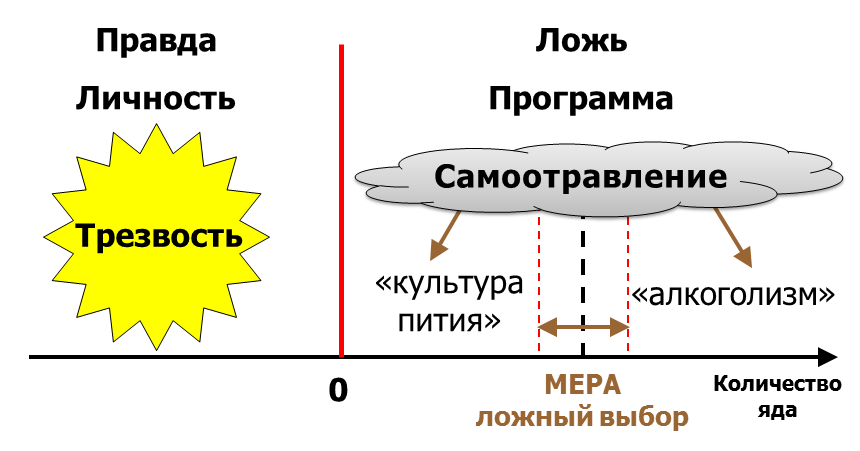 Рис. 2. Ложный выбор между Трезвостью и самоотравлениемТермином «алкоголизм» «ломехузам» удобно пугать людей, отнимая у них Трезвость, втягивая на начальные ступени самоотравления, самые опасные, замаскированные «умеренностью и культурностью». Этим термином вина и ответственность с «ломехуз» (организаторов процесса самоотравления) перекладывается на жертву (человека, отравляющего себя).Различные страшилки (можно показать какую-нибудь картинку, например, лёгкие курильщика) решают ту же задачу, ведь вредную программу они не затрагивают, не разрушают, так как программа не слышит аргументов, у неё нет разума. А Личность, возможно, уже ослабленная отравлением, существенно утратившая способность выстраивать причинно-следственные связи, пугается последствий, но не связывает их с первыми наиболее опасными, замаскированными ступенями самоотравлений. Страшилки показывают страшными только последние ступени разрушения здоровья каким-либо ядом, и на этом фоне «нестрашные» замаскированные, самые опасные первые ступени отравлений становятся ещё привлекательнее.Так злые интересы ставят человека перед ложным выбором: «травись умеренно, культурно», «пить надо в меру», «найди свою меру», «надо учить этому детей, иначе сам и дети твои станут алкоголиками». При этом Трезвость убирается из рассмотрения, осмеивается, её определение выворачивается, например, так: «Трезвость – промежуток между пьянками».И если человек не защищен знанием, правдой о Трезвости, он, якобы добровольно, а на самом деле принудительно, выполняя чужую волю, делает ложный выбор в пользу «умеренных» отравлений и утрачивает Трезвость.Правда укрепляет Личность, а ложь – программу. Первая капля яда означает, что программа самоотравления стала сильнее Личности.Примечание для учителя. В этот момент разговора рисунок 1 получает окончательный вид, в нём появляется схематическое изображение программы самоотравления. Это уже практически схема механизма отнимания Трезвости, который будет рассмотрен на следующем занятии.К отравляющему веществу у «ломехуз» всего одно требование: чтобы оно сразу не убивало. Чтобы жертва несколько лет носила им за яд деньги, программируя своим примером других людей (в первую очередь, детей) на самоотравление, да ещё и уверяла всех, что это её собственный выбор.А вот пример времён Великой Отечественной войны совсем другого, созидательного отношения к людям, к Родине. Солдатом-связистом её прошёл тюменец Якин Хабибулла Хайруллович, полный кавалер ордена Славы.Что значит обеспечить бесперебойную связь во время боя? Это значит, под обстрелом, перебегая от воронки к воронке (от снарядов), восстанавливать провода (мобильных телефонов не было).В 6 микрорайоне города Тюмени есть сквер Победы и аллея имени Хабибуллы Якина. После войны он работал учителем русского языка. Как самые тяжёлые страницы войны вспоминал он бои у города Ржева. Город лежал в руинах. Там ему довелось не просто участвовать в боях, видеть гибель боевых товарищей, но, преследуя фашистов, пройти дорогами, с обеих сторон которых лежали убитые мирные жители Ржева, женщины, дети. Для сердца мужчины, солдата это было самое страшное за всю войну. Защищая близких, защищая Родину, не жалея своих жизней, солдаты шли в бой (показ ролика № 1).А сейчас в наше время оружием массового поражения стали различные интоксиканты, и это оружие «ломехузы» направляют на людей, не жалея женщин, детей, не жалея никого.В подтверждение этого приведу цитаты из некоторых выступлений в канун 2013 года:Главный психиатр России: «Алкоголь за праздничным столом нужно употреблять ровно столько, сколько нужно для поднятия настроения».Главный нарколог России: «Похмелье бывает только у истинных алкоголиков».Директор НИИ питания РАМН: «Коньяк ничем не закусывают, чтобы ощутить послевкусие».Такие высказывания программируют людей на самоотравление, что приводит ко многим бедам.Родился человек, руки, ноги, голова на месте. Разве может перед человеком стоять выбор: иметь две руки или меньше? Беречь здоровье или нет? Лишиться головы, разума сразу или постепенно? (Нет). Нужно беречь своё здоровье, тело? (Да).Так и с Трезвостью: её не выбирают, а имея от рождения, берегут, сохраняют всю жизнь!«Главную истину в жизни пойми: трезвым родился, трезвым живи!»Вам, детям, это особенно хорошо понятно, ведь Трезвость у вас есть, и наши уроки Трезвости помогут защитить, сохранить Трезвость навсегда.Может ли перед человеком стоять выбор: «любить жизнь» или «не любить жизнь»?Есть даже такая песня:Я люблю тебя, жизнь!
Слова К. Ваншенкина, музыка Э. КолмановскогоЯ люблю тебя, жизнь,Что само по себе и не ново,Я люблю тебя, жизнь,Я люблю тебя снова и снова.Вот уж окна зажглись,Я шагаю с работы устало,Я люблю тебя, жизнь,И хочу, чтобы лучше ты стала.Мне немало дано –Ширь земли и равнина морская,Мне известна давноБескорыстная дружба мужская.В звоне каждого дня,Как я счастлив, что нет мне покоя,Есть любовь у меня,Жизнь, ты знаешь, что это такое.Как поют соловьи,Полумрак, поцелуй на рассвете,И вершина любви –Это чудо великое – дети.Вновь мы с ними пройдем,Детство, юность, вокзалы, причалы,Будут внуки потом,Всё опять повторится сначала.Ах, как годы летят,Мы грустим, седину замечая,Жизнь, ты помнишь солдат,Что погибли, тебя защищая?Так ликуй и вершисьВ трубных звуках весеннего гимна,Я люблю тебя, жизнь,И надеюсь, что это взаимно.(1956)Вы видели, наверно, плакаты, рекламные щиты «Выбери жизнь!» А чего её выбирать? Родился ведь, чтобы жить! Фраза заставляет делать выбор там, где его не должно быть. Кроме того, человек, тут же, не раздумывая, задаст себе вопрос: «А между чем выбирать-то? Интересно! Огласите весь список, пожалуйста!» И подсказка «плохого» часто бывает рядом в виде текста, картинки. Для чего такие страшилки, мы уже знаем, показать привлекательным «умеренное» отравление.Похожие лозунги можно услышать, увидеть: «Трезвость – выбор молодых», «Трезвость – выбор сильных». Да, в них говорится о Трезвости, но они не совсем грамотные. Как вы думаете, почему? (Потому, что эти слова принуждают сделать выбор там, где его вообще не нужно делать. Трезвость просто сохраняют. И не важен возраст, не важно, силён ты или нет – Трезвость нужна всем!)В нашей стране, к сожалению, «ломехузам» у большой части взрослого населения удалось обманом, информационным принуждением отнять Трезвость. Поэтому перед народом стоит задача: сохранить Трезвость там, где она есть (дети), а где отнята – восстановить, утвердить и сохранить на веки вечные. Понятно, что для этого Личностям, обществу в целом, нужно освободиться от программ самоотравления. Правда – защита от вредных программ.Об этом мы ещё будем говорить на следующих занятиях, а сейчас запишем в тетрадь вывод сегодняшнего занятия: «Трезвость утверждают и сохраняют!»Примечание для учителя. Работа в тетрадях или устно. Для закрепления детям предлагается для анализа, например, пословица о трудолюбии, о совместном труде. Удобно иметь плакат с вопросами аналитического сита из урока № 2 для среднего звена «Солнце – болото». Если позволяет время, можно рассмотреть какой-либо программирующий на самоотравление материал, рассчитанный на детей.Пример работы с аналитическим ситом. Пословица «Что посеешь, то и пожнёшь».Добрым людям, созидателям данная информация нужна? (Да).Урок № 5. Механизм отнимания Трезвости и ответ на него:
Программа утверждения и сохранения Трезвости в России
«Трезвость – воля народа!»Цели: После закрепления ранее изученного материала продолжить разбор базовых заблуждений из блока защиты программы самоотравления, познакомиться с «Механизмом отнимания Трезвости» и с ответом на него народа созидателя – «Программой утверждения и сохранения Трезвости в России «Трезвость – воля народа!».План:Повторение.Механизм отнимания Трезвости у народа России.Наш созидательный ответ – Программа утверждения и сохранения Трезвости в России «Трезвость – воля народа!».Обсуждение Программы утверждения и сохранения Трезвости в России «Трезвость – воля народа!» (по вопросам).В тетради рисуем «Механизм отнимания Трезвости» и рядом приклеиваем Программу УСТ «Трезвость – воля народа!» (небольшого формата).Практические задания:а) Придумать пословицу по теме урока, о Трезвости.б) Задание на применение аналитического сита (например, открытка, обложка тетради).Материальное обеспечение: Плакаты «Механизм отнимания Трезвости» и «Программа утверждения и сохранения Трезвости в России «Трезвость – воля народа!», она же для приклеивания в рабочие тетради небольшого формата, на класс, материал для работы с аналитическим ситом.Ход урока:Вопросы для повторения.Должны ли люди выбирать Трезвость? (Нет. Её утверждают и сохраняют).Должны ли люди выбирать самоотравление «умеренное и культурное»? (Нет, к нему принуждают, а людям надо жить трезво).«Трезвость – выбор молодых», как лучше, вернее сказать? (Трезвость нужна всем, независимо от возраста. Её не выбирают, а сохраняют. Лучше сказать: «Живи трезво!»).Полное название нашей организации – Городская общественная организация утверждения и сохранения Трезвости «Трезвая Тюмень». Один из лозунгов, с которым мы выходим на демонстрации такой: «Законом утвердим и сохраним Трезвость!». Почему необходимым является слово «утверждение»? (К сожалению, пока под влиянием злых интересов, общество в значительной степени утратило Трезвость, поэтому её сначала надо утвердить, а потом сохранить на веки вечные).Что содержит блок защиты программы самоотравления? (Ложь, заблуждения, оправдывающие, защищающие действия людей по самоотравлению).Личность или программа говорит так…?Примечание для учителя. Здесь можно привести пример проявления интоксикантной запрограммированности именно из класса, где проходит занятие. Важно сделать это не в насмешку, не назидательно, показать как временное затруднение человека, с уверенностью, что Личность победит программу, освободится от неё в результате уроков Трезвости.С давних времён в обществе запущен и работает разрушительный механизм отнимания Трезвости у людей. Этот процесс очень наглядным делает схема, которая так коротко и называется «Механизм отнимания Трезвости» (рис. 3). В принципе, вы уже с ней знакомы.Мы видим на схеме три злых корыстных интереса: деньги, «политика», геноцид. В деньгах заинтересованы организаторы отнимания Трезвости у людей, недобросовестным политикам нужно отравленное глупое население, а вместе они проводят геноцид, уничтожение собственного народа. На схеме мы видим, что давление злых интересов осуществляется через информационный террор и доступность ядов для отравления. В результате в общество, в сознание людей буквально загоняется ложь, загоняются программы самоотравления.Корыстный интерес ещё силён,Абсурды людям в головы вбиваются:«Бедняга пьёт и курит», – говорят,А он обманут, отравляется.Рис. 3. Механизм отнимания ТрезвостиКак мы говорили, в блоке защиты ложных утверждений много, но среди них есть базовые. Все заблуждения, записанные в блоке защиты программы самоотравления, являются следствиями из выше разобранных базовых.Часто дети задают вопросы: «Как вернуть Трезвость близким? Взрослым людям?»Ответ такой: если будете вы сами сознательно беречь свою Трезвость, сможете и взрослым пример показать, а с достаточным багажом знаний сможете убедить их жить сознательно трезво.Знания, правда о Трезвости, о том, что это естественное состояние человека, семьи, общества, что Трезвость – великая ценность, которую нужно беречь, защищают личную Трезвость человека, делают вообще бессмысленными, не достигающими результата действия «ломехуз» (посмотрите на рис. № 1). И не надо с ними бороться, они будут свёрнуты сами собой, если люди защитят свою Трезвость знанием.Но крепнет правда: Трезвость всем данаСамой природой. Жизнь – её закон!Пусть расцветает трезвая страна,Живёт делами добрыми народ!Внимательно давайте посмотрим на схему «Механизм отнимания Трезвости». Наш созидательный ответ на него «Механизм утверждения и сохранения Трезвости». Общественное движение «Трезвый Урал» разработало такой механизм, он называется Программа утверждения и сохранения Трезвости в России «Трезвость – воля народа!».Примечание для учителя. Здесь рядом с рис. № 1 справа на доске преподаватель дописывает слово «Трезвость», в виде щита записывает слова «Уроки Трезвости», «Мораль трезвости», вешает справа рядом плакат, Программу «Трезвость – воля народа!».Само название этой Программы о чём говорит? (О том, что Трезвость – естественное, желанное состояние людей, утвердить и сохранить Трезвость в России – такова их воля. Слово ВОЛЯ имеет ещё значение простора, свободы).Выполнение Программы УСТ позволяет вернуть Трезвость всему обществу, освободиться от запрограммированности на самоотравление (см. рис. 3) за 3 года. Это срок с запасом, информационное очищение с помощью современных технологий можно провести всего за полтора года. Обратите внимание, пункты Программы УСТ выполняются не как последовательные ступени, а одновременно, вместе, системно. Важно, что к выполнению программы каждый гражданин России может приступать сразу, не ожидая никаких команд сверху.Программа утверждения и сохранения Трезвости в России «Трезвость – воля народа!»Давайте вместе посмотрим, как выполнение Программы УСТ в России «Трезвость – воля народа!» прекращает действие механизма отнимания Трезвости. Заметим, без всякой борьбы. Для этого ответьте, пожалуйста, на вопросы.Каким образом первый пункт Программы УСТ в России «Трезвость – воля народа!» прекращает действие технологии отнимания Трезвости? (Прекращается: 1. Информационный террор. Первый пункт Программы убирает базовую ложь из общественного сознания – «алкогольный яд – пища» и делает законной защиту Трезвости от яда, ведь законы охраняют жизнь и здоровье людей; 2. Доступность, ведь яд не может продаваться для самоотравления).Какие ещё пункты Программы «Трезвость – воля народа!» освобождают общество от информационного террора? Что это означает? (Это ещё пункты 1, 2, 5. Это означает прекращение информационного принуждения через фильмы, рекламу, литературу, прекращение любых программирующих на самоотравление публикаций. Правдивая информация – это информационная защита Трезвости).Какие пункты Программы освобождают общество от доступности ядов для самоотравлений? (1, 4, 6, 7).Почему выполнение Программы «Трезвость – воля народа!» освобождает людей от запрограммированности на самоотравление ядами? (Потому что правдивая информация о Трезвости, о свойствах ядовитых веществ разрушает блок защиты программы самоотравления, разрушает всю эту злую программу и укрепляет Личность).Что формируют уроки Трезвости в образовательных учреждениях? (Защиту Трезвости знанием, правила Трезвой жизни, правила утверждения и сохранения Трезвости, т.е. мораль Трезвости).Какой вклад вы можете внести в выполнение Программы «Трезвость – воля народа!»? (Вы уже вносите его, живёте трезво, повышаете уровень своих знаний на уроках Трезвости. От вашего примера идут «волны Трезвости». Некоторые из вас стали участниками акции «Трезвость на асфальте», участниками наших митингов, демонстраций).Почему выполнение Программы «Трезвость – воля народа!» ослабляет корыстные интересы, причём без всякой борьбы? (Посмотрите на рис. 3. Трезвость – естественное, устойчивое состояние человека, семьи, общества. Человеку (обществу) ни с кем не нужно меряться силами, бороться, чтобы просто жить трезво. С прекращением действия механизма отнимания Трезвости злые интересы окажутся у разбитого корыта. В прямом смысле этого слова).Почему всегда нужно будет бдительно охранять Трезвость? (Злые интересы будут ждать случая, чтобы вернуть самоотравление в общество. Поэтому Трезвость нам нужна именно осознанная, подкреплённая знанием, моралью Трезвости. Именно мораль Трезвости, то есть писаные и неписаные законы, правила естественной трезвой жизни, правила утверждения и сохранения Трезвости должны стать всеобщим достоянием. О морали Трезвости будем говорить подробнее на следующем занятии).Работа в тетрадиРисуем «Механизм отнимания Трезвости» и под заголовком «Наш созидательный ответ» приклеиваем в небольшом формате Программу утверждения и сохранения Трезвости в России «Трезвость – воля народа!». На следующем занятии по ней будет самостоятельная работа.Примечание для учителя. Если позволяет время, можно: а) выполнить с классом задание на применение аналитического сита на созидательном примере; б) решить для развития абстрактно-логического мышления задачу на смекалку, хорошо иметь с собой книжку с логическими задачками.Домашнее заданиеПридумать, найти пословицу, стихотворение о Трезвости.Урок № 6. Мораль Трезвости. Гражданин. СоратникЦели: Ввести понятия морали Трезвости, гражданина и соратника по Трезвому движению; сделать вывод о том, что сохранение Трезвости – гражданский долг человека; провести самостоятельную работу по Программе УСТ «Трезвость – воля народа!» и морали Трезвости, которая даст возможность учащимся проявить свою гражданскую позицию по вопросу Трезвости, выявит степень овладения языком УСТ и основами Трезвости.План:Повторение.Мораль Трезвости.Гражданин. Соратник.Самостоятельная работа.Материальное обеспечение: Плакаты «Механизм отнимания Трезвости», Программа утверждения и сохранения Трезвости в России «Трезвость – воля народа!», для учителя газета «Трезвая Россия» № 16, со статьёй «Мораль Трезвости – приглашение к строительству», 34, 35 с комментариями к Программе, сборник «Основы здоровья нации – трезвое мировоззрение».Ход урока.1. Мы видим на плакате «Программа УСТ в России «Трезвость – воля народа!», что её пункты № 1, 2, 3, 4, 5 служат формированию морали Трезвости в обществе, в каждом человеке, а пункты № 4, 5, 6, 7 – прекращению доступности ядов для самоотравления. Понятно, что пункты 4, 5 выполняют обе эти задачи. Мы сегодня разберём, что такое мораль Трезвости, но сначала ответьте на такой вопрос: что делают эти два блока невыполнимыми в механизме отнимания Трезвости? (Разваливается сама технология отнимания Трезвости: информационный террор и доступность ядов для самоотравления).2. Что такое мораль Трезвости? Что такое мораль? Наверно, вы слышали такие выражения: высокоморальный человек, мораль общества. Мораль общества – это правила жизни. Можно сказать: правила утверждения и сохранения жизни. Это могут быть писаные правила (законы) и неписаные. Вырабатываются они самим народом. Есть и неписаные, внутренние правила жизни человека, которые соответствуют правилам жизни общества, согласуются с ними, это СО-ВЕСТЬ человека.Тогда получается, что мораль Трезвости - это писаные и неписаные правила утверждения и сохранения Трезвости в человеке, семье, обществе. Это правила трезвой жизни. Например, около 130 лет назад великий русский писатель Лев Толстой писал: «Не пить самим ничего пьяного и не угащивать ничем пьяным других людей!». Как вы скажете эту же фразу, это правило, на языке УСТ? (Живи сам трезво и береги Трезвость близких!). А какие ещё правила трезвой жизни человека, семьи, общества вы можете сами предложить? (Например, знай, что Трезвость – ценность, основа добра, созидания, передавай эти знания другим. Примером своей личной Трезвости укрепляй Трезвость близких).Мы все сейчас (пока) живём в обществе, где запущен разрушительный механизм отнимания Трезвости (см. соответствующий плакат). Последствия этого сказываются на всех сторонах жизни людей.Коснёмся боеспособности армии. Ведь известно: «Хочешь мира – готовься к войне».Россия сделала исторический шаг в освоении околоземного пространства и обеспечении своей безопасности. В конце декабря 2014 года с космодрома Плесецк успешно стартовала новейшая ракета-носитель тяжёлого класса – «Ангара-А5». Её разработали наши конструкторы, в Центре имени Хруничева.На параде Победы 9-го мая 2015 года по Красной площади прошёл наш новый танк «Армата».Военно-морской флот России до конца 2014 года получил около 50 боевых кораблей. В настоящее время идет работа, направленная на создание группировок ракетных подлодок стратегического назначения на Северном и Тихоокеанском флотах. В числе прочего производятся новые патрульные корабли, реализуются проекты по строительству штурмовых и спасательных катеров. В скором времени расширится корабельный состав Черноморского флота. Кто же будет нести военную службу на этих и других наших современных военных объектах?Примечание для учителя. Следующие данные взяты из различных источников. Их можно дополнить и свести в таблицу.Вот некоторые данные последних лет. По данным РАМН только 3% учеников России заканчивают школу здоровыми. Годными к службе в армии сейчас признаётся только 70% юношей, в Якутии – 42%, это один из самых низких показателей в России.В целом по России психические расстройства в настоящее время продолжают занимать первое место среди причин негодности к военной службе. В 2012 году более 5 (по другим данным, более 7) процентов призванных имели судимость (в 1992 году – 3,5%), около 8 процентов состояли на учете в милиции, 12% регулярно травились спиртосодержащими жидкостями, более 39% нигде не работали и не учились (1985 году таких было около 4%, в 1991 году – 10%). В настоящее время в Крыму около 60% молодых парней не могут быть призваны на военную службу по состоянию здоровья. Пятая часть граждан, проходящих срочную службу, имеет только начальное образование – от четырех до девяти классов.Есть и более категоричные цифры. Из граждан призывного возраста только 11% годны к службе в армии (на 2014 год), в 1998 году этот показатель составлял 54%. В Москве к призыву годны только около 5% граждан призывного возраста.Мы с вами знаем, что показатели физического и умственного здоровья нашей молодёжи напрямую зависят от уровня сохранения Трезвости.Так кто же будет служить в Армии? Это молодые граждане своей страны, России, понимающие, что беречь своё здоровье, ясность ума, свою Трезвость – их гражданский долг.Многие люди, не по своей воле утратившие Трезвость, не видят разрушения, сами порой творят его, не видят и не ищут выхода из создавшегося положения.Но скажите, человек, который, как вы, получил вовремя, в детстве ещё, знания о Трезвости, который понимает, как устроен механизм отнимания Трезвости, если он на уроках Трезвости познакомился с народной программой УСТ в России «Трезвость - воля народа!», может такой человек начать, выполняя чужую злую волю, отравлять ядом себя или другого человека? (Нет). Будет ли гражданин своей страны, понимающий что Трезвость – основа созидания, сохранять свою Трезвость, показывая пример близким? (Да!).Главную истину в жизни пойми: трезвым родился – трезвым живи!3. Эти знания, весть о том, что личная Трезвость – основа благополучия Родины, будят в человеке совесть Гражданина. Как сказал Некрасов: «Поэтом можешь ты не быть, а гражданином быть обязан». Скажите, пожалуйста, какого человека можно назвать Гражданином? (Когда человек отвечает за свои поступки, за их последствия для себя, и, в первую очередь, для Родины). Верно, Гражданин пользуется защитой государства своих прав и в свою очередь сам перед государством имеет обязанности.За всю историю города Тюмени звание почётного гражданина присвоено 46-ти его жителям. Среди них, например, Неумоев Яков Николаевич (1907-1993), проживший долгую трезвую жизнь.Во время Великой Отечественной войны он командовал эскадроном 28-го гвардейского кавалерийского полка. Был удостоен высокого звания Героя Советского Союза.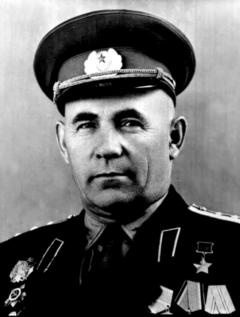 Эпизод из его жизни. В госпитале врач, запрограммированный на самоотравление, рекомендовал Якову Николаевичу «принять сухого вина». Через 2-3 дня кавалерист «решился» – попросил выписать… порошок, имея ввиду «сухое вино», чем удивил и убедил врача, что, действительно, никогда не травил себя алкогольными ядами. Я. Н. Неумоев работал директором Тюменской госконюшни – ипподрома, директором колхозов «Победа» и «Новый путь», городского ипподрома. Вел большую работу по военно-патриотическому воспитанию молодежи. Кавалер орденов Ленина, Красного знамени, Александра Невского, Отечественной войны I степени, двух орденов Красной Звезды, многих медалей, отмечен серебряной шашкой. Звание «Почетный гражданин города Тюмени» присвоено за боевые и трудовые заслуги решением Тюменского горисполкома № 185 от 15 мая 1975 года.Якин Хабибулла Хайруллович (1923-2009). О нём мы уже говорили на одном из наших занятий.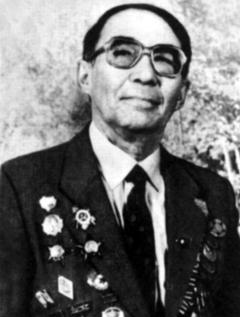 Участник Великой Отечественной войны, Полный Кавалер ордена Славы, награжден двумя орденами Красной Звезды и медалью «За отвагу». После войны работал учителем в сельских школах. С 1985 года – секретарь Совета ветеранов Тюменских военно-пехотных училищ. С 1983 г. по 1987 г. – организатор службы на посту № 1 у Вечного огня. Представлял Тюменскую область на встречах Героев Советского Союза и Полных Кавалеров орденов Славы в Санкт-Петербурге и Москве в 1995 г. В 1993 году, в год 50-летия освобождения Ржева ему присвоено звание «Почетный гражданин города Ржева». Вёл активную ветеранскую работу. Звание «Почетный гражданин города Тюмени» присвоено решением Тюменской городской Думы № 51 от 11 июля 1995 г. за большой личный вклад в патриотическое воспитание молодежи и развитие ветеранского движения.Ребята, мы все с вами участники трезвого движения. В нём принято называть друг друга соратниками. Об этом давайте прочитаем в книге «Основа здоровья нации – трезвое мировоззрение» (2011 г.).«Землепашец», по-старому «ратай», и «орать» в старину означало «пахать». Для защиты своего труда ратаи содержали княжескую дружину. Мелкие набеги отражала дружина, а когда дело доходило до серьёзного, собиралась «рать», и ратники становились «соратниками». В языке сохранилось: «Рать собирается неисчислимая, сила в ней скажется необоримая».Сейчас положение более чем серьёзное. Численность населения России сокращается, причем это сопровождается снижением качества населения, качества самой жизни… И причина всех бед – разрушительный механизм отнимания Трезвости у людей.Только «ратью» через утверждение и сохранение Трезвости, через выполнение Программы «Трезвость – воля народа!» мы сохраним и возродим страну.А сейчас, ребята, вернее, дорогие соратники, вам предстоит выполнить самостоятельную письменную работу. Помните, пожалуйста, три правила: 1. Писать от себя лично. 2. Предложения строить в утвердительной форме. 3. Использовать язык УСТ (утверждения и сохранения Трезвости).Примечание для учителя. Оценка должна приподнимать личность, содержать похвалу. Рекомендуется выписать удачные моменты ответов, зачитать в классе, обратить внимание на степень владения языком УСТ. Это показатель свободы от запрограммированности на самоотравление.4. Самостоятельная работа по Программе утверждения и сохранения Трезвости в России «Трезвость – воля народа!»Что такое Трезвость? Дайте определение. Подумайте и запишите какое-либо правило утверждения и сохранения Трезвости в человеке, семье, обществе, то есть правило трезвой жизни. В чём состоит ваше личное участие в выполнении Программы утверждения и сохранения Трезвости в России «Трезвость – воля народа!»?Домашнее задание. Подготовить сообщение о Почётном гражданине родного города или России.Для справки. По этой ссылке вы можете найти статью А. П. Паршева «Был в СССР почётный гражданин» о единственном Почётном гражданине СССР http://support-man.livejournal.com/36498.html.Урок № 7. Геннадий Андреевич Шичко – гражданин РоссииЦели: Познакомить учащихся с открытиями мирового значения Г. А. Шичко (1922-1986 г.), который установил, что причина самоотравления в обществе – результат искажения сознания, разработал и применил метод освобождения от программ самоотравления.План урока:1. Повторение. Анализ самостоятельной работы.2. Г. А. Шичко – автор открытия последнего звена в механизме отнимания Трезвости, а также метода восстановления Трезвости человека.3. Развитие идей Г. А. Шичко на современном этапе трезвого движения, значение в нём «Трезвого Урала».4. Сообщения учащихся о Почётных гражданах города, России (можно оформить выставку).Материальное обеспечение: Плакат «Механизм отнимания Трезвости»; плакаты «Программа утверждения и сохранения Трезвости в России «Трезвость – воля народа!»; газета «Трезвая Россия» № 16, 2006, со статьёй «Мораль Трезвости. Приглашение к строительству», № 28, 2009, где предложено день рождения Г. А. Шичко отмечать, как международный День Освобождения Человечества; сборник «Формирование морали Трезвости в обществе» – материалы V научно-практической конференции общественного движения УСТ «Трезвый Урал».Ход урока:1. Вопросы для повторения.а) Что такое мораль Трезвости? (Мораль Трезвости – это правила, писаные и неписаные законы, которые позволяют утвердить и сохранить Трезвость в человеке, семье, обществе).б) Перечислите, пожалуйста, пункты Программы «Трезвость – воля народа!», которые служат формированию морали Трезвости в обществе. (Это пункты 1- 5).Анализ самостоятельной работы.Примечание для учителя. Здесь нужно зачитать правила утверждения и сохранения Трезвости, предложенные СОРАТНИКАМИ (учащимися) и привести примеры таких правил из №16 газеты «Трезвая Россия».Ребята, соратники, обратите внимание на то, что морали Трезвости как общественного явления не было в истории Руси. Хотя отдельные люди (отдельные сообщества) или отдельные области стояли на позициях Трезвости, но Трезвость никогда не была защищена, к сожалению, моралью Трезвости со стороны всего общества, народа в целом. Мы с вами участники создания такой защиты. Общественное движение «Трезвый Урал» в 2008 году свою 5-ю научно-практическую конференцию (г. Новоуральск) посвятило формированию морали Трезвости в обществе.2. На прошлом занятии мы говорили о такой почётной обязанности каждого человека – быть гражданином своей Родины. В конце занятия мы заслушаем ваши сообщения о почётных гражданах родного города или России. А сейчас по этому поводу вам вопрос.Ребята, согласитесь ли вы с тем, что звания Почётного гражданина страны заслуживает человек, который первым в нашей стране и даже в мире установил, что люди не виноваты в том, что отравляют себя различными ядами (интоксикантами), установил, что причина отнимания Трезвости в программирующем действии окружающей среды? Этот человек не только предложил способ восстановления Трезвости, освобождения человека от запрограммированности на самоотравление ядами, но и успешно применил его в своей практике. (Конечно, да!)Примечание для учителя. Здесь можно зачитать выдержки из газеты «Трезвая Россия» №28, 2009, с предложением отмечать день рождения Г.А. Шичко как международный День Освобождения Человечества.Биографическая справка (Зачитывает кто-то из учащихся)Геннадий Андреевич Шичко (18 мая 1922 – 3 ноября 1986 г.) родился в Белоруссии. Вскоре семья переехала в Иноземцево – чудесный уголок северного Кавказа. Закончив школу, Геннадий Андреевич поступил в Военно-морское артиллерийское училище.Великая Отечественная война для Геннадия Андреевича началась в Волжской военной флотилии с 1942 года, куда он был переведен из Северо-Кавказского военного округа. В ноябре 1942 года был тяжело ранен в обе ноги, общее заражение крови надолго приковало к больничной койке. Полтора года в госпиталях Вольска, Кирова. Были минуты полнейшей безысходности. Главный врач госпиталя настаивал на ампутации ноги. Геннадий Андреевич не давал согласия, и только забота младшего медицинского персонала, лечащего врача, которая сама варила снадобья на травах, и богатырское здоровье победили.После госпиталя с 1944 года началась педагогическая деятельность. Был назначен преподавателем Военно-Морской кафедры Института точной механики и оптики в Ленинграде. Окончил Ленинградский университет, психологическое отделение философского факультета. После окончания университета принял приглашение в Институт экспериментальной медицины, где проработал 32 года.Открытия Г.А. Шичко в физиологии:Г. А. Шичко открыл социально-психологическую запрограммированность людей на вредные привычки.Г. А. Шичко открыл, что слово, написанное человеком перед сном, действует на сознание и подсознание в десятки раз сильнее, чем слово сказанное, услышанное или прочитанное.Г. А. Шичко открыл, что вредные программы разрушаются во сне, когда человек спит после написания специального дневника и самовнушения.Метод Г.А. Шичко. Метод освобождения от запрограммированности на самоотравление:Метод, разработанный Г.А. Шичко, является психолого-педагогическим.В основу метода положено воздействие на сознание и подсознание человека правдивой информацией, с последующим анализом прожитого дня в виде написания дневника (ответы на специальные вопросы) и написанием самовнушения перед сном.Освобождение от запрограммированности на самоотравление, формирование сознательной Трезвости проходит на 10-дневных учебных занятиях с полугодовым сроком написания дневников по специальному графику.Эффективность курса освобождения от любых вредных привычек равна 100% при выполнении двух условий: наличие желания освободиться от вредной привычки и выполнение требований метода.3. Научные открытия Г.А. Шичко выявили саму суть механизма отнимания Трезвости у людей (его последнее звено – программу самоотравления, см. рис. 4) и сделали очевидными шаги по восстановлению Трезвости общества в целом.Рис. 4. Механизм отнимания ТрезвостиНа основе этих открытий Общественное движение «Трезвый Урал» разработало программу восстановления Трезвости для всей страны, Программу утверждения и сохранения Трезвости в России «Трезвость – воля народа!». Сам метод освобождения отдельного человека от интоксикантной запрограммированности также получил развитие, расширился по содержанию. Дневник, сопровождающий курс формирования трезвых убеждений, получил современный вид – в соответствии с блоками программы самоотравления. Дневник в этом методе – это инструмент, с помощью которого человек освобождается от своей программы самоотравления. Сегодня такие курсы восстановления Трезвости с использованием метода Шичко проводятся во многих городах России, в том числе и в Тюмени.Примечание для учителя. Здесь можно раздать приглашения на курсы.Курсы – учебные, они помогают обрести сознательную Трезвость взрослым людям, утратившим (как мы знаем, не по своей вине) Трезвость. А защитой вашей, ребята, Трезвости является мораль Трезвости. Г. А. Шичко также составил «Словарь трезвенника», заложив тем самым основы языка утверждения и сохранения Трезвости, языка УСТ, который постоянно совершенствуется в трезвом движении.4. Сообщения учащихся о Почётных гражданах родного города, России. На каждое сообщение отводится 1-2 минуты.Итак, дорогие соратники, сегодня мы убедились, какой неоценимый вклад в учение Трезвости внёс наш соотечественник – Г. А. Шичко. В старших классах мы более подробно будем говорить о развитии этого учения современным общественным движением «Союз УСТ «Трезвый Урал».Урок № 8. Трезвый человек, семья, общество – есть, чем гордиться!Цели: Показать примеры удивительных возможностей человека, которые он получает от природы, которые он может развить, вложить в общие добрые дела, созидательные действия, достижения своего народа при условии сохранения Трезвости.План:1. Повторение.2. Основа удивительных возможностей человека (тела и мышления) – Трезвость.3. Примеры достижений народа России относительно трезвых периодов истории.4. Работа в тетради. Дать развёрнутый ответ на вопрос: «Кого можно назвать соратником по трезвому движению?».Материальное обеспечение: Плакат «Солнышко Трезвости».Ход урока:1. Вопросы для повторения: а) Звание Почётный гражданин выражает особое уважение, почёт со стороны кого и за что? (Люди так выражают благодарность, даже документально сохраняют память для будущих поколений о том добре, которое человек, гражданин, сделал для людей, для Родины) б) Назовите Почётного гражданина 20-ти городов мира, в том числе и Тюмени. (Юрий Гагарин) в) Какие открытия принадлежат Г. А. Шичко?(Г. А. Шичко установил, что причина интоксикантной зависимости (любых вредных привычек) людей – запрограммированность на самоотравление со стороны внешней среды.Г. А. Шичко разработал метод освобождения от интоксикантной зависимости (любой вредной привычки) – метод правды. В этом методе особую роль имеет работа над собственной программой самоотравления через написание специальных дневников перед сном).2. Природа наделяет человека телом, здоровьем, различением и как основой всего этого – Трезвостью. И тело, и здоровье, и различение человек может сохранить и развить, совершенствовать только при условии сохранения Трезвости.Давайте рассмотрим сначала, какое чудо природы представляет собой человеческий организм, и приведём некоторые яркие примеры достижений людей.Сердце (мотор) за час перекачивает 270 литров крови, за сутки – 6480 л (по другим расчётам более 15000 л) крови, которая несёт каждой клеточке организма питательные вещества, кислород. Общая длина кровеносных сосудов – 100 000 км! Это примерно в 2,5 раза больше экватора Земли.Удивительно устроены лёгкие человека. Их внутренняя поверхность, поверхность альвеол, имеет площадь 70-120 кв. м, что в 40-60 раз больше поверхности кожи человека. Поверхность дыхательных путей выстлана мерцательным эпителием, который с помощью прозрачной бактерицидной жидкости выводит наружу всё вредное. В процессе дыхания в лёгких происходит газообмен, кровь получает кислород, а отдаёт углекислый газ.Мозг содержит 15-17 млрд. нейронов. Это единственные клетки человеческого организма, которые не восстанавливаются, не заменяются на новые. Между собой нейроны связаны сетью отростков. Общая длина сети отростков нейронов одного человека более миллиона километров! Если взять квадрат 20x20 лампочек, то число способов переключений составит 10120. Напомним, число гугол – это 10100. Скромных размеров телефонная станция из 10 тыс. переключателей даёт 103000 состояний переключений.А у человека, как было сказано, 15-17 млрд. нейронов, и у каждого сеть отростков. Число состояний связи даже не представить! Каждому из нас природа даёт шанс стать титаном мысли!Утверждают, что Александр Македонский знал в лицо всех воинов своего 30-ти тысячного войска. Феноменальная память была у маленького Вольфганга Моцарта. Однажды в Ватикане вместе с отцом он прослушал сложное, многоголосное музыкальное произведение Аллегри. Суровая кара ждала того, кто покажет или перепишет его. За одну ночь мальчик прилежно по памяти записал ноты, всю партитуру!В 30-х годах 20-го века в Москве был репортёр Соломон Вениаминович Шерешевский, который вообще не умел забывать. Он стал выступать как мнемонист. Даже через 15-16 лет после первого показа ряда слов, цифр он мог безошибочно воспроизвести его.Немецкий археолог Генрих Шлиман, чтобы развить свою память, в течение многих лет ежедневно заучивал наизусть по нескольку страниц текста и добился того, что мог освоить новый язык за 6-8 недель. Он был полиглотом.Венгерский шахматист Янош Флеш установил рекорд, проведя сеанс одновременной игры вслепую на 52 досках. То есть ему ходы противников сообщались, а он делал ответные ходы не глядя, держа в голове все 52 партии. Игра продолжалась 13 часов, причём 31 партию он выиграл, 8 – ничьих, 3 – проиграл. При этом он похудел на 6 кг.Также удивительны физические возможности человека. Самый сильный человек планеты, Валентин Иванович Дикуль, восстановивший своё здоровье после тяжёлой травмы позвоночника, в свои 75 лет поднимает каменный шар весом 160 кг, приседает со штангой 200 кг. В 62 года он приседал со штангой 450 кг!Все эти примеры убеждают нас в том, что возможности человека развиваются, возрастают многократно при тренировке, самосовершенствовании. Все дети от природы талантливы, важно приступить к развитию этих талантов ещё в детстве.Конечно, самое ценное для человека – жизнь, здоровье, мышление. Какое же страшное преступление совершают организаторы отнимания Трезвости у людей, вместе с ней лишая людей разума, здоровья, жизни! Самоотравление интоксикантами наносит вред всем органам человека. Так, в лёгких отравляющегося табачным ядом человека находится 200 мл смолы, ворсинки эпителия уничтожены, забиты смолой. Табачный дым содержит до 3000 ядовитых веществ. Алкоголь приводит к появлению в крови «склеек» эритроцитов, которые, подходя к мелким сосудам, закупоривают их, после чего происходит отмирание таких участков. Особенно сильно отравления сказываются на жизненно важных органах, на сердце, печени, мозге. Если такие склейки эритроцитов перекрывают сосуд, питающий нейрон, он безвозвратно погибает, да и вообще, при наличии алкогольного яда в крови мыслительные процессы нарушаются. Уже при уровне самоотравления в 1 л на человека в год человек, общество в целом существенно утрачивает способность к абстрактно-логическому мышлению, к различению Добра и зла.3. А теперь давайте убедимся на примерах в том, что мы можем гордиться достижениями нашего народа самого трезвого периода развития страны. И хотя уровень знаний в ту пору не позволил достичь абсолютной сознательной Трезвости, сохранить достигнутые результаты, выработать мораль Трезвости, но для нас важен сам пример достижений трезвого народа. Сегодня в разговоре мы будем опираться на график «Самоотравление населения алкоголем» (рис. 5). Напомним, показатель уровня самоотравления – это количество абсолютного алкоголя на человека в год, при этом в расчёт берётся всё население. Эта величина отложена по вертикали.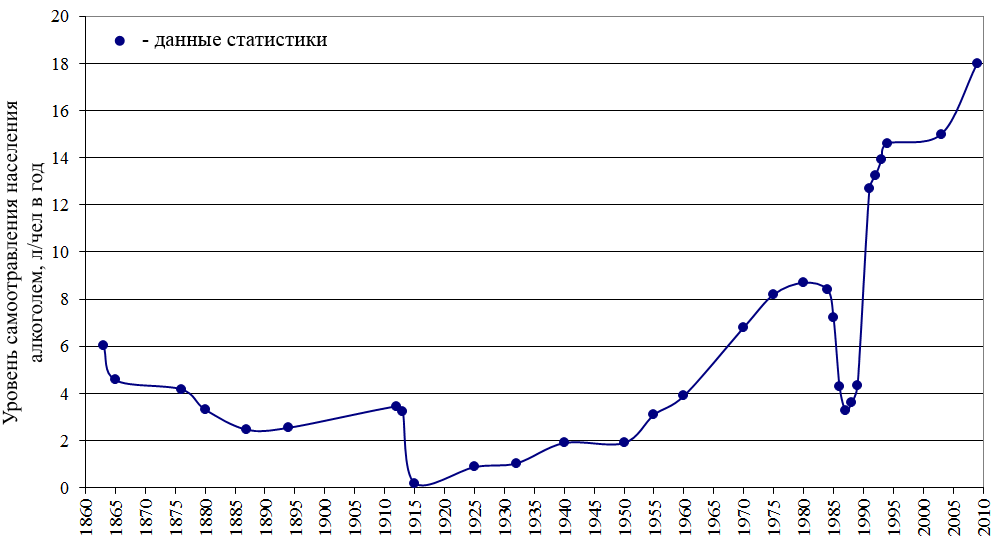 Рис. 5. Самоотравление населения алкоголем («потребление алкоголя») в СССР-России, л/чел. в год (в пересчете на 100%-й этиловый спирт; по данным из различных источников)1 л – уровень самоотравления, когда человек и общество в целом существенно утрачивает абстрактно-логическое мышление, перестаёт понимать общественные явления, теряет различение Добра-зла;5 л – среднемировой уровень самоотравления;8 л – уровень, который ВОЗ считает катастрофическим, когда число родившихся больных детей превышает число здоровых;11 л – смертность превышает рождаемость, вымирание народа;18 л – официально признанный (в 2009 году) уровень самоотравления в России. В 2015 году он составлял 13,5 л.Подробно мы будем разбирать этот график в старших классах. Как видно на графике, 1914-1925 годы – один из самых трезвых периодов жизни нашей Родины. Ему предшествовал подъём трезвого движения в России и других странах мира. В защиту Трезвости активно выступили представители созидательной части интеллигенции, врачей, учителей, духовенства. С учётом опыта трезвого движения западных стран, Америки у нас в ту пору проводились уроки Трезвости, издавалось большое количество учебников Трезвости, трезвой литературы. 28 апреля 1913 года прошёл Первый всероссийский праздник Трезвости, охвативший несколько сот городов и деревень Российской империи. К этому времени насчитывалось около 1800 обществ Трезвости с общим числом членов более полумиллиона. Обратите внимание, как резко, всего за год-два (1913-1914 годы) произошло снижение уровня самоотравления с 4,7 л абсолютного алкоголя на чел. в год до 0,2 л! Опираясь на волю народа жить трезво, царь осенью 1914 года законом дал право городским думам, сельским общинам, земским собраниям прекращать торговлю алкогольными ядами в местностях, находящихся в их ведении. Народ этим правом и воспользовался.В декабре 1917 года Советское правительство продлило действие указа о прекращении торговли алкогольными ядами. А 19 декабря 1919 года Совет Народных Комиссаров РСФСР принял Постановление о прекращении в стране без разрешения производства и продажи алкогольной отравы, предусматривающее строгие меры наказания «не менее 5 лет тюремного заключения с принудительными работами и конфискацией имущества».В самый трезвый период истории России XX века (1914-1924) родилось Советское государство. Народ выстоял в гражданской войне и выдержал иностранную военную интервенцию 14-ти государств.Справка для учителя. В новом советском обществе сложилась концепция индустриализации. Она состояла в следующем: во-первых, индустриализация должна осуществляться планомерно и бескризисно; во-вторых, начинать индустриализацию необходимо с развития тяжелой промышленности, а не легкой; в-третьих, сроки проведения индустриализации должны быть, по возможности, сжатые; в-четвертых, источники финансирования необходимо найти внутри страны.С 1926 года начинается новое промышленное строительство. Было запланировано строительство 28 крупнейших электростанций, в том числе и Днепрогэс (1927 г.). В числе крупнейших строек, начатых в 1926 и 1927 годах, Керченский металлургический завод, ряд крупных заводов по производству цветных металлов, Мариупольский трубный завод, Московский электрозавод, Ростовский завод сельскохозяйственного машиностроения, Кузнецкий металлургический завод, Сталинградский тракторный и т. д. В 1928 году валовая продукция всей промышленности достигла 132% к уровню 1913 года, а средств производства - 155%.«Рост советской экономики в 30-50 годы – неопровержимый факт, признанный во всём мире. Темпы роста экономики СССР этого периода в западных учебниках приводится как рекордные. В мировом искусстве этого периода появился единственный полноценный новый стиль – социалистический реализм» (Паршев А. «Почему Россия не Америка». – М.: Астрель, 2006. – С. 223).В период, когда уровень самоотравления в нашей стране не превышал среднемирового, мы безоговорочно победили в Великой отечественной войне, была создана атомная бомба, Юрий Гагарин полетел в космос. Около 60% всех изобретений 20 века было сделано гражданами СССР.А вот некоторые достижения другой страны – современной Ливии. По данным на 2010 год (в 2011 году произошёл военный переворот, страна была ввергнута в гражданскую войну):Пособие по безработице составляло 730 $.За каждого новорожденного выплачивалось 7 000 $.Новобрачным дарилось 64 000 $ на покупку квартиры.На открытие личного бизнеса единовременная материальная помощь – 20 000 $.Образование и медицина были бесплатные.Образование и стажировка за рубежом – за счёт государства.Сеть магазинов для многодетных семей с символическими ценами на основные продукты питания.Часть аптек – с бесплатным отпуском лекарств.За подделку лекарств – смертная казнь.Квартирная плата – отсутствовала.Плата за электроэнергию для населения – отсутствовала.Кредиты на покупку автомобиля и квартиры – беспроцентные.Риэлтерские услуги были запрещены.Страна жила трезво!Итак, мы с вами сегодня убедились, что каждому человеку природа даёт Трезвость, а вместе с ней даёт возможность прожить счастливую жизнь, стать созидателем, творцом добра, строителем светлого будущего Родины.4. Работа в тетради. Дать развёрнутый ответ на вопрос: «Кого можно назвать соратником по трезвому движению?»Домашнее задание. Подготовить короткое устное сообщение об успехах в жизни, творчестве, спорте трезвого человека или семьи.Уроки № 9-10. «Трезвость – воля народа!».
Трезвое движение в России. Исторические фактыЦели: Показать на исторических фактах, что:в России были примеры заметных стихийных движений народа к Трезвости;периоды даже относительной Трезвости приводили к  улучшению жизни людей;с одной стороны, корыстные интересы совершенствовали методы отнимания Трезвости у людей, а с другой – росло и понимание обществом значения и путей обретения Трезвости.План урока:1. Повторение.2. «Трезвость – воля народа» на исторических фактах. Обзор.3. Работа в тетради. Приклеить график самоотравления населения алкоголем (пока его чаще называют «уровнем потребления алкоголя на душу населения в год»), записать определение показателя уровня самоотравления.4. Домашнее задание.Материальное обеспечение: Плакаты «Программа утверждения и сохранения Трезвости в России «Трезвость – воля народа!»; «Механизм отнимания Трезвости»; график уровня самоотравления населения алкоголем; плакат «Вино – злейший враг человечества» (1874 год); график уровня самоотравления населения алкоголем для вклеивании в тетрадь (в количестве – на класс).Ход урока:Вопросы для повторения:Что формируется в общественном сознании, в людях, не защищённых знанием, моралью Трезвости, механизмом отнимания Трезвости (см. соответствующий плакат)? (Программы самоотравления).Отдельный человек, по чужой воле утративший Трезвость, может освободиться от такой программы, от интоксикантной зависимости всего за 10 дней на курсах сознательной Трезвости, курсах формирования трезвых убеждений. Назовите автора метода освобождения человека от программы на самоотравление, что вы о нём знаете? (Г.А. Шичко)А в какой срок после принятия Программы «Трезвость – воля народа!» на государственном уровне общество в целом может вернуть Трезвость? (Три года, это срок с запасом).Вопросы по плакату «Вино – злейший враг человечества» (1874 г.) (рис. 6). Как на нём показаны злые интересы, насаждающие самоотравление в обществе? (Показан только денежный интерес в виде «водочных торговцев». Он тогда был уже явно виден, в отличие от политического интереса, а такой корыстный интерес, как геноцид, ещё не вышел на историческую сцену).Показана ли на этом плакате технология отнимания Трезвости? (Не вся, только доступность показана в виде бочек, бутылок с отравой. Информационное принуждение не отражено никак на плакате, оно ещё не было осознано обществом).К этому плакату мы ещё вернёмся. Сегодня на уроке мы убедимся на исторических фактах, что Трезвость у нашего народа отнималась. Увидим, что в истории нашего народа были подъёмы стихийного движения к Трезвости, а сейчас настала пора перейти к организованному трезвому движению в соответствии с Программой УСТ в России «Трезвость – воля народа!».Заметим, что изложение исторического материала иногда будет уместно вести не на языке УСТ, хотя мы с вами уже к нему привыкли, но ведь тогда его ещё не было.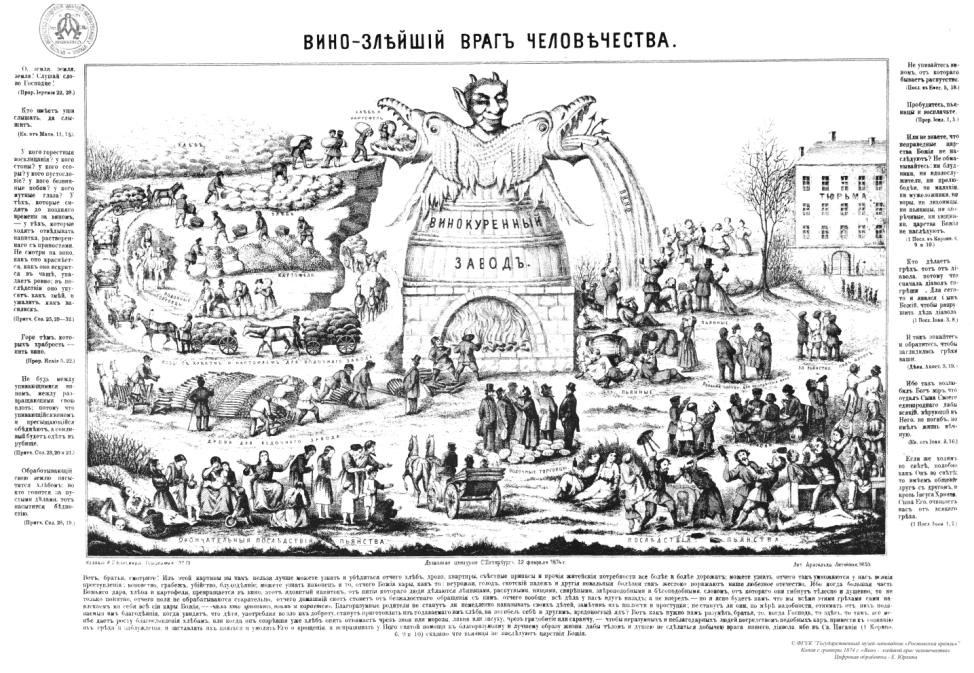 Рис. 6. Плакат «Вино – злейший враг человечества» (1874 г.)Например, такая фраза «Русский народ пьянства не принимал» на языке УСТ должна звучать как? – «Русский народ желал сохранить Трезвость». Но это не так. Не было в те далёкие времена (18-19 вв.) понимания значения Трезвости, не было и желания её сохранить, люди в те времена сопротивлялись именно спаиванию, пьянству. К тому же не было тогда понимания Трезвости как естественного состояния человека. Трезвость понимали так: «Не пить, не курить». Такое устаревшее, но всё ещё присутствующее в общественном сознании, понимание Трезвости заставляет думать, что Трезвость – это лишь временные состояния между регулярными самоотравлениями. В современном определении Трезвость естественна и постоянна. И к тому же, сравните, разве дружба значит «не ругать, не бить»? Дружба – взаимопонимание, доверие, верность, взаимопомощь. Именно поэтому в те времена и не была выработана защита Трезвости – мораль Трезвости.В разговоре мы будем опираться на график самоотравления (рис. 7).Рис. 7. Самоотравление населения алкоголем («потребление алкоголя») в СССР-России, л/чел. в год (в пересчете на 100%-й этиловый спирт; по данным из различных источников)1 л – уровень самоотравления, когда человек и общество в целом существенно утрачивает абстрактно-логическое мышление, перестаёт понимать общественные явления, теряет различение Добра и зла;5 л – среднемировой уровень самоотравления;8 л – уровень, который ВОЗ считает катастрофическим, когда число родившихся больных детей превышает число здоровых;11 л – смертность превышает рождаемость, вымирание народа;18 л – официально признанный в 2009 году уровень самоотравления в России, на 2015 год этот показатель составлял – 13,5 л.Официально признано, что в настоящее время ещё около 50% алкоголя реализуется нелегально.Часть первая. Первый корыстный интерес – денежныйОбратимся к давним временам. Начальные ступени приобщения к самоотравлению общества, как и отдельных людей, самые опасные – это ступени «культурно-умеренных» самоотравлений. Беда не распознаётся, приходит скрыто, не сопровождается выработкой мер защиты – морали Трезвости – со стороны общества. «Слабые», наиболее общественно опасные алкогольные яды знали ещё древние славяне.Так в летописях, былинах можно встретить описание княжеских пиров. Несколько столетий, с X по XVIII век, Россия находилась в кольце агрессии со стороны соседних стран. В те годы мирное время было короткой передышкой. Простым людям пировать было некогда, да и не было продовольственных избытков, чтобы пустить их на изготовление отравы.Средние века. Сама жизнь потребовала от царей защитить Трезвость подданных, об этом говорят архивные свидетельства (взяты из книги «Сказания о русской земле» Нечволодова (1913 г.) и сборника архивных документов «Иностранцы о древней Москве»).(Матфей Меховский, польский епископ, начало 16 века: «Во избежание пьянства, государь запрещает под страхом лишения жизни держать в домах мёд и другие опьяняющие напитки (прим. на языке УСТ – отраву), кроме 2-3 раз в году с разрешения государя».Михалон Литвин: «В Московии же нет нигде шинков, и если у какого домохозяина найдут хоть каплю вина, то весь дом его разоряется, имения конфискуются, прислуга и соседи, живущие на той же улице, наказываются, а сам хозяин навсегда сажается в тюрьму……Так как московитяне воздерживаются от пьянства, то города их изобилуют прилежными в разных родах мастерами……Иван III освободил себя и своих от тиранства татар, обратив народ к трезвости и запретив везде шинки. Он даже распространил свои владения……Иван III причтен своими подданными к лику святых подвижников, как освободитель Отечества. Так и сын его Василий Третий, следуя той же трезвости и тем же нравам, отнял у нас Смоленск. Построил слободу «Наливки» руками наших наёмных солдат и дал ей это имя в укор нашему племени, склонному к пьянству. Сын его построил в наших пределах Себеж, Велиж и Заволочье. Он ни в чём не уступает татарам, коих был прежде рабом. Своих же держит в трезвости, народ у него всегда при оружии.Мира он не вымаливает, силу отражает силой».Самуил Маскевич – польский дворянин, был в Москве в 1609-1612 гг.: «Московитяне соблюдают великую трезвость, которую требуют и от вельмож и от народа. Корчем и кабаков нет по всей России; негде купить ни вина, ни пива, и даже дома, исключая бояр, никто не смеет приготовить себе хмельного, за этим наблюдают лазутчики и старосты, коим велено осматривать домы. Пьяного тот час отводят в «бражную» тюрьму, нарочно для них устроенную, и только через несколько недель освобождают из неё, по чьёму-нибудь ходатайству.Замеченного в пьянстве вторично, снова сажают в тюрьму, надолго, потом водят по улицам и нещадно секут кнутом; наконец освобождают.За третью вину – опять в тюрьму, потом под кнут, из-под кнута в тюрьму, из тюрьмы под кнут, и таким образом «парят» виноватого раз до десяти, чтобы наконец пьянство ему омерзело»).С одной стороны, приведённые документы говорят о заботе государей о сохранении Трезвости подданных, хотя она проявлялась как наказание «пьянства», защиты Трезвости в виде морали Трезвости на Руси не было. С другой стороны, денежный интерес нарастал и это подтверждается историческими фактами.Великий князь Иван III примерно в 1474 году запретил производство и продажу хлебного вина (алкогольного яда, водки), затем выпустил указ-послабление о разрешении употребления хмельных напитков (ядов) в праздничные дни. Денежный интерес привел к тому, что Иван III оказался автором закона о первой русской государственной монополии на производство водки. И здесь речь, конечно, идёт не о сохранении Трезвости, а о том, чтобы доход от продажи ядов шёл только в царскую казну! К тому же ещё не было известно о превышающих в несколько раз этот «доход» убытках. Позже Иван Грозный в XVI веке учредил царевы кабаки, которые дозволялось посещать лишь на Святой неделе, в Рождество Христово и на Дмитриевскую субботу. За употребление водки (самоотравление ядом) в другие дни сажали в тюрьму. Производство и продажу водки (отравы) контролировали кабацкие головы. В 1648 году различные злоупотребления кабацких голов привели к «кабацким бунтам» в Москве и других городах. Бунты, которые поддержали крестьяне, были жестоко подавлены.При Петре I «винокуренная» монополия становится одной из важнейших статей дохода российского дворянства и богатого купечества. Они стали наживаться на отнимании Трезвости у людей.Первые достоверные сведения о самоотравлении табаком в России относятся к середине ХVII века, периоду правления Михаила Романова. В Россию табачный яд завезли английские купцы. Табачная отрава была очень дорогой, и многие отравленники попадали в долговую кабалу. С 1634 года курение (отравление) и продажа табака (табачного яда) были строго запрещены. Табак справедливо считался «бесовским зельем», и за него публично били розгами, вырывали ноздри и высылали в Сибирь.Сын Михаила Романова Алексей «Тишайший» тоже был нетерпим к курильщикам (табачным отравленникам). А вот его сыну, Петру I, принадлежит позорная заслуга насаждения табака в России. Предприимчивые англичане увидели перспективы расширения табачного рынка на восток. 11 февраля 1697 года царь Петр 1 издал именной указ о разрешении продажи табака. А уже в конце сентябре 1699 года в Россию было ввезено полтора миллиона фунтов табачного яда. В 1705 году Петр сам учредил две табачные фабрики.В 1765 году Екатерина II своим указом определяет винокурение (производство и продажу ядов) как исключительную привилегию дворян, освободив их при этом от всякого налогообложения. Трезвость у людей отнималась в интересах правящего класса. Указом Екатерины II откупщикам позволялось открывать кабаки – сколько угодно и где угодно. Как видим, Екатерина II приняла целый ряд мер по отниманию Трезвости у людей, она подметила, что люди глупеют при отравлении алкогольными ядами. Царице принадлежат слова: «Пьяным народом легче управлять».Так, вслед за денежным проявил себя корыстный политический интерес – иметь отравленное, одураченное население. Этот интерес, разумеется, открыто не провозглашался.Часть вторая. На исторической сцене (за кулисами) политический интересВ 1795 году была введена откупная система. Откупщик обязывался покупать у казны алкогольную отраву, а потом продавать её населению. Так назначенный сверху продавец отравы (целовальник, государев человек) сменился частным лицом (откупщиком), который спаивал население, выкачивая из него последние гроши.Отраву откупщики буквально навязывали, если кто не хотел травиться, ему всё равно приходилось платить за неё. Каждый мужчина приписывался к определённому кабаку, а если он уклонялся от своей нормы отравы, то недобранные деньги кабатчики взимали с дворов местности, подвластной кабаку. Тех же, кто не желал или не мог платить, секли кнутом в назидание другим.Спаивание народа (отнимание Трезвости) вызвало в стране мощную стихийную волну «антиалкогольных» бунтов. Они носили характер выступлений и против дороговизны ядовитого вещества, и против его «плохого качества», и за трезвость. Были факты погромов кабаков.Заметим, что это сопротивление – еще не утверждение и сохранение Трезвости, но и оно было стихийным выражением воли народа ЖИТЬ ТРЕЗВО!Крестьяне отказывались покупать отраву, на сходах общины давали зарок «не пить» (не травиться ядами) всем селом. Кабатчики, чтобы сбить трезвеннические настроения, объявили о бесплатной раздаче алкогольной отравы (водки), но и на это люди не пошли.К примеру, в Балашовском уезде Саратовской губернии в декабре 1858 года 4752 человека отказались травиться алкогольными ядами. Ко всем кабакам в Балашове приставили караул от народа для наблюдения, чтобы никто не покупал вино (отраву), нарушивших зарок по приговору народного суда наказывали. К крестьянам присоединились и горожане, рабочие, чиновники. Поддержали Трезвость и священники, благословлявшие прихожан на «отказ от пьянства». Всё это не на шутку испугало виноделов и торговцев зельем, и они пожаловались правительству.В марте 1858 года министры финансов, внутренних дел и государственных имуществ издали распоряжения по своим ведомствам. Суть тех указов сводилась к запрету… Трезвости! Местным властям предписывалось не допускать организации обществ Трезвости, а уже существующие приговоры (решения) общин о воздержании от вина (яда) уничтожить и впредь не допускать.В ответ на запрет Трезвости, против насильственного спаивания в 1858-1859 годах поднялись 32 губернии, более 2000 селений. Люди крушили питейные заведения, пивоваренные заводы. Начавшись на западе страны, бунт дошёл до Волги. В городе Вольске 24 июля 1859 года трёхтысячная толпа разбила винные выставки на ярмарке. Восставшие разоружили полицию и солдат. Только через несколько дней прибывшие из Саратова войска навели порядок, арестовав 27 человек, бросив в тюрьму 132 человека. Всего же по России в тюрьму и на каторгу было отправлено 11 тысяч человек, около 800 били шпицрутенами и сослали в Сибирь. Многие погибли от пуль.Отметим, открытое насильственное отнимание Трезвости вызвало резкое сопротивление людей. Эти исторические факты показывают, насколько сильна воля людей жить трезво.Правительство решило: «Кто нам мешает, тот нам и поможет». Откупную систему продажи алкогольного яда отменили, вместо неё ввели акциз. Теперь всякий желающий мог, заплатив налог в казну, производить и продавать отраву, наживаться на горе своих сограждан. Право производить отраву предоставлялось помещикам и заводчикам. Эта реформа совпала со временем начала промышленного производства алкогольных ядов. Это подхлестнуло и денежный интерес, и политический. Правящий класс осознал, что отравленное население глупеет и не видит корней существующих в обществе проблем, становится неспособным к самоуправлению, такое население легко грабить. Доходы от продажи ядов выросли, цены на них снизились, началось невиданное доселе отнимание Трезвости у людей.Часть третья. Расширение трезвого движения. Конец 19 века – начало 20-го векаВернёмся к плакату «Вино – злейший враг человечества» (1874 год). В центре плаката мы видим винокуренный завод, превращающий хлеб и картофель в отраву. Горе людей, последствия отравлений тоже показаны, но нет ещё понимания того, что для счастливой трезвой жизни нужно на веки вечные утвердить и сохранить Трезвость. Движение народа к Трезвости всё ещё остаётся стихийным, поэтому и применялись такие методы защиты: «страшилки» (как этот плакат), обеты (принародные обещания) добровольного воздержания и антиалкогольные бунты. Но и это всё опиралось на желание, волю людей жить трезво!Мы знаем, что «страшилки» пугают последствиями, которые человек не относит лично к себе. При этом вне зоны внимания остаются причины людского горя – отнимания Трезвости. Обеты воздержания также не освобождают человека от программ самоотравления. А когда отравление обществу уже навязано обманом, утихли и бунты. Плакат относится к началу следующего подъёма трезвого движения народа.В конце 19 века на защиту народной Трезвости в России встали представители интеллигенции, учителя, врачи, писатели. Надо сказать, что к этому времени окрепло трезвое движение в Америке и целом ряде европейских стран, их опыт очень пригодился в России. Об этом будем говорить подробнее позже.К этому же периоду времени относится деятельность учёного, учителя, трезвенника Сергея Александровича Рачинского. Закончив Московский университет, С. А. Рачинский продолжает обучение в Германии, становится доктором наук (ботаника). На пике своей научной карьеры, в 1872 году, неожиданно покидает Московский университет и переезжает в своё поместье, село Татево, становится сельским учителем. В школе Рачинского проходили уроки родной природы, дети работали на школьном огороде, пасеке, в саду, проводились уроки столярного и переплётного дела. Под его руководством в 1882 году при татевской церковно-приходской школе появляется первое ученическое общество трезвости. Из письма Рачинского к юношеству: «…Пока я держался умеренности, все мои речи оставались гласом вопиющего в пустыне. Все со мной соглашались, никто не исправлялся. С тех пор как я дал и исполняю обет трезвости, за мной пошли тысячи». Вокруг Татево выросло целое «ожерелье» обществ трезвости в других сёлах.Черты этого человека мы сегодня можем увидеть на замечательных картинах его ученика, художника-передвижника Николая Петровича Богданова-Бельского.Вглядимся в сюжет картины «Устный счёт. В народной школе С. А. Рачинского» (рис. 8). На доске написан пример, который ученикам необходимо решить устно: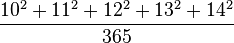 Примечание для учителя. Здесь можно разделить уроки №9 и №10, посмотреть произведения художника Н.П. Богданова-Бельского и предложить учащимся устно решить задачу. Ответ: 2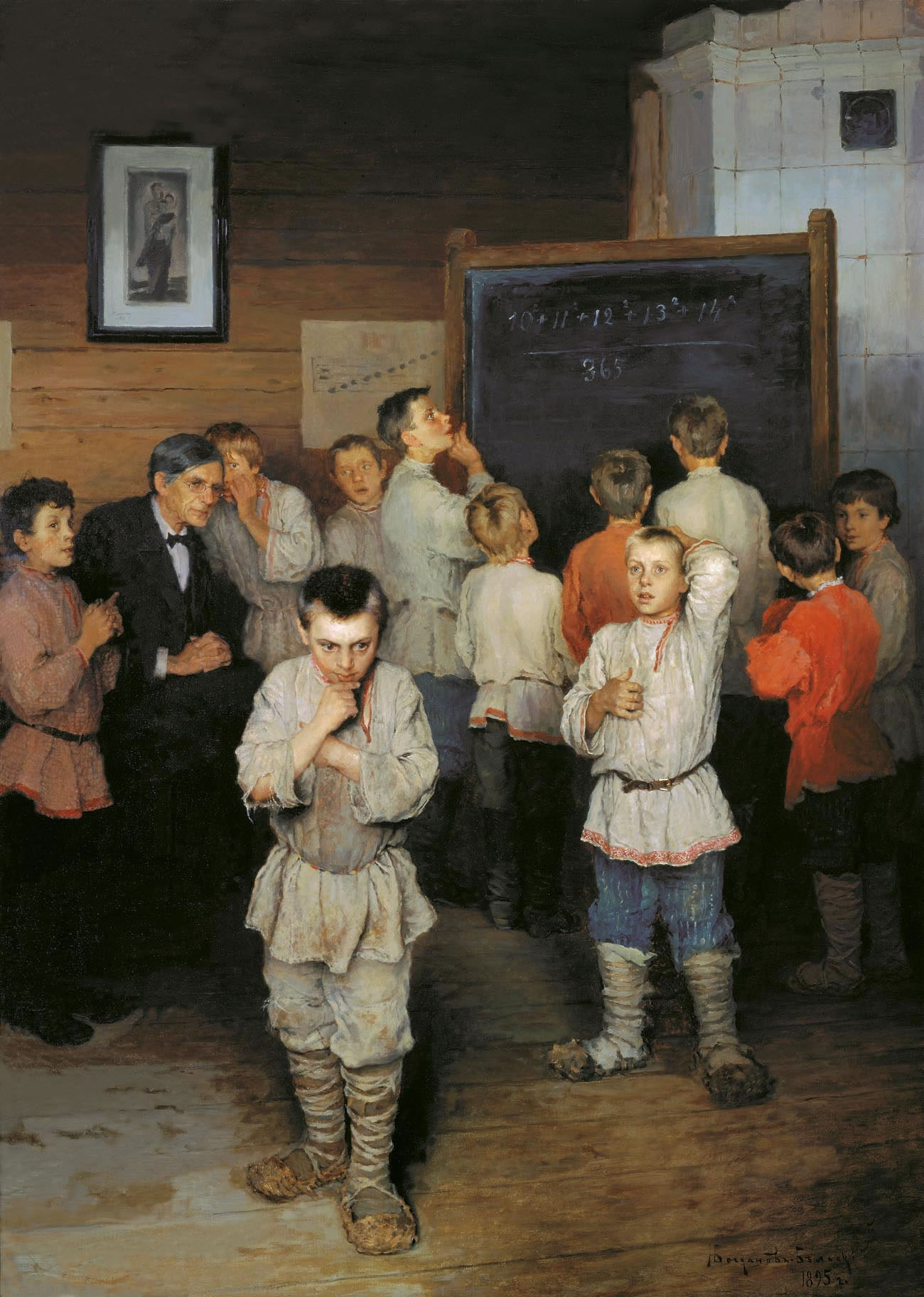 Рис. 8. «Устный счёт. В народной школе С. А. Рачинского» (1895)Задача, изображенная на картине, не могла быть предложена ученикам начальной школы, в ней не предусматривалось изучение понятия степени. Однако Рачинский был уверен в отличных математических способностях большинства крестьянских детей и считал возможным существенное усложнение программы по математике.Активным противником пьянства, отнимания у людей Трезвости, был Лев Николаевич Толстой. В 1887 году он организовал общество «Согласие против пьянства». Желавшие вступить в него должны были подписать декларацию: «Ужасаясь перед тем страшным злом и грехом, которые происходят от пьянства, мы, нижеподписавшиеся, порешили: во-первых, для себя никогда не пить пьяного… и не угощать ничем пьяным других людей; во-вторых, по мере сил внушать другим людям, и особенно детям, о вреде пьянства и о преимуществах трезвой жизни и привлекать людей в наше согласие…» На языке УСТ эта фраза звучала бы примерно так: «Увидев зло, горе людей, происходящее от отнимания Трезвости, увидев, что трезвая жизнь даёт преимущества, мы решили сохранить свою Трезвость, убеждать других жить трезво».Первым в общество записался сам Л. Н. Толстой, за ним последовали выдающиеся живописцы И. Е. Репин, Н. Н. Ге-младший, известный путешественник Н. Н. Миклухо-Маклай и многие другие. Всего декларацию Толстого подписали более 740 человек.В 1863-1866 годах чистого спирта на душу населения ежегодно приходилось в среднем по 4,55 литра, через 10 лет – 4,18, ещё через 10 лет — 3,32, а в 1893 г. — 2,46 литра. Благодаря влиянию на умы людей лучшей части нашей интеллигенции, народных просветителей, потребление алкогольных ядов в стране постепенно уменьшалось. В 1894 году, убедившись, что с падением потребления алкогольных ядов поступления в казну уменьшаются, царское правительство вновь установило государственную винную монополию. Не было ещё понимания, что людское горе, потери и убытки при этом во много раз превосходят доходы и ложатся на плечи всех граждан страны.Для справки. Инициатором введения с 1894 г. государственной монополии на продажу винно-водочных изделий, дававших тогда до четверти всех поступлений в казну, был российский министр финансов С. Ю. Витте. Одновременно он продолжил подготовку денежной реформы, имевшей целью введение в России золотого обращения. Витте продолжил серию конверсионных займов за границей, задачей которых был обмен имевших хождение на иностранных рынках 5- и 6-процентных облигаций старых займов на займы с более низкими процентами и более длительными сроками погашения. Золотое обращение, введённое с 1897 года, означало конвертируемость русской валюты, что привело к оттоку капитала из страны. Такие действия привели Россию к кризисам 1900-1905 годов.Циркуляр от 28 ноября 1896 года С. Ю. Витте содержит целый набор лживых утверждений. Вот что он писал: «…Казённое вино по своим качествам удовлетворяет самым строгим санитарным требованиям, что на подбор продавцов в винных лавках... обращено серьёзное внимание... что случаи пьяного разгула, сопровождавшие обыкновенно всякие деревенские торжества, отходят понемногу в область прошедшего и вместе с тем в семьях водворяется тишина и согласие... Что в южных и юго-западных губерниях уже высказывались похвалы доброкачественности казённого вина и отзывы об уменьшении разгула в деревнях... что крестьяне, осеняя себя крестным знамением, выражали благодарность батюшке-царю, избавившему народ от пагубного влияния дореформенного кабака, разорявшего в большинстве случаев окрестное население преимущественно путём продажи питий в долг и под заклад. Наконец, что акцизное ведомство проявило при осуществлении реформы... глубокое воодушевление высокою идеей упрочения нравственности и благосостояния народа, положенного в основание реформы...» Последняя фраза – верх лицемерия и абсурда! Акцизное ведомство, получающее «откат» от торговли ядами, воодушевлено идеей упрочения нравственности и благосостояния народа?! «Благодаря» Витте, в самом начале 20 века в России было заложено строительство 350 винных заводов.Как и во многих городах, в Тюмени в 1895 году возникло общество Трезвости. Его деятельность поддерживали именитые люди края. Общество имело библиотеку, народную читальню, чайные. Общество выступало с концертами, лекциями, издавало брошюры, распространяло журнал «Вестник трезвости».В 1910 году прошёл Всероссийский съезд по борьбе с пьянством и алкоголизмом, на котором среди делегатов было 150 врачей и учёных-медиков. (Заметим, что официальное название было именно таким, ещё не готово было общество к тому, чтобы провести съезд утверждения и сохранения Трезвости).Съезд вынес специальное решение: «Пищевым продуктом может быть только такое вещество, которое является абсолютно безвредным для организма. Алкоголь же, как наркотический яд, в любых дозах наносит человеку огромный вред, отравляя и разрушая организм, он сокращает жизнь человека в среднем на 20 лет».В 1911 году в России алкогольных ядов было продано на 1 млрд 26 миллионов рублей, а только прямые убытки от этого составили 3 млрд рублей.Народ объединялся в общества трезвости. Их деятельность частично поддержали официальная власть, в школах преподавались основы трезвости, издавалась в большом количестве соответствующая литература.Для справки. Мендельсон А. Л. Учебник Трезвости (для начальной и средней школы), издание Российского общества борьбы с алкоголизмом.,1913 год;Беляев М.М., Беляев С. М., Сборник задач противоалкогольного содержания (при преподавании в низших классах всех ведомств), М.,1914 год;Введенский И. Н., «Опыт принудительной трезвости», М., Московское Столичное Попечительство о народной трезвости, 1915 год и др.28 апреля 1913 года прошёл Первый всероссийский праздник Трезвости, охвативший несколько сот городов и деревень Российской империи.В 1914 году народ добился Трезвости. В преддверии Первой мировой войны был издан сначала царский запрет на продажу алкоголя. Торговля алкогольными ядами была прекращена с 19 июля 1914 года сначала на период мобилизации, а в августе продлена на всё время войны.Через несколько недель Совет министров передал право решать вопрос о продолжении или снятии запрета органам местного самоуправления, городским думам и сельским обществам, земским собраниям. Народ воспользовался правом закрывать питейные заведения. Только правящая элита оставила себе отравление. Уровень самоотравления с 1913 года к 1915 году снизился с 4,7 литров абсолютного алкоголя на человека в год до 0,2 литров. Трезвость сразу положительно сказалась на жизни людей.Число психических больных снизилось за тот же период с 10267 до единичных случаев, число арестованных в отравленном виде снизилось в 20 раз, прирост денежных вкладов в сберкассы вырос в 3 раза. Это только некоторые цифры положительного опыта Трезвости тех лет.Трезвость – воля народа, и когда ему предоставлена возможность жить естественной трезвой жизнью, народ так и живёт. По инициативе членов государственной Думы, крестьян И. Т. Евсеева и П. М. Макогона, в Государственную думу было внесено законодательное предложение «Об утверждении на веки вечные в Российском государстве трезвости». В объяснительной записке к законодательному собранию авторы писали:«Высочайше Утверждённым Положением Совета Министров 27 сентября 1914 года городским думам и сельским общинам, а Положением 18 октября 1914 года – земским собраниям на время войны предоставлено было право запрещать торговлю спиртными напитками (ядами, прим. авт.) в местностях, находящихся в их ведении. Волею Государя право решения вопроса, быть или не быть трезвости во время войны, было предоставлено мудрости и совести самого народа. Сказка о трезвости – этом преддверии земного рая – стала на Руси правдой. Понизилась преступность, затихло хулиганство, сократилось нищенство, опустели тюрьмы, освободились больницы, настал мир в семьях, поднялась производительность труда, явился достаток.Несмотря на пережитые потрясения, деревня сохранила и хозяйственную устойчивость, и бодрое настроение, облегчённый от тяжкой ноши пьянства сразу поднялся и вырос русский народ.Да будет стыдно всем тем, которые говорили, что трезвость в народе немыслима, что она не достигается запрещением. Не полумеры нужны для этого, а одна решительная бесповоротная мера: изъять алкоголь из свободного обращения в человеческом обществе на вечные времена».Примечание для учителя. В последнем абзаце встречается слово «запрещение». О нём немного ниже.В 1915 году состоялся Пироговский съезд русских врачей, в его резолюции было записано: «Алкоголь не может быть отнесён к питательным средствам, с чем необходимо ознакомить население… Нет ни одного органа, который бы не подвергался разрушительному воздействию алкоголя. Необходимость исключения алкоголя из списка лекарственных средств является выводом из множества научных наблюдений и точных лабораторных опытов».Большевистская ленинская газета «Путь правды» писала 19 апреля 1914 года: «Алкоголь – самый тёмный и страшный враг светлой человеческой мысли».Часть четвёртая. Трезвое движение. 1917-1925 гг.В день взятия Зимнего дворца, 8 ноября 1917 года, орган руководства Октябрьским вооружённым восстанием, Петроградский военно-революционный комитет издал приказ, который запрещал производство алкоголя и брал под контроль его складирование. Газета «Правда» писала: «Враги революции хотят превратить наше движение в погром, солдат революции – в пьяную орду … напоить и одурманить их, превратить их из граждан в идиотов, исполняющих волю буржуазных провокаторов». Здесь же было напечатано стихотворение Д. Бедного, которое заканчивалось так:Воля народная тонет в вине.Все мироеды довольны вполне:– Пей, голытьба распроклятая! Пей!Ты не уйдёшь от цепей!Первым декретом Советской власти был Декрет о мире, вторым – декрет о земле, третьим декретом от 8 ноября 1917 года Советское правительство продлило прекращение торговли алкогольными ядами, утвердив «Постановление о борьбе с пьяными погромами».О слове «борьба» мы с вами уже говорили. Оно безресурсное, нерезультативное, прикрывает бесконечное топтание на месте и направляет усилия не на искоренение причин отнимания Трезвости, а на вечную борьбу со следствиями. Слово «борьба» приписывает силу предмету борьбы, а борцу придаёт видимость героя. Кроме того, здесь у корыстных интересов возникает возможность именно из безрезультатности извлечь выгоду. Таким образом, борьба с алкоголизмом, с алкобизнесом, за Трезвость… против… всё это лопается как мыльный пузырь при правильном направлении вектора усилий на утверждение и сохранение Трезвости.Целым рядом недостатков обладает и слово «запрещение», их надо видеть. Запрет на какое-либо действие придаёт ему, этому действию, значимость, притягательность. Действие начинает выглядеть как запрещённое проявление большой собственной воли. Для примера возьмём выражение «запрещение отравлений табаком в общественных местах». Его контекст такой: «Люди очень хотят отравляться табачными ядами, но в общественных местах это делать нельзя, запрещено». А на самом деле такой воли у людей нет, людей принуждают отравляться злые интересы! Здесь нужны не запреты, а грамотные действия по освобождению людей от программ самоотравления.В названии следующего правительственного документа мы увидим также слово «напитки», неприменимое к алкогольному яду, к тому же это постановление регламентирует только его производство и продажу.Итак, 19 декабря 1919 года Совет Народных Комиссаров РСФСР принял Постановление о запрещении в стране без разрешения производства и продажи спирта, крепких напитков и не относящихся к напиткам спиртосодержащих веществ, предусматривающее строгие меры наказания «не менее 5 лет тюремного заключения с принудительными работами и конфискацией имущества». Отрава считалась крепкой при содержании спирта более 1,5 процента.Для справки. В постановлении СНК «О запрещении в РСФСР без разрешения производства и продажи спирта, крепких напитков и не относящихся к напиткам спиртсодержащих веществ» говорилось:«Совет народных комиссаров постановляет:1. Воспрещается повсеместно в Российской Социалистической Федеративной Советской Республике изготовление без разрешения спирта, крепких напитков и не относящихся к напиткам спиртсодержащих веществ из каких бы припасов или материалов, какими бы способами, какой крепости и в каком количестве спиртовые напитки и вещества ни были приготовлены.2. Воспрещается продажа для питьевого потребления спирта, крепких напитков и не относящихся к напиткам спиртсодержащих веществ.3. Напитки признаются крепкими, если содержание в них винного спирта превышает полтора процента (градуса)…6. Продажа спирта, крепких напитков и не относящихся к напиткам спиртосодержащих веществ для технических (врачебных, фармацевтических, химических, учебных и учёных и т. п.) надобностей, а равно и для вывоза за границу производится исключительно из выделывающих эти напитки и вещества национализированных или взятых государством на учёт заводов и заведений, из складов, аптек и других мест торговли, коим эта продажа разрешена правительством…8. За выкурку спирта в недозволенных законом местах, из каких бы то ни было припасов, каким бы то ни было способом, в каком бы то ни было количестве и какой бы то ни было крепости виновные подвергаются:а) конфискации спирта, припасов, материалов, аппаратов и приспособлений для выкурки;б) конфискации всего имущества;в) лишению свободы, соединённому с принудительными работами на срок не ниже 5 лет. Тем же наказаниям подвергаются виновные в соучастии тайном винокурении и пособничестве ему, а также виновные в продаже, передаче, приобретении, хранении, проносе и провозе незаконно выкуренного спирта.Неудивительно, что практика дала отклонение от линии Трезвости. Вскоре был принят целый ряд законов ослабляющих позиции Трезвости. Как мы с вами видим, в документах тех лет отрава называется напитком, присутствуют слова «запрет», «борьба», но нет ещё речи об утверждении и сохранении Трезвости.В 1922 году запреты на отравление алкоголем были сняты, но показатели отравления росли очень медленно. Этот факт показывает, что народ желал сохранять Трезвость.Как вывод повторим сказанное на предыдущем занятии.В самый трезвый период истории России XX века (1914-1924) родилось Советское государство. При этом трезвый народ выстоял в гражданской войне и выдержал иностранную военную интервенцию 14-ти государств.Однако 26 августа 1923 года ЦИК СССР и СНК СССР издали постановление о возобновлении производства и торговли «спиртными напитками» (алкогольными ядами) в СССР.Ошибочно считалось, что государственная торговля алкогольными ядами даст доход в бюджет. Мы знаем, что каждый вырученный от продажи алкогольной отравы рубль даёт примерно 6 рублей убытков. А с учётом того, что алкогольные деньги составляют примерно одну треть бюджета, получаем в убытках два госбюджета ежегодно. Даже сами слова «спиртные напитки» в названии закона говорят о том, что не сложилось ещё в обществе понимание того, что алкоголь – ядовитая техническая жидкость, и он не может быть отнесён к пище.Выводы Пироговского съезда врачей были забыты, обман, информационный террор начали набирать обороты. Уровень самоотравления начал непрерывно расти.Так, принятый ещё в 1914 году Госдумой царской России «сухой закон» просуществовал 11 лет и был отменён (точнее, действие его было приостановлено) в 1925 году.Уровень самоотравления до 1925 года оставался ниже 0,5 л алкогольного яда на человека в год.Известна служебная записка Сталина к Молотову 1 сентября 1930 года в связи с военным усилением Польши и явными враждебными намерениями по отношению к СССР, в которой Сталин говорит о том, что придётся пойти на увеличение производства и продажи водки (алкогольных ядов).В относительно трезвый период (1925-1955) Советский Союз совершил мощнейший рывок в индустриализации, победил в Великой Отечественной войне и восстановил народное хозяйство в послевоенное время.Самая высокая продолжительность жизни в СССР была в 1964-м году. С тех пор демографические показатели ухудшались, а причина этого состоит в том, уровень самоотравления в нашей стране перевалил среднемировой в 60-е годы (5 л на человека в год, см. рис. 7).Часть пятая. Кампания по борьбе или «сухой закон»Периодически в народе нарастает волна протеста общественности, правительство буквально заваливается письмами и телеграммами с требованиями прекращения спаивания (отнимания Трезвости). В такие периоды организаторы отнимания Трезвости проводят так называемые кампании по «борьбе с пьянством и алкоголизмом», суть которых заключается в «замене водки на пиво», в «укреплении культуры пития», а истинной целью является подавление в народе желания жить трезво. В результате таких «кампаний» уровень отравления общества алкоголем возрастает.За 1983 год статистика уловила снижение уровня отравления алкогольными ядами с 11,2 л абсолютного алкоголя на человека в год до, примерно, 10 литров. К этому времени доходы от продажи отравы составляли 30% от всего дохода страны, то есть на плечи народа легли убытки в 6 раз большие, мы теряли 2 бюджета страны ежегодно, 22% детей рождалось умственно отсталыми.В этот период времени впервые за всю историю человечества трезвое движение получило подкрепление в виде научных открытий мирового значения, в первую очередь, Геннадия Андреевича Шичко (1922-1986 гг.). Как мы знаем, Г. А. Шичко установил, что причина самоотравления в обществе – результат искажения сознания; разработал и применил метод освобождения от программ самоотравления.Люди были очень близки к пониманию причин самоотравления в обществе, к пониманию единственного выхода из этого состояния, который заключается в утверждении и сохранении Трезвости на веки вечные. Поэтому «ломехузы» организовали провокацию в виде указа «О мерах по преодолению пьянства и алкоголизма» (1985 г.), известного как «сухой закон». Он не ставил даже целей отрезвления, не предусматривал предварительной информационной подготовки, очищения сознания. Указ сократил объём продажи алкоголя лишь в 2 раза, а число точек продажи примерно в 5 раз, что привело к внешнему «ажиотажу» и развёртыванию «левой» торговли. Постановление не только не предусматривало информационного очищения общественного сознания, освобождения от программ самоотравления, но и, наоборот, с помощью СМИ усилило обработку общественного сознания ложью. Указ направил общественное внимание на бесполезную борьбу со следствиями потери Трезвости, скрыв причину её потери – информационное принуждение, навязывание программ самоотравления.Были введены талоны на алкогольный яд, как на дефицит. Недовольство людей было искусственно привлечено к вырубке виноградников (как оказалось, плановой замены технических сортов на сладкие сорта, идущие на производство соков), к случаям отравления людей суррогатами (хотя их число снижается вместе со снижением уровня самоотравления). Этот закон имел запретительный характер, он не убрал причины отнимания Трезвости, не защитил людей от информационного принуждения. А сам народ всё ещё не выработал мораль Трезвости.Поэтому этот закон стал провокацией, после его отмены в процессе отнимания у людей Трезвости были сняты все ограничения.Был ли положительный результат от «Указа…»? Да, был, он был связан с реальным сокращением продажи алкогольных ядов населению. Стало меньше смертей и больше рождений. Детей родилось на полмиллиона больше в тот период времени (1986-1987 гг.), и они в целом показывают хороший уровень здоровья. Сократилось число инвалидов с детства. До 85% призывников 1986-87 гг. рождения оказались годны к военной службе без ограничений, в то время как другие года рождения дают цифру 10-15%. В 1987 году Россия достигла максимальной за всю свою историю продолжительности жизни мужчин – почти 66 лет, женщин – почти 73. Выросли производительность труда, вклады на сберкнижках, на 20-30% снизился уровень преступности. Появилось большое количество выступлений в печати на тему Трезвости. Положительным следствием «сухого закона» можно считать и тот опыт, урок, который получило трезвое движение на будущее: целью трезвого движения должно быть утверждение и сохранение Трезвости.Приведём цифры, говорящие о воле, о твёрдом желании народа жить трезво: горбачевский указ «сухой закон» поддержало 85% народа, а 30% требовали его усиления (в фильме «Полусухой закон» эти цифры привёл Н. И. Рыжков).Часть шестая. За пределами роста. Что делать?Примерно к этому времени в мировом масштабе наступило понимание ограниченности земных ресурсов, поэтому на первый план выходит третий необъявленный злой интерес – сокращение численности населения, геноцид. После разрушения Советского Союза транснациональные корпорации приступили к дележу и грабежу уже созданных советскими людьми ресурсов. Причём с уничтожением населения химическим способом, с громадной прибылью для себя, навязывая самоотравление различными ядами. Об этом будет отдельный разговор.В 1992 г. смертность в нашей стране превысила рождаемость. С тех пор население у нас стало убывать. В 1999 г. убыль – 740 тыс. человек, в 2001 г. – 1 млн. человек. Сейчас по причинам, так или иначе связанным с отравлением алкоголем, наша страна ежегодно теряет примерно 1 млн. человек в год, а по причинам, связанным с отравлением табаком, около 400 тыс. человек в год.Нынешнее положение во многих отношения сложнее предыдущего, напомним, уровень самоотравления составляет в 2015 году составил 13,5 литров абсолютного алкоголя в год. Сегодня Россия занимает 1 место в мире по числу детей, отравляющихся табачным ядом, 1 место – по продажам крепкого алкогольного яда, 1 место – по темпам роста табачных отравлений.Сохранилась ли воля народа жить трезво? Да, вырос и уровень понимания проблемы, её причин, и её решения. Общественным движением «Трезвый Урал» обществу предложена «Программа утверждения и сохранения Трезвости в России «Трезвость – воля народа!». Каждый пункт Программы имеет научное обоснование и проверку практикой, самой жизнью. Несмотря на сложность ситуации – выход из неё прост и вполне доступен для понимания любым школьником.Выросло и само значение Трезвости как необходимого и главного ресурса для устойчивого развития человечества. Трезвость – основа сохранения жизни на нашей планете, стабилизации численности населения, сохранения баланса численность – потребности – ресурсы.Каждый год рождаются новые трезвые люди – дети. Защита вашей естественной Трезвости проста, это знание о том, что Трезвость – великая ценность, её нужно беречь.Что касается нашей страны в целом, то в результате выполнения Программы утверждения и сохранения Трезвости в России «Трезвость - воля народа!» производство и продажа алкогольных ядов для целей организации самоотравления полностью прекращается всего за 3 года, наступает Трезвость! На следующих уроках подробнее поговорим о современном этапе трезвого движения.Примечание для учителя. Материал урока допускает как расширение и усложнение, так и сужение, упрощение, в зависимости от уровня подготовленности и возраста воспитанников. Так же было бы хорошо дополнить уроки блок-схемами, презентациями.Работа в тетради. Приклеить график самоотравления населения алкоголем, записать определение показателя уровня самоотравления.Домашнее задание. Придумать и записать лозунги о Трезвости (для шествий, демонстраций).Урок № 11. Трезвость – воля народов других странЦели:познакомить учащихся с опытом трезвого движения 19 века (Америка и некоторые страны Европы), с примерами современных трезвых стран;раскрыть причины того, что Трезвость в различные исторические периоды после определённых успехов вновь отнималась;сделать вывод о том, что опыт трезвого движения позволил сегодня приступить к утверждению и сохранению Трезвости в России в соответствии с программой «Трезвость – воля народа!».План урока:1. Повторение.2. Трезвость – воля народов других стран, 19-20 вв.3. Трезвость – воля народа других стран, 21 век.4. Некоторые уроки трезвого движения прошлых лет.5. Работа в тетрадях. Нарисовать солнышко Трезвости, на лучах указать преимущества, которые даёт Трезвость всей стране.Материальное обеспечение: Плакат «Программа утверждения и сохранения Трезвости в России «Трезвость – воля народа!», плакат или слайд с ложными утверждениями о госмонополии на алкоголь для перевода на язык УСТ.Ход урока:1. Вопросы для повторения.а) В какой последовательности выходили на историческую сцену корыстные интересы, отнимающие у людей Трезвость? (Денежный, политический, геноцид).б) При выполнении Программы УСТ «Трезвость – воля народа!» информационный террор прекращается сразу и резко, опережая постепенное снижение доступности ядов для самоотравления населения, для чего? (Это позволяет подготовить сознание людей к предстоящим переменам. Очистить его от программ самоотравления).в) Программа УСТ в России «Трезвость – воля народа!» предусматривает сначала вынос магазинов с отравой за поселения, сокращение времени их работы, а затем закрытие таких магазинов. Является ли это нарушением прав человека? (Напротив, этим восстанавливается право человека знать достоверную информацию о свойствах ядов и право на охрану жизни и здоровья, право жить трезво).2. Итак, на предыдущих занятиях мы очень коротко познакомились с историческими периодами движения народа России к Трезвости. Мы с вами убедились, что Трезвость – воля народа. Сегодня воля народа жить трезво получила полное научное обоснование и нашла своё выражение в Программе утверждения и сохранения Трезвости в России «Трезвость – воля народа!».Во всём мире также ширится трезвое движение, переживая свои спады, имея свои достижения и, в общем, те же ошибки.Как мы уже говорили, в конце 19-го, в начале 20-го веков огромный положительный опыт трезвого движения Америки и Европейских стран пригодился России.Трезвое движение в Америке стало набирать силу с середины 19 века. Сотни тысяч сторонников Трезвости насчитывались в ту пору в Северной Америке. Самым заметным в трезвом движении был Женский Христианский Союз Воздержания, главной деятельностью которого было издание трезвеннической литературы, проведение лекций и чтений по вопросам научно-обоснованной Трезвости.Этот Союз смог в короткие сроки добиться введения преподавания основ Трезвости в школах. В 1878 году в городке Гайд-Парк впервые было введено преподавание Трезвости в школах. А уже в следующем, 1879 году, по предложению Мэри Хант, активистки трезвого движения Америки той поры, Союз воздержания призвал свих представителей начать преподавание научно обоснованной Трезвости во всех народных школах.Так, к концу 19 века воля народа Северной Америки жить трезво привела к реформе школьного образования в направлении Трезвости!К 1901 году все штаты Америки законодательно ввели преподавание научно обоснованной Трезвости в школы. При содействии Женского Христианского Союза воздержания были изданы учебники для преподавания идей Трезвости, принята программа преподавания и составлен список требований к подобным учебникам.Важно отметить, что заявлена была научно обоснованная Трезвость, но, по сути, теория Трезвости тогда ещё оставалась на позициях борьбы с алкоголизмом и воздержания. Механизм отнимания Трезвости раскрыт ещё не был, поэтому не были выработаны меры утверждения и сохранения Трезвости. Не до конца ещё сложилось в обществе понимание важности морали Трезвости. Кроме того, наступление сил Трезвости вызвало активизацию корыстных интересов, заинтересованных в отнимании у людей Трезвости.Примечание для учителя. Подробный анализ трезвого движения в Северной Америке конца 19 века можно найти в материалах XII научно-практической конференции общественного движения утверждения и сохранения Трезвости «Трезвый Урал», 2014 год. Указанные и другие полезные материалы можно найти на сайте ТГОО УСТ «Трезвая Тюмень» – http://trezvayatyumen.ru.В подтверждение того, что опыт стран Европы также стал подспорьем для преподавания основ Трезвости в России в начале 20 века, приведём выдержки из книги Сергея Егоровича Успенского «Алкоголизм и школьная борьба с ним». – М.: «Наше слово». – 1912.Сегодня, читая эти материалы, нужно помнить о том, что тогда, наряду с несомненными успехами в деле Трезвости, полной её победе в России, как и за рубежом, помешало отсутствие в те времена цели – утверждения и сохранения Трезвости, отсутствие однозначного определения Трезвости, самого языка понятий утверждения и сохранения Трезвости, морали Трезвости. Встречающиеся в тексте призывы к «борьбе», «воздержанию», «отказу от хмельных напитков», «борьбе со школьным алкоголизмом» и т. п. сегодня, с высоты теории утверждения и сохранения Трезвости, мы воспринимаем как неизбежные на том этапе роста. Если же сегодня всё ещё раздаются такие призывы к вечной борьбе со следствиями отнимания Трезвости, то надо внимательно посмотреть, не проявление ли это сознательного вредительства делу утверждения и сохранения Трезвости.«…Опыт западноевропейских государств показывает, что в борьбе за народную трезвость на первом плане должно стоять введение антиалкогольного элемента в школы. Большинство государств уже ввело в школы преподавание трезвости и установило широкие сети детских трезвенных союзов, справедливо полагая, что только из детей можно приготовить трезвых граждан близкого будущего и, что только в лице детей мир может застраховать себя от вырождения……Наша Родина в опасности. …Русский народ отравлялся и отравляется и, вырождаясь, теряет благороднейшие черты своего национального характера. Это же одурманивание мешает укрепляться посевам просвещения… Господа народные учителя!! Трезвость – неотделимый спутник прогресса. Вы любите Родину. Вы работаете для неё. Ради преуспеяния Родины вы должны крепко стать за трезвость и ополчиться на алкоголизм.…Прежде всего, во благо народа, откажитесь от потребления хмельных напитков (прим. На языке УСТ: «Верните себе Трезвость, освободитесь от программ самоотравления»).… Обучайте детей основам трезвости. Не сочтите это дело второстепенным. Ведь трезвость несёт счастье народу и приближает нацию к общечеловеческому идеалу».Соратники, обратите внимание на замечательные слова из обращения к учителям, сказанные более 100 лет назад: «Трезвость – неотделимый спутник прогресса», «Трезвость несёт счастье народу…».В этой же книге (в 1912 году!) С. Е. Успенский рекомендует учителям использовать для уроков Трезвости трезвенную литературу (книги, брошюры, учебники, хрестоматии, наглядные пособия) и перечисляет их более 50 (!) только для начальной школы. Среди них есть названия, которые говорят о том, что к этому времени уже имелся большой, ценный для России, опыт преподавания Трезвости в Европе:«Первый опыт школьной борьбы против школьного алкоголизма во Франции», 1905;«Борьба с алкоголизмом путём начальной школы в Бельгии», 1904;«Студенчество и пьянство», А. Форель, перевод с немецкого;«Англия в борьбе за общественную трезвость»;Далее С. Е. Успенский даёт краткий обзор «борьбы с пьянством» в Англии.«Общественная борьба с пьянством в Англии вступила на серьёзный путь с основания «Национальной лиги трезвости», в настоящее время насчитывающей в числе своих членов до 7-ми миллионов человек. Национальная лига трезвости объединяет собою 126 отделений трезвости в самой Англии, 30 в Уэльсе, 88 в Шотландии и 4 в Ирландии, с многочисленными отделениями, разбросанными по городам, сёлам и колониям «объединённого королевства». По характеру своей деятельности эти общества делятся: на просветительные, воспитательные, религиозно-общественные и благотворительные. Одни из них работают среди рабочих, другие среди женщин, третьи среди юношества, четвёртые в армии и т. д.«Лига трезвости» ставит своей целью удерживать народ от алкоголя, выяснять нации его злую природу и бороться с алкоголизмом до полного пресечения народного пьянства. Действуя просветительными и воспитательными начинаниями в народных массах, Национальная Лига Трезвости выделила из себя особую организацию «Союз объединённого королевства», дело которого действовать на законодательную власть в парламенте путём подбора избирателей, ратующих за трезвость, и издание законов, ограничивающих силу алкоголизма…… При Лиге существует книгоиздательство и несколько трезвенных газет и журналов……Надо добавить, что с алкоголизмом в Англии борются все партии, независимо от своих политических взглядов и убеждений».3. Современная политика за рубежом в области самоотравления населения интоксикантами не является политикой утверждения и сохранения Трезвости. Условно можно выделить четыре типа алкогольной политики. Это её официальное, общепринятое название, и оно, в целом, соответствует сути.Разберём европейскую модель алкогольной политики. Наш краткий комментарий на языке УСТ внесёт сюда полную ясность. Итак, европейская модель в области самоотравления населения интоксикантами:а) провозглашает приоритет здоровья (Абсурд и обман! Нельзя провозгласить приоритет здоровья в политике самоотравления людей ядами);б) устанавливает ценовое регулирование (радикальное повышение акцизов и цен на все виды алкоизделий) (Абсурд! Нельзя государству, разрешив отравление ядами, ещё и зарабатывать на акцизах и высоких ценах. Убытки при этом ложатся на плечи всего общества);в) ведёт борьбу с нелегальным алкоголем (такая борьба с нелегальным ядом полностью оправдывает легальный яд);г) ограничивает доступность алкоголя (уменьшение количества точек, территориальная удалённость от потребителей, ограничения по времени) (уменьшает, удаляет и ограничивает, но не сводит к нулю);д) устанавливает государственную монополию на розничную продажу алкоголя (хотя при этом каждый вырученный от продажи яда рубль приносит самому же государству 6 рублей убытков);е) поддерживает систему профилактики, лечения и реабилитации (поддерживает не утверждение и сохранение Трезвости, а затратную систему формирования интереса к интоксикантам, скрывает лечением и профилактикой правду о том, что причина самоотравления в программировании людей);ж) поощряет замену крепких алкогольных ядов слабыми разведениями (поощряет важную, самую социально опасную, ступень «культурно-умеренного ядопития» в процессе отнимания Трезвости).Такая половинчатая, двусмысленная политика не может привести к утверждению и сохранению Трезвости. Более того, такая политика, по сути, является наиболее опасной ступенью отнимания Трезвости - «культурно-умеренного ядопития»! То есть, как и отдельный человек, стоящий на такой ступени, не видит беды ни лично для себя, ни для своих детей, других поколений, ни для окружающих, так и такая, действительно, алкогольная политика «не видит» этих следствий, и даже, скорее всего, целенаправленно служит сохранению процесса отнимания Трезвости в обществе.При этом такая политика может выглядеть привлекательно на фоне откровенного спаивания людей и даже может сопровождаться определённым улучшением их жизни. Это улучшение может быть заметным, если имеет под собой некоторые природные ресурсы.Например, Норвегия сегодня считается «одной из самых трезвых» стран Европы. (На само выражение обратите внимание: «одна из самых трезвых». А ведь Трезвость либо есть, либо её нет!). Благодаря горным рекам, страна полностью обеспечена электроэнергией, самой дешёвой в Европе, и поэтому имеет развитое алюминиевое производство. Норвегия – страна фьордов, которые легко перегораживать и разводить в них деликатесную рыбу. Норвегия имеет собственную нефть, рыболовный флот. И ещё в Норвегии есть Фонд будущих поколений, который формируется за счёт доходов от продажи нефти.Для справки. МОСКВА, 5 мая, 2015 года – РИА Новости. Международная организация Save the Children опубликовала рейтинг наиболее благополучных для материнства стран. В 2015 году Россия улучшила свой показатель и заняла 56 строчку рейтинга. Лидирует в списке Норвегия.В рейтинге приняли участие 179 стран. При составлении списка учитывались пять основных факторов: уровень смертности беременных женщин и рожениц, детское здоровье и смертность в возрасте до 5 лет, уровень и доступность образования, экономический статус, в зависимости от уровня ВНД (валового национального дохода) и политический статус, который зависит от количества женщин, участвующих в госуправлении.В то же время, в 2007 г. на каждого жителя Норвегии («одной из самых трезвых…») старше 15 лет приходилось 6,6 литра чистого спирта (а в 2000 – 5,5)! При этом продажа лицам до 18 лет запрещена. Под полным запретом реклама алкоголя. Алкогольные яды продаются только в удалённых специальных магазинах государственной монопольной системы. Но к пиву это не относится. Это особо ядовитое алкогольное разведение приближено к покупателям. В Норвегии один магазин, торгующий алкогольной отравой, приходится на 30 тысяч жителей (по данным на 2010 год, в Финляндии 1 спецмагазин почти на 17 тысяч, в Швеции – 1 почти на 20 тысяч чел.). Цены на отраву высокие. Время работы магазинов небольшое. За продажу после 8 часов вечера – штраф.Как видим, здесь налицо откровенная алкогольная политика полумер. Как вас ударить: в лоб или по лбу? Концентрированными или слабыми ядовитыми разведениями? Частным алкогольным бизнесом или госмонополией на алкоголь? Отравить утром или поздно вечером? Абсурд следующих утверждений также становится особенно очевидным при переводе их на язык правды, язык УСТ.Примечание для учителя. Здесь учащимся предлагается самостоятельно перевести на язык УСТ ложные утверждения, учитель даёт комментарии к ним.«Госмонополия на алкоголь – инструмент получения максимальных доходов от торговли алкогольными напитками» (Абсурд! Обман! Государственная политика уничтожения собственного народа интоксикантами не может приносить доход от торговли алкогольными ядами, такая политика сопровождается горем людей и убытками в 6-8 раз большими).«Госмонополия на алкоголь – инструмент здравоохранения и социальной политики» (Абсурд! Обман! Государственная политика уничтожения собственного народа алкогольными ядами не может улучшать показатели здоровья и другие показатели социального благополучия как живущих, так и новых поколений).В целом на общем фоне продолжающегося процесса отнимания Трезвости в странах Европы имеются и отдельные успехи в деле утверждения и сохранения Трезвости. Так, Финляндия заявила о полной свободе от табака к 2040 году, Австралия также запланировала полную свободу от табачных отравлений. Это первая страна в мире, которая с 1 декабря 2012 года табачную отраву выпускает в простой непривлекательной упаковке.А сейчас прежде, чем обсудить «американскую модель» алкогольной политики, вернёмся в США, в начало 20 века.«Сухой закон» в США – запрет на продажу, производство и транспортировку алкогольного яда, который действовал в США с 1919 по 1933 год. Обратите внимание, дорогие соратники, запрет на алкоголь, а не восстановление права народа на естественную трезвую жизнь! В 1917 году Конгресс США направил на рассмотрение и утверждение штатов проект восемнадцатой поправки к Конституции, регламентирующей введение «сухого закона». 16 января 1920 года поправка официально вступила в силу.Введение запрета на алкоголь и его последующее законодательное исполнение стали горячо обсуждаемым вопросом. Современники принятия закона, его сторонники представляли его как победу нравственности и здоровья. Потребление алкоголя в США в целом снизилось вдвое в 1920-х годах, и оно оставалось ниже уровня, существовавшего до введения запрета, вплоть до 1940 года (и всё же не равным нулю).Американский народ активно проявлял волю жить трезво, но не вооружённый ещё теорией утверждения и сохранения Трезвости поддерживал данные меры борьбы с алкоголем, вступал в различные антиалкогольные организации. Действие сухого закона, который хотя и не ставил целью утверждение и сохранение Трезвости, всё же привело к заметному оздоровлению общества.Для справки. За годы действия «сухого закона» преступность в США сократилась на 70%. В госпитале г. Буффало, освободившиеся в психиатрических больницах койки были переданы для туберкулезных больных, число которых росло в годы торговли алкоголем. Уменьшилось число травм и катастроф, убытки от которых снизились на 250 миллионов долларов. Прекратилась гибель людей от острых отравлений алкоголем, снизилась общая смертность. В рабочих семьях появились достаток, спокойствие и счастье. Власти штата Канзас погасили свою задолженность в 2 миллиона долларов. А возвращенные долговые векселя были публично сожжены.Губернатор штата Канзас телеграфировал в Новую Зеландию: «Все государственные служащие, рабочие союзы, медицинские ассоциации и 95% остального населения голосуют в пользу закона о трезвости».Закрытые многочисленные пивоваренные и винокуренные заводы были быстро и экономично переоборудованы для производства нужных народу продуктов и товаров.Злые корыстные интересы, лишенные возможности легально наживаться на отравлении населении, изменили формы своих действий: были организованы многочисленные вооруженные банды, преступные группировки, занимавшиеся контрабандой, нелегальным производством и распространением алкогольных ядов, была организована безудержная коррупция среди политиков и в рядах полиции. Для противостояния этому потребовались 2,5 тысячи агентов по соблюдению закона, затраты на его функционирование составили около 15 млн. долларов. В 1933 году после прихода к власти демократической оппозиции «сухой закон» был отменён.В современной Америке реализуется так называемая «американская модель» алкогольной политики, которая сводится к влиянию на алкогольную ситуацию с помощью огромного затратного финансового механизма борьбы. Рядом с алкобизнесом вырос и окреп … бизнес борьбы с ним!Для справки. Приведём некоторые факты, говорящие о его размахе.Например, только на программу Министерства юстиции против потребления алкоголя несовершеннолетними каждый штат выделяет ежегодно 360 000 долларов. Бюро Национальный центр по контролю за производством, продажей и импортом алкоголя и табака имеет филиалы по всей Америке.Показательно то, что сам алкобизнес для своей же защиты, на свои деньги поддерживает многочисленные общественные организации, занимающиеся изучением алкогольной ситуации в стране. Что позволяет алкопроизводителям с помощью соответствующих заказных исследований блокировать попытки государства регулировать рынок алкогольных ядов.Центр Сенчури, некоммерческая неправительственная организация, также финансируется алкогольными компаниями. Очевидно, что определиться ей с главными направлениями борьбы помог сам алкобизнес: это употребление яда за рулём и несовершеннолетними. Эти два направления приоритетны и для других ведомств. Про утверждение и сохранение Трезвости речи не идёт.Международный центр алкогольной политики ICAP, офисы которого расположены в Вашингтоне и Брюсселе, финансируется крупнейшими мировыми алкогольными компаниями. Официальная задача центра – «способствовать диалогу между государством, обществом, бизнесом и потребителем» – невыполнима, ведь взаимопонимание между членами общества и производителями, торговцами ядами невозможно!Ответственным органом за борьбу с наркотиками в США является ДЕА (администрация по борьбе с наркотиками), которая в качестве структурного подразделения входит в состав министерства юстиции США. ДЕА насчитывает 5,5 тыс. сотрудников (агентов). Техническая вооруженность подразделений по борьбе с наркотиками очень высокая. В собственности ДЕА имеется 50 самолетов, 65 вертолетов, 5 подводных лодок.«Китайская модель» политики в области самоотравления населения интоксикантами. Полностью решен вопрос с так называемыми «наркотиками». За торговлю ими предусмотрена публичная смертная казнь (расстрел) при большом стечении народа (на стадионе или площади). Публично сжигается и изъятый интоксикант. Последние несколько лет на каждого жителя Китая приходилось по 50 грамм алкоголя в год! У правительства Китая есть намерение решить и проблему с отравлениями табачными ядами. Но! Обратите внимание, это тоже не политика утверждения и сохранения Трезвости! Нужно учесть и внешнее давление рынка интоксикантов, давление всех трёх составляющих корыстных интересов. Тревожный факт: в 2013 году самый большой рост расходов на алкоголь в мире на душу населения Euromonitor зафиксировал в Гонконге. Только за этот год объем трат на алкоголь в административном районе Китая взлетел на 201 процент, до 325 долларов на человека в год. Сегодня в Китае наблюдается нарастание информационного террора со стороны злых интересов и разворачивание механизма отнимания Трезвости.К странам с «китайской моделью» можно отнести также Индию, Вьетнам, Таиланд, Корею и другие государства.«Арабская модель». Потребление алкоголя, табака и других интоксикантов в исламских государствах запрещено Кораном. За торговлю алкоголем предусмотрены жесткие меры, вплоть до смертной казни. За торговлю «наркотиками» – смертная казнь. За самоотравление табаком предусмотрены меры наказания плетьми или ударами палок по пяткам.Пример трезвой Ливии уже приводился нами на одном из предыдущих занятий. Трезвый народ этой страны до внешнего военного вмешательства жил в мире, разумно распоряжался своим главным природным ресурсом – нефтью.Мораль Трезвости в виде строгого запрета на отравление алкоголем содержится в Коране и является основой Трезвости в исламском мире. Сама жизнь, сама воля народа жить трезво неизбежно приведёт к развитию, к переходу от запрета на самоотравление интоксикантами к защите права на Трезвость, как естественной основы жизни, основы созидания.3. Наш краткий обзор трезвого движения за рубежом, истории его в России позволяет сделать некоторые выводы. Достижения трезвого движения в конце 19-го, начале 20-го века были особенно заметны и очень важны в школьном образовании. Было понимание и поддержка со стороны созидателей среди учёных-просветителей, духовенства и среди представителей власти. Но «борьба с алкоголизмом» без цели утверждения и сохранения Трезвости не могла создать и соответствующей структуры трезвого движения. На защиту Трезвости не была поставлена мораль Трезвости, она не была выработана.Поэтому периоды подъёмов стихийных трезвых движений в России, и не только в России, заканчивались активизацией сил зла, укреплением особо социально опасных ступеней «культурного и умеренного» ядопития.К тому же, организаторы отнимания Трезвости идут на преступление, расширяя сам список интоксикантов. Но неважно, какой многоголовый змей угрожает Трезвости людей! Защита Трезвости проста – это правда о том, что Трезвость – это естественное состояние человека. «Трезвым родился – трезвым живи!»В целом, в каждой стране, в любом обществе наблюдается одновременное существование двух процессов: отнимания Трезвости и трезвого движения. Корыстные интересы постоянно проводят действия по отниманию Трезвости, и одновременно в той или иной форме проявляет себя воля народа жить трезво. Прекратить же действие механизма отнимания Трезвости полностью и навсегда можно, только утверждая и сохраняя Трезвость в соответствии с программой утверждения и сохранения Трезвости в России «Трезвость – воля народа!».Вопрос для закрепления. Возможно ли утверждение и сохранение Трезвости в России на веки вечные, в постоянном режиме, как вы лично думаете? (Возможно! И это неизбежно – другого пути нет. «Главную истину в жизни пойми: трезвым родился – трезвым живи!»).Самостоятельная работа. Нарисуйте «Солнышко Трезвости» для нашей Родины, то есть на лучах напишите преимущества Трезвости для страны в целом.Примечание для учителя. Можно сделать выставку рисунков.Студентам о ТрезвостиЛекция «Трезвость – воля народа!» (2 часа)Цели: Сформировать понимание Трезвости как особой ценности, понимание того, что утверждение и сохранение Трезвости в человеке, семье, обществе – это задача, которая решается через воплощение в жизнь Программы утверждения и сохранения Трезвости в России «Трезвость – воля народа!».План:Представление городской общественной организации утверждения и сохранения Трезвости «Трезвая Тюмень».Главные характеристики современного мира.Определение Трезвости. Трезвость – великая ценность.Отнимание Трезвости – особо опасный вид социального паразитизма.Механизм отнимания Трезвости. Корыстные интересы, технология, программа самоотравления.Программа утверждения и сохранения Трезвости в России «Трезвость – воля народа!».Заключение. Созидательная цивилизация предлагает и осуществляет путь устойчивого развития человечества на основе Трезвости.Материальное обеспечение. Презентация или набор плакатов: «Механизм отнимания Трезвости», «Определение Трезвости», Программа УСТ в России «Трезвость – воля народа!». (Заключительным слайдом презентации может быть общая блок-схема занятия).Тюменской городской общественной организации утверждения и сохранения Трезвости «Трезвая Тюмень» уже более 25 лет. Мы утверждаем и сохраняем Трезвость в себе лично, а также вокруг себя, в семье, в обществе в целом. Ежегодно мы проводим научно-практические конференции, обмениваемся опытом на летних слётах Трезвости на озере Пахомово, издаём газету «Трезвая Россия», проводим уроки Трезвости и многое другое. Наши инициативы по утверждению и сохранению Трезвости в России выражают социальный заказ, с ними мы выходим на администрацию города, полномочных представителей президента, властные структуры.На нашем сайте – «Трезвая Тюмень» – можно подробнее узнать о деятельности организации. Сайт содержит большую информационную, методологическую базу для грамотных действий по утверждению и сохранению Трезвости.Сегодня мы с вами ответим на вопрос: «Каким образом Трезвость может повлиять на современное положение дел в мире в целом?». Мы убедимся, что это не отвлечённый, а насущный вопрос, который самым тесным образом связан с личной Трезвостью и вообще с жизнью каждого человека.Для детального описания современного мира, конечно, необходимо много параметров, но мы выделим главные. Мы вступили в век:информационных технологий;абсолютной нехватки ресурсов;обострения взаимодействия двух цивилизаций (созидания и разрушения, паразитизма).Для дальнейшего разговора дадим определение Трезвости.Трезвость – это естественное состояние человека, семьи, общества. Естественность заключается в том, что человек от природы свободен от отравлений каким-либо интоксикантом, а также свободен от мысли о допустимости отравлений и для себя, и для окружающих.Мы все рождаемся естественными трезвенниками. Что это даёт?ТРЕЗВОСТЬ – это основа для здоровья, долголетия, ясности ума, абстрактно-логического мышления, различения Добра и зла, освобождения от социального паразитизма. Трезвость – основа устойчивого развития человека, семьи, общества в режиме социальной справедливости, сохранения баланса «ресурсы-потребности-численность населения».Примечание для преподавателя. Это всё располагается на доске, как рисунок, или на экране, как слайд – Трезвость и лучики от неё.Разберём отдельно лучи, представляющие преимущества Трезвости.Абстрактно-логическое мышление (АЛМ). На таком уровне мышления человек способен поставить и ответить на логические вопросы «как?», «почему?», «зачем?», способен анализировать прошлое и проектировать будущее, видеть причины и следствия, в том числе и в общественных процессах. Абстрактно-логический уровень мышления по-другому называется человеческим уровнем мышления, он позволяет людям сообща, согласованно действовать в интересах созидания.В Великую Отечественную войну безымянные герои поднимались в атаку под огнём, собой заслоняя товарищей, защищая Родину. Сколько молодых парней и девчат не вернулись с полей войны. Они не оставили на земле продолжения рода, но сохранили нас как народ. Эти люди, 26 миллионов погибших (из 18 миллионов – мирное население), как и вся страна в целом, «прежде думали о Родине, а потом о себе». Заметим: тогда уровень самоотравления населения алкоголем составлял, примерно, 2 литра абсолютного алкоголя на человека в год. Как вы думаете, могли быть уменьшены потери в этой войне, если бы в стране была Трезвость? Как вы думаете, почему в преддверии первой мировой войны на период мобилизации была объявлена Трезвость, а уже осенью 1914 года царь передал право закрывать питейные заведения местному самоуправлению? К сожалению, 2 литра – это не ноль, но сравните с нынешним официальным показателем (2015 год) – 13,5 литров абсолютного алкоголя на человека в год (в 2009 – 18 л)!Для справки. 1 л – уровень самоотравления, когда человек и общество в целом существенно утрачивает абстрактно-логическое мышление, перестаёт понимать общественные явления, теряет различение Добра и зла;5 л – среднемировой уровень самоотравления;8 л – уровень, который ВОЗ считает катастрофическим, когда число родившихся больных детей превышает число здоровых;11 л – смертность превышает рождаемость, вымирание народа;13,5 л – официально признанный уровень самоотравления в России.Официально признано, что в настоящее время примерно ещё около 40% алкоголя реализуется нелегально.Другой уровень мышления – конкретно-предметный. Человек видит только свои конкретные, личные, сиюминутные интересы и действует в направлении их удовлетворения.Яркий пример конкретно-предметного мышления – организованный грабёж в больших масштабах – ваучеризация в России (90-е годы 20 века). Это обогащение отдельных паразитов за счёт развала страны.РАЗЛИЧЕНИЕ. Человек рождается со способностью к различению (холод – тепло, светло – темно, голод – сытость…). Но жизнь в человеческом обществе, взаимодействие с другими людьми, с окружающей средой постоянно ставит человека перед необходимостью различать Добро и зло. В соответствии с различением человек действует.Добро на абстрактно-логическом уровне мышления, добро созидательного типа, добро в Мы-центричной цивилизации – это всё, что увеличивает жизнеспособность общества. При этом и жизнь каждого является великой ценностью, но сопровождается пониманием, что жизнь народа должна продолжаться в первую очередь. Причём не только в физическом смысле, но и как сохранение идеала, передача его следующим поколениям. Созидательное общество учит подрастающее поколение различать Добро и зло через народные традиции, песни, сказки, общественно полезный труд. Различение – это умение предвидеть, к каким последствиям приведёт то или иное действие в плане Добра или зла – увеличения или уменьшения жизнеспособности общества, причём даже отдалённо по времени.Злодей (вор, грабитель, паразит) понимает Добро на конкретно-предметном уровне, в Я-центричном смысле. Это всё то, что лично ему выгодно, что увеличивает его жизнеспособность в данный период времени.Понятно, что мы в нашей вводной лекции только обозначаем подходы к теме в самых общих чертах. Понятно, что в жизни Добро и зло иногда имеют размытые границы.Цивилизации Созидания и разрушения (присвоения, паразитизма). Двум уровням мышления соответствуют два понимания Добра и зла, а также соответствуют два типа цивилизаций: созидательная цивилизация (СЦ) и разрушающе-присваивающая цивилизация (РПЦ). Два типа социальных образований буквально пронизывают общество, делят его на две части, две цивилизации. Любое объединение людей строится либо вокруг социально значимого, общественно необходимого действия, либо вокруг чьих-то личных корыстных интересов, выгоды.Две цивилизации противоположны во всём, хотя существуют одновременно в одной стране! В одной правила движения денежных потоков (ПДДП) служат инструментом налаживания необходимого всем производства, инструментом справедливого распределения результатов труда, а в другом ПДДП – инструмент присвоения, паразитизма.Скажите, к какому типу цивилизаций относится денежное правило: «Разрешено наживаться на убийстве людей, производить и продавать алкогольный яд для самоотравления людей под видом пищи»? Вы удивлены?Для справки. Этиловый спирт (этанол, алкоголь) – нейротропный протоплазматический яд.Этиловый спирт широко применяется как техническая жидкость (в амортизаторах, тормозных устройствах, гидросистемах и т. д.), является хорошим растворителем: не только в любых пропорциях растворяется в воде, но и отлично растворяет многие органические вещества. Хорошее сырьё для химической промышленности, прекрасное топливо.1910 год. Всероссийский съезд по борьбе с пьянством и алкоголизмом вынес специальное решение: «Пищевым продуктом может быть только вещество, которое является абсолютно безвредным для организма человека. Алкоголь же как наркотический яд в любых дозах наносит человеку огромный вред: отравляя и разрушая организм, он сокращает жизнь человека на 20 лет».1915 год. IX Пироговский съезд русских врачей принял следующую резолюцию: «Алкоголь не может быть отнесён к питательным средствам, с чем необходимо ознакомить население».1972 год. Из Постановления Государственного комитета стандартов Совета Министров СССР от 26.12.1972 № 2329 5. Этиловый спирт – легко воспламеняющаяся, бесцветная жидкость с характерным запахом, относится к сильнодействующим наркотикам, вызывающим сначала возбуждение, а затем паралич нервной системы.Это определение этанола (ГОСТ!) постепенно изменяло свою истинную сущность, что наглядно подтверждают следующие данные, выписанные по хронологии:1982 год, ГОСТ. Этиловый спирт – легко воспламеняющаяся, бесцветная жидкость с характерным запахом, относится к сильнодействующим наркотикам (ГОСТ 18300 – 72 п.5.1 в изменённой редакции 1982 г. и ГОСТ 5964 – 82 п.4.1.).1993 год, ГОСТ. Этиловый спирт – легковоспламеняющаяся, бесцветная жидкость с характерным запахом (ГОСТ 5964 – 93 п.7.1).В то же время «Санитарно-гигиенические нормы и правила» от 1999 года характеризуют алкоголь как «вещество с доказанной для человека канцерогенностью».Продолжим рассматривать преимущества Трезвости.Люди, у кого Трезвость отобрана, мало того, что платят за своё отравление прямым паразитам (организаторам отнимания Трезвости), но и становятся в целом неспособными к самоуправлению, неспособными изменить ПДДП, их легко грабить любыми другими способами. Поэтому отнимание Трезвости – особо опасный вид социального паразитизма.ТРЕЗВОСТЬ – ОСНОВА СВОБОДЫ ОТ СОЦИАЛЬНОГО ПАРАЗИТИЗМА.У каждой из двух цивилизаций своё искусство, свой язык, своя религия, свои законы, свои ПДДП, изобретения, наука, мораль и т. д. Две цивилизации совершенно противоположным образом смотрят на решение насущного вопроса жизни: как сохранить баланс «ресурсы – потребности – численность населения».Трезвость позволяет подойти к решению этого вопроса на человеческом уровне мышления (АЛМ), с пониманием Добра по МЫ-типу, то есть по-хозяйски. Причём прозрение, переход на этот уровень должен произойти не в отдельно взятой трезвой голове, а в трезвом общественном сознании. Ресурсы необходимо расходовать разумно, с восстановлением, с заботой о будущих поколениях, потребности должны быть общественно необходимыми, а в области численности населения необходимо проводить взвешенную, сдержанную демографическую политику.Здесь мы тоже даём только самую общую картину процессов.Цивилизация разрушения и присвоения абсолютно неспособна думать и действовать в направлении сохранения баланса «ресурсы – потребности – численность населения». В настоящее время в мировом масштабе уже проявляет себя абсолютное истощение ресурсов планеты, энергии, углеводородов, обострились противоречия во взаимодействии двух цивилизаций. Цивилизация разрушения, сохраняя немыслимый уровень потребления, истощая ресурсы планеты, наводняя её отходами производства (антитоваром) без объявления проводит политику снижения численности населения. В первую очередь, химическим способом, организуя самоотравление людей интоксикантами. При этом жертвы об этом чаще всего не догадываются, сами себя уничтожают и сами себя винят.ФОРМУЛА Д-Т-Д – закон жизни или…? Цивилизация разрушения как я-центричная цивилизация конкретно предметного уровня действует по закону: деньги – товар – деньги (Д-Т-Д). Начало и продолжение цепочки или недоступны этой цивилизации для анализа (отсутствует, снижен уровень АЛМ), или скрываются ею.Прежде, чем продолжить цепочку Д-Т-Д влево и вправо, напомним, что мы ведём разговор в самых общих чертах.Итак, двигаемся мысленно влево. Прежде чем появятся деньги, прежде, чем будет запущено производство, получен товар, нужно вырастить качественный человеческий ресурс, нужно добыть сырьё. Это означает затраты природных ресурсов, означает воздействие на поверхность земли. Люди должны сделать согласованный социальный заказ на производство чего-то действительно необходимого, нужного для жизни. В СЦ ставится вопрос о воздействии на поверхность по сберегающим технологиям, по соответствующим созидательным ПДДП. Разработать и применить их может только население высокого качества (при наличии АЛМ на основе Трезвости).Справа цепочка тоже имеет продолжение. В формуле Д-Т-Д товар завязан на деньги, на прибыль, то есть деньги производят новые деньги. Смысл такого производства в получении прибыли, а не в производстве чего-то действительно нужного людям. Но в самом обобщённом виде людям нужна среда обитания, обеспечивающая жизнь, продолжение жизни людей на земле. Любое производство сопровождается появлением антитовара (прямые вредные отходы, косвенные вредные воздействия на окружающую среду, загрязнение водных ресурсов, исчезновение видов животных и т. д.). И здесь только высокое качество населения позволит решить проблему, перейти на сберегающие технологии воздействия на поверхность земли, на новую формулу устойчивого развития: человек, воздействуя на поверхность, формирует себе среду обитания, S – Ч – С (подробнее здесь http://trezvayatyumen.ru/kurs-v-zhizn1.html).Приведём два примера применения этого подхода отдельными созидателями, в отдельные периоды истории. Генри Форд выстроил свою корпорацию на принципе служения людям. Сталинско-фордовская модель жизни страны была воплощена в СССР в первой половине 20 века (об этом в книге А. А. Зверева «Трезво о политике»).Сделаем промежуточные выводы:Трезвость – Добро, ценность. Человек от природы, от рождения имеет эту ценность.Отношение к Трезвости – водораздел между двумя типами цивилизаций. Цивилизация разрушения (присвоения) освоила отнимание Трезвости как особо опасный вид социального паразитизма, как основу всех других видов паразитизма. В цивилизации созидания Трезвость – основа свободы от социального паразитизма, основа созидания.Трезвость позволяет взять курс на устойчивое развитие человечества.Кто же, какие злые интересы отнимают у людей такую великую ценность – Трезвость, с которой напрямую связано будущее каждого из нас? У кого поднимается рука на такое страшное преступление?Наша страна теряет ежегодно по вине алкоголя около 700 тысяч человек, табачный яд уносит ещё около 400 тыс. жизней, другие яды – около 100 тысяч! Отнимание Трезвости – страшнейшее преступление ещё и потому, что распространяется на здоровье и жизнь детей, новых поколений, на качество жизни всего общества. Уменьшение продолжительности жизни, рост врождённых отклонений здоровья, рост преступности и многие другие беды напрямую связаны с отниманием Трезвости.Рассмотрим, как складывался и как устроен «Механизм отнимания Трезвости» (рис. 9).Рис. 9. Механизм отнимания ТрезвостиНа схеме мы видим, что давление злых, корыстных интересов осуществляется через обман, информационный террор и доступность ядов для отравления. В результате общественное сознание, сознание людей искажается, в него буквально загоняется ложь, внедряются программы самоотравления (о них подробнее чуть ниже).Корыстные интересы исторически проявили себя последовательно, один за другим, а сегодня они сплетены в один тугой узел. В самых общих чертах в нашей стране механизм отнимания Трезвости складывался так:Денежный интерес становился всё масштабнее, меняя своих хозяев: частники, царская казна, дворянство и богатое купечество, государственная монополия, зарубежный и отечественный алкобизнес в наши дни. Убытки, сопровождающие процесс самоотравления этанолом, по разным оценкам, в 6-7 раз превосходят прибыль, и ложатся они на плечи каждого члена общества и как прямые затраты из семейного бюджета, и как потери бюджета страны. Так, например, в Беларуси, по экспертным оценкам, социальный ущерб от продажи алкогольных ядов превышает доходы в 8 раз.Политический интерес. Отравленное алкогольными ядами население в целом существенно утрачивает способность мыслить общественными категориями, способность к самоуправлению, утрачивает даже личный интерес сохранения здоровья, жизни. Примеры же трезвых стран (Ливия, ОАЭ), других даже «относительно трезвых» стран (Норвегия, Канада), периоды относительной Трезвости нашей страны показывают, что трезвый народ действует как Созидательная цивилизация, освобождаясь от всех форм социального паразитизма.Геноцид. В наши дни наблюдается обострение взаимодействия цивилизаций созидания и разрушения (присвоения). «Человечество уже сейчас находится за пределами роста. Использование сырьевых и энергетических ресурсов, накопление отходов промышленного производства превышают все возможные, физически допустимые нормы». Цивилизация разрушения в мировом масштабе по умолчанию осуществляет сокращение численности населения планеты, разворачивая в первую очередь процесс самоуничтожения интоксикантами.Доступность алкогольных и других ядов увеличивалась так: от начальных ступеней относительно низкого уровня самоотравлений древних славян, опасных отсутствием выработки мер защиты в виде морали Трезвости, до промышленных масштабов производства ядов, что сегодня сопровождается продажей ядов в продуктовых магазинах, широкой сетью этих магазинов, круглосуточной продажей ядов, расфасовкой в тару небольшого объёма, слабоалкогольными разведениями и т. д. Доступность ядов обеспечена легальностью их производства и продажи. Список их расширялся.Отнимание Трезвости сначала осуществлялось с применением силы, насаждение алкоголя и табака вызывало сопротивление людей (кабацкие бунты – 1648 г., «антиалкогольные бунты» – вторая половина 19 века). Позже организаторы отнимания Трезвости взяли на вооружение обман людей, который сегодня осуществляется на уровне информационных технологий манипуляции общественным сознанием.Примечание для преподавателя. Здесь можно на примерах программирующего материала разобрать некоторые приёмы программирования сознания людей на самоотравление.Искажение сознания внешней средой, внедрение в него разрушительных программ поведения, программ самоотравления интоксикантами – причина самоотравления людей ядами. Честь научного открытия этого последнего звена в механизме отнимания Трезвости принадлежит нашему соотечественнику Геннадию Андреевичу Шичко. Интоксиканты сами по себе не вызывают зависимости. Сам факт, что им приписывается это свойство, является приёмом программирования на самоотравление.Давайте разберёмся, как устроена программа поведения (любая, ведь есть и полезные привычки). Заметим, что четыре блока на рисунке выглядят как связанные последовательно, но на самом деле это цельное информационное образование.Пример полезной привычки, по блокам: 1. Человек входит в квартиру; 2. Радуется уюту, встрече с родными; 3. В доме должна быть чистота – залог здоровья; 4. Человек снимает обувь.Разберём особенности устройства вредной программы самоотравления:В блок запуска программы самоотравления попадают ситуации, то есть изменения во внешней среде, в которых человек отдрессирован травить себя каким-либо ядом. Этот список ситуаций у каждого свой.В блоке внутренних состояний находятся эмоциональные состояния, ожидания, предвкушения.Блок защиты программы самоотравления – это заблуждения, абсурды, оправдывающие самоотравление и себя, и других людей.Блок рефлекторных действий по самоотравлению (образы, прямые инструкции по самоотравлению).Человек, запрограммированный на самоотравление, в информационном плане представляет собой две сущности: Личность и программу, которые даже говорят на разных языках. Чтобы выйти на Личность, нужно к человеку обратиться на языке правды, на языке УСТ (утверждения и сохранения Трезвости).Информационными технологиями, рекламой, подкреплённой доступностью ядов для самоотравления, в блок защиты забивается множество ложных утверждений, все они не выдерживают проверки логикой. Среди них есть базовые.Современные законы, как мы уже разобрали, попирая здравый смысл, ядовитое вещество, этанол, называют «пищевой продукцией». Получается, что вместо того, чтобы защитить Трезвость, законы разрешают нас отравлять. Любой школьник знает, что пищей являются жиры, белки и углеводы, а также необходимы человеку вода и витамины. Вот и всё.Следующее базовое заблуждение. Раз алкоголь – это не яд, а пища, то он должен быть качественным.Для справки. Здесь можно показать, например, рекламу яда, очищенного 13-тью метрами угольного фильтра, в результате чего он приобретает «качество выше ГОСТа».В «высококачественном» алкогольном разведении показатели содержания сопутствующих ядов снижаются:Массовая концентрация сивушного масла (мг/дм куб.) с 5,0 – до 1,6;Массовая концентрация уксусного альдегида (мг/дм куб.) с 3,0 – до 2,5;Массовая концентрация сложных эфиров (мг/дм куб.) с 5,0 – до 0,5.Неизменным остаётся содержание главного отравляющего вещества – этанола, а про него вообще не упоминается в списке. Его ядовитые свойства остаются неизменными после очистки любым фильтром, обработки серебром, молоком и т. д.Третье базовое заблуждение. Мера. Ложный выбор (рис. 10).В общественное сознание буквально забивается с помощью информационного террора привлекательность «умеренно-культурного отравления», будто в отравлении есть умеренность, мера, черта, за которой человек становится «алкоголиком».Термином «алкоголизм» организаторам самоотравления удобно пугать людей, отнимая у них Трезвость, втягивая на начальные ступени самоотравления, самые опасные, замаскированные «умеренностью и культурностью». Этим термином вина и ответственность с организаторов процесса самоотравления перекладывается на жертву (человека, отравляющего себя), ведь это он «сам стал алкоголиком».Рис. 10. Ложный выбор между Трезвостью и самоотравлениемРазличные страшилки (можно показать какую-нибудь картинку, например, лёгкие курильщика) решают ту же задачу. Они показывают страшными только последние ступени разрушения здоровья каким-либо ядом, и на этом фоне «нестрашные» замаскированные, самые опасные первые ступени отравлений становятся ещё привлекательнее.Так злые интересы ставят человека перед ложным выбором: «травись умеренно, культурно», «пить надо в меру», «найди свою меру», «учи этому детей», иначе «сам и дети твои станут алкоголиками» и «виноват в этом будешь ты сам». При этом Трезвость убирается из рассмотрения, осмеивается, её определение выворачивается, например, так: «Трезвость – промежуток между пьянками».И если человек не защищен знанием, правдой о Трезвости, он якобы добровольно, а на самом деле принудительно, делает ложный выбор в пользу «умеренных» отравлений и утрачивает Трезвость. Начинает, выполняя чужую волю, отравлять себя. Таким образом, запрограммированность на самоуничтожение интоксикантами выполняет роль цепей в современном рабстве.К отравляющему веществу у организаторов отнимания Трезвости всего одно требование: чтобы оно сразу не убивало (вид, вкус, запах, цвет, вызываемые ощущения значения не имеют). Чтобы жертва некоторое время носила им деньги за яд, программируя своим примером других людей (в первую очередь, детей) на самоотравление, да ещё и уверяла всех, что это её собственный выбор.Теперь, после введения понятия программы поведения, мы можем дать полное определение Трезвости.Трезвость – естественное состояние человека, семьи, общества (свободное от запрограммированности на отравление любыми интоксикантами и от физического отравления ими в любых количествах).Воля народа жить трезво до начала 20 века проявляла себя подъёмами стихийного трезвого движения. Начало научно обоснованной Трезвости в нашей стране было положено трезвым движением ровно сто лет назад. В стране тогда насчитывались тысячи обществ Трезвости, проводились уроки Трезвости, издавались в большом количестве учебники Трезвости.Сегодня нужно помнить о том, что тогда, наряду с несомненными успехами в деле Трезвости, полной её победе в России, как и за рубежом, помешало отсутствие в те времена цели – утверждения и сохранения Трезвости, отсутствие однозначного определения Трезвости, самого языка УСТ, морали Трезвости.Для справки. Приведём выдержки из обращения к учителям (1912 года) автора многих книг на тему отрезвления общества, Сергея Егоровича Успенского:«…Большинство государств уже ввело в школы преподавание трезвости и установило широкие сети детских трезвенных союзов, справедливо полагая, что только из детей можно приготовить трезвых граждан близкого будущего и, что только в лице детей мир может застраховать себя от вырождения……Наша Родина в опасности. …Русский народ отравлялся и отравляется и, вырождаясь, теряет благороднейшие черты своего национального характера. Это же одурманивание мешает укрепляться посевам просвещения… Господа народные учителя!! Трезвость – неотделимый спутник прогресса. Вы любите Родину. Вы работаете для неё. Ради преуспеяния Родины вы должны крепко стать за трезвость.…Обучайте детей основам трезвости. Не сочтите это дело второстепенным. Ведь трезвость несёт счастье народу и приближает нацию к общечеловеческому идеалу».Сегодня трезвое движение имеет полную ясность в вопросе устройства механизма отнимания Трезвости у людей и предлагает обществу как инструмент прекращения действия этого механизма Программу утверждения и сохранения Трезвости в России «Трезвость – воля народа!»:Этот инструмент позволяет защитить, сохранить Трезвость там, где она есть, и восстановить там, где она отнята. Трезвость должна быть установлена полностью и окончательно, с выработкой защиты в виде морали Трезвости. Мораль не могла сложиться ранее, так как не было и самого определения Трезвости. Сегодня оно уже стало достоянием общественного сознания.Впервые трезвое движение поставило целью утверждение и сохранение Трезвости, разработало понятийный аппарат – язык утверждения и сохранения Трезвости.Г. А. Шичко не только установил, что причина самоотравления интоксикантами – запрограммированность людей на такие действия, но и разработал, и применил метод освобождения от программ самоотравления. Сегодня тысячи людей обрели сознательную Трезвость по методу Шичко, пройдя курсы сознательной Трезвости. А общественное движение «Трезвый Урал», создав Программу утверждения и сохранения Трезвости в России «Трезвость – воля народа!», впервые предложило путь к освобождению от интоксикантной запрограммированности общества в целом.Производство и продажа алкогольных ядов для целей организации самоотравления полностью прекращается всего за 3 года со дня принятия Программы «Трезвость – воля народа!» на государственном уровне. Программа «Трезвость – воля народа!» опирается на очищение общественного сознания, прекращение доступности ядов для самоотравления, на прекращение действия механизма отнимания Трезвости у людей.Первый пункт Программы «Трезвость – воля народа!» делает невыполнимым саму технологию отнимания Трезвости, то есть: доступность (ведь яд не может продаваться в принципе) и информационный террор (ведь из общественного сознания убирается базовая ложь «алкогольный яд – пища»). Первый пункт Программы делает законной защиту Трезвости, ведь законы должны охранять жизнь и здоровье людей.Также освобождают общество от информационного террора пункты 2 и 5. Это означает прекращение информационного принуждения через фильмы, рекламу, литературу, прекращение любых программирующих на самоотравление публикаций. Правдивая информация – это информационная защита Трезвости.Уроки Трезвости (пункт 3 Программы) в образовательных учреждениях формируют защиту Трезвости знанием, правила Трезвой жизни, правила утверждения и сохранения Трезвости, т. е. мораль Трезвости.Пункты 1, 4, 6, 7 Программы освобождают общество от доступности ядов для самоотравлений. Сам вынос продажи алкогольных ядов за пределы поселений убирает мощный программирующий, в первую очередь, детей момент: сейчас вещество продаётся в красивой таре рядом с продуктами.Выполнение Программы «Трезвость – воля народа!» освобождает людей от запрограммированности на самоотравление ядами. Потому что правдивая информация о Трезвости, о свойствах ядовитых веществ разрушает блок защиты и всю программу самоотравления, укрепляет личность.Выполнение Программы «Трезвость – воля народа!» лишает корыстные интересы возможности отнимать Трезвость у Людей, причём без всякой борьбы. Ведь человеку (обществу) ни с кем не нужно меряться силами, бороться, чтобы жить естественной трезвой жизнью, не травить себя ничем.Последний пункт программы говорит о том, что Трезвость нам нужна навсегда, а это потребует постоянного укрепления морали Трезвости, которая должна стать всеобщим достоянием. Выполнение Программы «Трезвость – воля народа!» утвердит и сохранит Трезвость в России навсегда.ЗаключениеНастоящее пособие прошло обсуждение в методическом совете ТГОО УСТ «Трезвая Тюмень» в 2015 году. Планируется продолжение разработки курса уроков Трезвости. Надеемся на ваши замечания и предложения, желаем успехов в деле утверждения и сохранения Трезвости!Список использованной литературы1.	Основа здоровья нации – трезвое мировоззрение : обучающая программа по здоровьесбережению и навыкам здорового образа жизни / Е. В. Богословская [и др.]. – Тюмень: ТюмГНГУ, 2011. – 222 с.2.	Зверев А. А. Трезво о политике / А. А. Зверев. – М.: Концептуал, 2012. – 668 с.3.	Берестенко М. К. Отвяжись плохая жизнь, привяжись хорошая / М. К. Берестенко. – М.: Книжный мир, 2006. – 416 с.4.	Формирование морали трезвости в обществе : материалы V научно-практической конференции общественного движения «Союз утверждения и сохранения трезвости «Трезвый Урал» / сост. А. А. Зверев, В. Г. Цветков. – Тюмень: Издательский центр ООО «Печатник», 2008. – 96 с.5.	От борьбы к утверждению и сохранению Трезвости : материалы XI научно-практической конференции ОД «Союз УСТ «Трезвый Урал» / ред. Р. В. Распопов. – Тюмень: ТюмГНГУ, 2013. – 154 с.6.	Успенский С. Е. Алкоголизм и школьная борьба с ним / С. Е. Успенский. – М.: Наше слово, 1912. – 32 с.7.	Паршев А. П. Почему Россия не Америка. Книга для тех, кто остаётся здесь. – М.: Астрель, 2006. – 352 с.Приложение. Программа утверждения и сохранения Трезвости в России «Трезвость – воля народа!»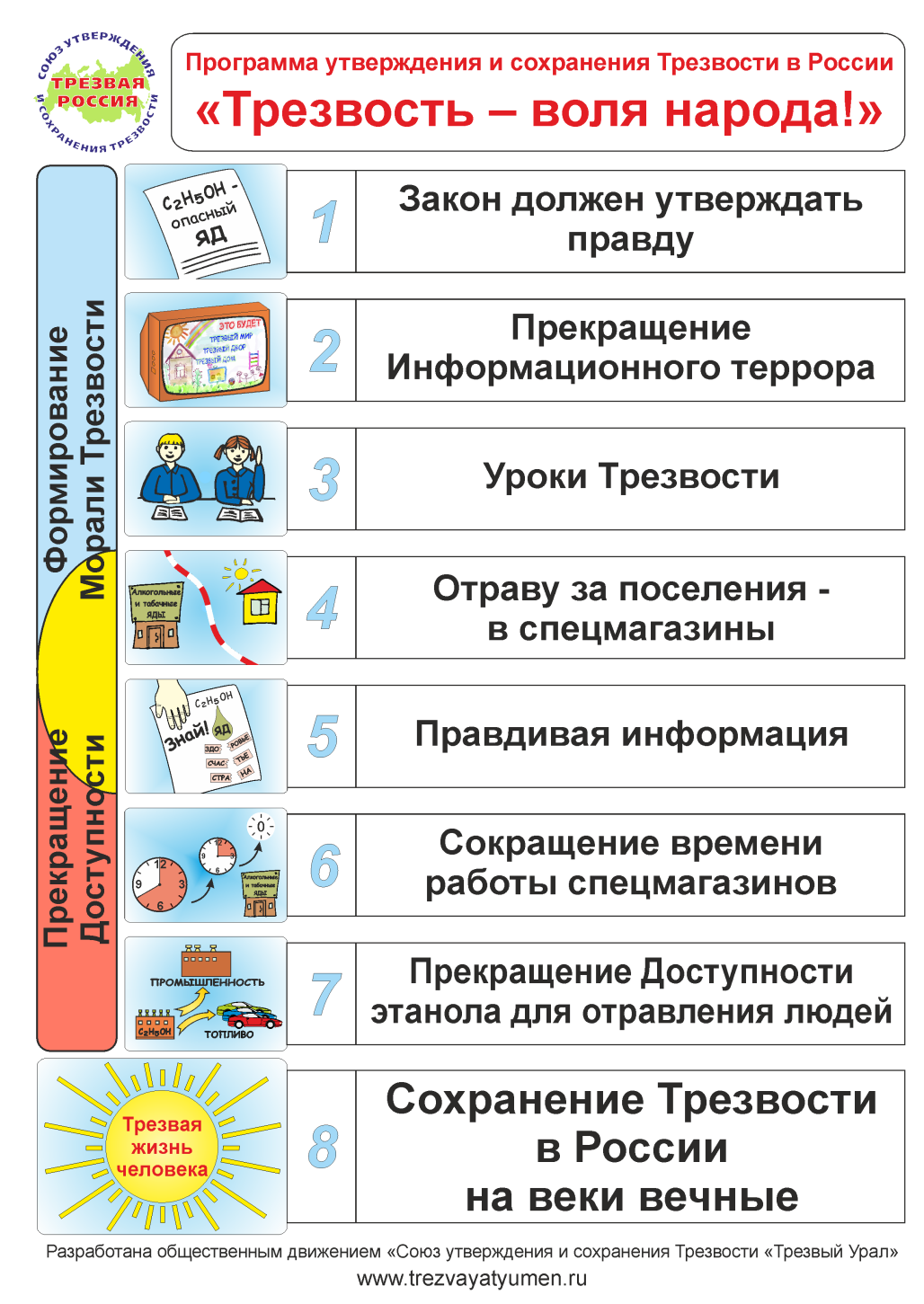 Программа утверждения и сохранения Трезвостив России «Трезвость – воля народа!»Вводная частьВсе люди рождаются трезвыми. Трезвость это естественное состояние человека, семьи, общества в целом, свободное от запрограммированности на самоотравление интоксикантами (табаком, алкоголем, другими ядами) и физического отравления ими в любых дозах.Две трети населения Земли живут в Трезвости. Трезвость у людей отнимается насильно под действием трёх традиционных корыстных интересов: это денежный интерес, политический интерес (интоксиканты резко снижают интеллектуальный потенциал общества) и геноцид.Проблему самоотравления населения интоксикантами (табаком, алкоголем и другими) нельзя решить запретами, ограничениями и другими полумерами. Её можно решить только через утверждение и сохранение Трезвости.Следовательно, программа утверждения и сохранения Трезвости концептуально должна опираться не на борьбу с пьянством и алкоголизмом, а на прекращение процесса самоотравления населения интоксикантами (табаком, алкоголем и другими).Процесс самоотравления населения упомянутыми интоксикантами в свою очередь держится только на двух условиях – информационном терроре населения, формирующем всеобщую запрограммированность на самоотравление интоксикантами (табаком, алкоголем и другими), и их доступности.Соответственно, вся программа строится на прекращении информационного террора населения, последовательном информационном очищении общественного сознания от ложных посылок и установок на самоотравление интоксикантами (табаком, алкоголем и другими), на формировании морали Трезвости в обществе и пошаговом сокращении доступности интоксикантов вплоть до нуля.При этом информационное очищение должно опережать сокращение доступности и предшествовать ему.Из этих тезисов вытекает содержательная часть программы утверждения и сохранения Трезвости в России.Содержательная часть программыСовременное законодательство России исходит из ложных посылок, что алкоголь – пищевая продукция, в то время как наука и практика давно определила алкоголь как опаснейший яд. Поэтому, согласно программе, законодательство России приводится в соответствие с данными науки и практикой жизни, а именно: алкоголь – опасный яд.С момента официальной публикации программы, сразу же и повсеместно прекращается реклама интоксикантов (табака, алкоголя и других) в любых видах, включая «произведения искусства», в первую очередь, художественные фильмы, песни.Во всех учебных заведениях вводятся уроки Трезвости, и в соответствии с теорией Трезвости перестраиваются программы «профилактики наркомании, алкоголизма, табакокурения», в настоящее время зачастую способствующие возникновению запрограммированности на самоотравление интоксикантами.В качестве основы для современных учебников могут быть взяты прекрасно оправдавшие себя дореволюционные учебники – «Учебник трезвости» Мендельсона, «Школа трезвости» Успенского и др. Кроме того, есть и современные материалы, которые могут быть предложены в качестве учебных пособий. Это разработки П. И. Губочкина, А. Н. Маюрова, Х. О. Фекъяера и др.С момента официального принятия программы продажа алкогольных и табачных ядов разрешается только в специализированных магазинах (в расчёте один магазин на 10 тысяч человек). При этом в этих специализированных магазинах продажа каких-либо других товаров (кроме табачно-алкогольных ядов) не допускается. Сами магазины располагаются не ближе 500 метров от жилых помещений, учебных заведений, мест массового отдыха людей, спортивных и культурных сооружений, аэропортов, вокзалов, пунктов общественного питания, включая бары, рестораны, кафе, летние палатки и др. При этом расстояние определяется по ортодромии, то есть по геодезической прямой от объекта до дверей специализированного магазина.Специализированные магазины по совместительству выполняют функции по очищению общественного сознания от ложных посылок и установок на самоотравление интоксикантами (табаком, алкоголем и другими), чем способствуют формированию морали Трезвости в обществе.Для этого в спецмагазинах в виде плакатов, баннеров, с использованием мультимедийных средств циркулярно выдаётся правдивая информация о действительных свойствах продаваемых интоксикантов и последствиях самоотравления ими. Кроме того, все интоксиканты (табак, алкоголь и другие) разрешается продавать только в стандартной упаковке, лишенной внешней привлекательности и содержащей тексты, разъясняющие вред интоксиканта на площади, превышающей название интоксиканта.Торговля в специализированных магазинах разрешается только в светлое время суток в дни, кроме субботы, воскресенья и праздничных дней, утвержденных как государственные праздники. Согласно программе, время работы специализированных магазинов планово сокращается. В начале первого года – 8 часов, в конце года – 6 часов. Второй год – идёт сокращение к концу года до 3,5 часа. Третий год – в начале 3,5 часа работы, в конце 0 и закрытие магазина (всех магазинов).Полное прекращение закупки за рубежом, производства и продажи алкогольных ядов в любых смесях и разведениях, включая пиво, т. н. «энергетические напитки» и т. д., применяемых для целей организации самоотравления населения, наступает через 3 года после принятия и официальной публикации данной программы.Примечание. Современные информационные технологии позволяют за 1,5 года полностью изменить направленность общественного сознания. Таким образом, в сроке 3 года заложен «двойной запас прочности».В дальнейшем принимаются меры по сохранению Трезвости, так как злые корыстные интересы (денежный, политический и геноцида), имея большой исторический опыт, будут пытаться вернуть режим самоотравления населения.Программа разработана Правлением общественного движения«Союз утверждения и сохранения Трезвости «Трезвый Урал»Тел.: 8-(3452)-41-54-62, trezv_tmn@mail.ruОгородникова Ирина ПалладьевнаС Трезвостью по дороге добраУчебно-методическое пособие
для преподавателей уроков ТрезвостиВ авторской редакцииПодписано в печать 30.12.2016. Формат 60х84/16. Усл.-печ. л. 8,75.Тираж 400 экз. Заказ № 0032.Отпечатано в ООО «Молот»625014, г. Тюмень, ул. Чекистов, 32а.Огородникова, И. П.О-39С Трезвостью по дороге добра : учебно-методическое пособие для преподавателей уроков Трезвости / ред. Р. В. Распопов. – 2-е изд. перераб. и доп. – Тюмень: Трезвая Тюмень, 2016. – 142 с.ISBN 978-5-9908997-1-1© Общественное движение
«Союз утверждения и сохранения Трезвости «Трезвый Урал», 2016«Сынок, никогда не пей, не кури»«Сынок, береги свою Трезвость»«Как помочь другу бросить курить?»«Как помочь другу вернуть свою Трезвость?»№	ДОБРОЗЛО	___________________________1.От кого исходит данная информация?От кого исходит данная информация?2.Какой язык использует данная информация?Какой язык использует данная информация?3.Каким интересам служит данная информация?Каким интересам служит данная информация?4. Какие выводы (программы поведения) и действия формирует данная информация у неподготовленного человека (слабое РАЗЛИЧЕНИЕ)?Какие выводы (программы поведения) и действия формирует данная информация у неподготовленного человека (слабое РАЗЛИЧЕНИЕ)?5.Какие выводы (программы поведения) и действия формирует данная информация у человека, защищённого от обмана знанием, развитым РАЗЛИЧЕНИЕМ?Какие выводы (программы поведения) и действия формирует данная информация у человека, защищённого от обмана знанием, развитым РАЗЛИЧЕНИЕМ?1. Блок запуска программы внешней средой (набор ситуаций)2. Блок внутренних состояний (эмоции, ожидания)3. Блок защиты программы (знания, убеждения, установки)4. Условно-рефлекторные действия по выполнению программы1. Блок «соблазнительных» ситуаций2. Блок внутренних состояний3. Блок защиты (заблуждения, абсурды, ложь)4. Ритуальные действия (самоотравление)№	ДОБРОЗЛО	___________________________1.От кого исходит данная информация?От кого исходит данная информация?От трудового народа, сеятеля, знающего, что урожай зависит от того, какие семена посеял, как потрудился2.Какой язык использует данная информация?Какой язык использует данная информация?Язык правды, из жизненного трудового опыта3.Каким интересам служит данная информация?Каким интересам служит данная информация?Служит жизни, передаёт от старшего поколения знание о том, что любой шаг, поступок имеет свои соответствующие последствия4. Какие выводы (программы поведения) и действия формирует данная информация у неподготовленного человека (слабое РАЗЛИЧЕНИЕ)?Какие выводы (программы поведения) и действия формирует данная информация у неподготовленного человека (слабое РАЗЛИЧЕНИЕ)?Улучшает РАЗЛИЧЕНИЕ5.Какие выводы (программы поведения) и действия формирует данная информация у человека, защищённого от обмана знанием, развитым РАЗЛИЧЕНИЕМ?Какие выводы (программы поведения) и действия формирует данная информация у человека, защищённого от обмана знанием, развитым РАЗЛИЧЕНИЕМ?Думать хорошенько, прежде чем что-то сделать, что-то сказать, то есть строить причинно-следственные связи. Совершенствуется РАЗЛИЧЕНИЕ1.Закон должен утверждать правду2.Прекращение информационного террора3.Уроки Трезвости4.Отраву за поселения – в спецмагазины5.Правдивая информация6.Сокращение времени работы спецмагазинов7.Прекращение доступности этанола для отравления людей8.Сохранение Трезвости в России на веки вечные1.Закон должен утверждать правду2.Прекращение информационного террора3.Уроки Трезвости4.Отраву за поселения – в спецмагазины5.Правдивая информация6.Сокращение времени работы спецмагазинов7.Прекращение доступности этанола для отравления людей8.Сохранение Трезвости в России на веки вечные1. Блок запуска программы внешней средой (набор ситуаций)2. Блок внутренних состояний (эмоции, ожидания)3. Блок защиты программы (знания, убеждения, установки)4. Условно-рефлекторные действия по выполнению программы1. Блок «соблазнительных» ситуаций2. Блок внутренних состояний3. Блок защиты (заблуждения, абсурды, ложь)4. Ритуальные действия (самоотравление)1.Закон должен утверждать правду2.Прекращение информационного террора3.Уроки Трезвости4.Отраву за поселения – в спецмагазины5.Правдивая информация6.Сокращение времени работы спецмагазинов7.Прекращение доступности этанола для отравления людей8.Сохранение Трезвости в России на веки вечные